ОБРАЗОВАТЕЛЬНАЯ ПРОГРАММАДОШКОЛЬНОГО ОБРАЗОВАНИЯГосударственного бюджетного дошкольного образовательного учрежденияДетский сад № 30 Приморского района Санкт-ПетербургаСоответствует ФГОС ДО и ФОП ДОг. Санкт-Петербург2023 г.1 ЦЕЛЕВОЙ РАЗДЕЛ (ФГОС ДО п.2.11.1. ФОП ДО п. 14;15;16)1.1.Пояснительная записка п.14 ФОП ДООбразовательная программа дошкольного образования Государственного бюджетного дошкольного образовательного учреждения детского сада № 30 Приморского района Санкт-Петербурга (далее Программа, далее ДОУ) разработана в соответствии с:ФГОС ДО (Приказ Министерства образования и науки Российской Федерации от 17 октября 2013 г. № 1155 (зарегистрирован Министерством юстиции Российской Федерации 14 ноября 2013 г.,регистрационный № 30384), с изменениями, внесенными приказом Министерства просвещения Российской Федерации от 21 января 2019 г. № 31 (зарегистрирован Министерством юстиции Российской Федерации 13 февраля 2019 г., регистрационный № 53776) в федеральном государственном образовательном стандарте дошкольного образования);ФОП ДО (Приказ Министерства просвещения Российской Федерации от 25.11.2022 № 1028 "Об утверждении федеральной образовательной программы дошкольного образования» (зарегистрирован 28.12.2022 № 71847).Указанные ссылки (п.2.12 ФГОС ДО)  в тексте Программы,  соответствуют   наименованию  в ФОП ДО: раздела, реквизитов, нумерации пункта и нумерации страниц, применимы  к электронной версии приказа Министерства просвещения Российской Федерации от 24.11.2022  №1028, опубликованной в версии PDF на сайте http://publication.pravo.gov.ru/Document/View/0001202212280044?ysclid=lgv0lppxki252099868.Программа состоит из обязательной  части, и части формируемой участниками образовательных отношений (далее по тексту выделена курсивом и цветом). Обе части являются взаимодополняющими и необходимыми с точки зрения ФГОС ДО.Таблица № 1Учебно-методические материалы включают разные виды учебных изданий, обеспечивающие реализацию Программы в соответствии с ГОСТ Р 7.0.60-20206.Обязательная часть Программы включает в себя учебно-методическую документацию, в состав которой входят: -рабочая программа воспитания (далее Программа воспитания),- примерный режим и распорядок дня дошкольных групп,- федеральный календарный план воспитательной работы (далее-План) - иные компоненты. Часть Программы, формируемая участниками образовательных отношений «Первые шаги. Петербурговедение для малышей от 3 до 7лет» Г.Т. Алифанова состоит из трех разделов: -авторская программа «Первые шаги», -конспекты занятий-путешествий: рекомендации по проведению экскурсий; сценарии праздников и вечеров памяти, посвященных петербургской тематике; -раздел «Работа с родителями». Часть Программы, формируемая участниками образовательных отношений парциальная программа «Цветные ладошки» И.А. Лыкова, состоит из двух частей: -теоретические основы парциальной программы «ЦВЕТНЫЕ ЛАДОШКИ»-проектирование содержания изобразительной деятельности на основе календарно-тематического планированияПрограмма реализуется на государственном языке Российской федерации-русском (согласно пункту 1.9 ФГОС ДО).Для публикации на сайте образовательного учреждения в соответствии с Постановлением Правительства РФ от 20.10.2021 №1802 «Об утверждении Правил размещения на официальном сайте образовательной организации в информационно- телекоммуникационной сети «Интернет» и обновления информации об образовательной организации» Программа и рабочая программа воспитания оформляются отдельными документами. Программа и рабочая программа воспитания подлежат публикации на сайте образовательного учреждения https://gbdou30.ru/ , в разделе  «Сведения об образовательной организации»,  подраздел «Образование» https://gbdou30.ru/obrazovanie/?mtid=4&mid=71, размещаются  в соответствии с рубрикатором информации подраздела:Таблица №2Наименование учреждения в соответствии с Уставом: государственное бюджетное дошкольное образовательное учреждение детский сад № 30 Приморского района Санкт-Петербурга.Сокращенное наименование: ДОУ № 30 Приморского района Санкт-Петербурга.Место нахождения:юридический адрес: 197350 Санкт-Петербург, муниципальный округ Коломяги, проспект Королёва, дом 76, строение 1.ДОУ осуществляет образовательную деятельность на трех площадках, расположенных по следующим адресам: Проспект Королева, д.76  (в дальнейшем по тексту образовательной программы – площадка 1) , Комендантский проспект,  д.76 (в дальнейшем по тексту образовательной программы – площадка 2). Ул. Планерная, д. 91 (в дальнейшем по тексту образовательной программы – площадка 3). Программа  реализуется в группах общеразвивающей направленности на площадках 1,2,3.Организационно-правовая форма - государственное учреждение.Тип - бюджетное дошкольное образовательное учреждениеУчредитель: Учредителем Образовательного учреждения является Санкт-Петербург в лице уполномоченных исполнительных органов государственной власти Санкт-Петербурга.Функции и полномочия учредителя в отношении Образовательного учреждения осуществляет Комитет по образованию, за исключением функций полномочий, отнесенных к компетенции администрации Приморского района Санкт-Петербурга, а также Комитета имущественных отношений Санкт-Петербурга и Правительства Санкт-Петербурга.Документы, регламентирующие образовательную деятельность:Устав утвержден распоряжением Комитета по образованию г. Санкт-Петербурга от 15. 06.2021 г. администрации № 1765-рЛицензия на право осуществления   образовательной деятельности выдана Комитетом по образованию г. Санкт-Петербурга, регистрационный номер № 3960 от 02.09.2019г.Нормативно-правовые документы:Федеральные документы:Федеральный закон от 29 декабря 2012 г. № 273-ФЗ (актуальная ред.) «Об образовании в Российской Федерации». http://www.consultant.ru/document/cons_doc_LAW_140174/http://www.consultant.ru/document/cons_doc_LAW_140174/ Федеральный закон от 24 сентября 2022 г. N 371-Ф3 "О внесении изменений в Федеральный закон "Об образовании в Российской Федерации" и статью 1 Федерального закона "Об обязательных требованиях в Российской Федерации". http://publication.pravo.gov.ru/Document/View/0001202209240008Приказ Министерства образования и науки Российской Федерации от 17 октября 2013 г. № 1155 (ред.  от 08.11.2022) «Об утверждении федерального государственного образовательного стандарта дошкольного образования» (зарегистрирован Минюстом России 14 ноября 2013 г., регистрационный № 30384).  https://www.consultant.ru/document/cons_doc_LAW_154637/  Приказ Министерства просвещения РФ от 25 ноября 2022 г. № 1028 "Об утверждении федеральной образовательной программы дошкольного образования". http://publication.pravo.gov.ru/Document/View/0001202212280044  Указ президента Российской Федерации «Об утверждении Основ государственной культурной политики» (в редакции Указа Президента Российской Федерации от 25.01.2023 № 35).  http://pravo.gov.ru/proxy/ips/?docbody=&prevDoc=102374417&backlink=1&&nd=102364581Приказ Минпросвещения России от 1 декабря 2022 г. № 1048 «О внесении изменений в Порядок организации и осуществления образовательной деятельности по основным общеобразовательным программам - образовательным программам дошкольного образования, утвержденный приказом Министерства просвещения Российской Федерации от 31 июля 2020 г. № 373» (Зарегистрировано в Минюсте России 12 января 2023 г. № 71978). https://docs.edu.gov.ru/document/ee1db0a3650cfa480efa199f89e1f726/download/5519/Постановление Правительства Российской Федерации от 21.02.2022 № 225 «Об утверждении номенклатуры должностей педагогических работников организаций, осуществляющих образовательную деятельность, должностей руководителей образовательных   организаций».  http://publication.pravo.gov.ru/Document/View/0001202202220042  Постановление Главного государственного санитарного врача Российской Федерации от 28 сентября 2020 года № 28 Об утверждении санитарных правил СП 2.4.3648-20 «Санитарно-эпидемиологические требования к организациям воспитания и обучения, отдыха и оздоровления детей и молодежи».  http://publication.pravo.gov.ru/Document/View/0001202012210122 Постановление Главного государственного санитарного врача Российской Федерации от 27 октября 2020 г. № 32 Об утверждении санитарных правил и норм СанПиН 2.3/2.4.3590-20 «Санитарноэпидемиологические требования к организации общественного питания населения».    http://publication.pravo.gov.ru/Document/View/0001202011120001  Постановление Главного государственного санитарного врача Российской Федерации от 28 января 2021 г. № 2 Об утверждении санитарных правил и норм СанПиН 1.2.3685-21 «Гигиенические нормативы и требования к обеспечению безопасности и (или) безвредности для человека факторов среды обитания».  http://publication.pravo.gov.ru/Document/View/0001202102030022  Приказ Министерство здравоохранения и социального развития Российской Федерации от 26 августа 2010 г. № 761н (ред. от 31.05.2011) «Об утверждении Единого квалификационного справочника должностей руководителей, специалистов и служащих, раздел «Квалификационные характеристики должностей работников образования» (Зарегистрирован в Минюсте России 6 октября 2010 г. № 18638).  http://www.consultant.ru/document/cons_doc_LAW_105703/  Приказ Министерства образования и науки Российской Федерации от 22.12.2014 № 1601 (ред. от 13.05.2019) «О продолжительности рабочего времени (нормах часов педагогической работы за ставку заработной платы) педагогических работников и о порядке определения учебной нагрузки педагогических работников, оговариваемой в трудовом договоре» (Зарегистрировано в Минюсте России 25.02.2015 № 36204) 	 http://www.consultant.ru/document/cons_doc_LAW_175797/  Приказ 	Министерства 	образования 	и 	науки 	Российской Федерации от 11 мая 2016 г. № 536 Об утверждении особенностей режима рабочего времени и времени отдыха педагогических и иных работников организаций, осуществляющих образовательную деятельность  http://publication.pravo.gov.ru/Document/View/0001201606030031?rangeSize=1  Постановление Правительства Российской Федерации от 14.05.2015 № 466 (ред. от 07.04.2017) «О ежегодных основных удлиненных оплачиваемых отпусках»    Приказ Минобрнауки России от 07.04.2014 N 276 (ред. от 23.12.2020) "Об утверждении Порядка проведения аттестации педагогических работников организаций, осуществляющих образовательную деятельность" (Зарегистрировано в Минюсте России 23.05.2014 N 32408)   http://www.consultant.ru/document/cons_doc_LAW_163666/  Приказ Министерства образования и науки Российской Федерации от 20 сентября 2013 г. № 1082 «Об утверждении Положения о психолого-медико-педагогической комиссии»  https://docs.edu.gov.ru/document/f9ac867f68a01765ef9ce94ebfe9430e/ Региональные документыЗакон Санкт-Петербурга от 17 июля 2013 года № 461 - 83 «Об образовании в Санкт-Петербурге», (с изменениями на 3 апреля 2023 года.  https://docs.cntd.ru/document/537938073Документы учреждения:Устав учреждения. https://gbdou30.ru/wp-content/uploads/2021/08/ilovepdf_merged-14.pdf.Программа развития ДОУ https://gbdou30.ru/obrazovanie/?mtid=4&mid=71Иные локально-нормативные акты ДОУ.Режим работы ДОУ 12-ти часовой при пятидневной рабочей неделе. График работы ДОУ с 7.00 до 19 часов; пятидневная рабочая неделя; выходные: суббота, воскресенье, праздничные дни.Программа реализуется в группах общеразвивающей направленности, как программа психолого-педагогической поддержки, позитивной социализации и индивидуализации, развития личности детей дошкольного возраста и определяет комплекс основных характеристик дошкольного образования. В Программе отражены содержание обучения и воспитания, особенности организации образовательной деятельности и образовательного процесса, учитывающие возраст детей и их образовательные маршруты, направленность групп, а также участие родителей (законных представителей) в реализации Программы.Программа реализуется в течение всего периода пребывания детей в детском саду от двух лет до прекращения образовательных отношений.Программа разработана рабочей группой ДОУ в следующем составе: заведующий Богданова Светлана Геннадьевна,заместитель заведующего по УВР Михайлова Элена Александровна,старшие воспитатели: Смирнова Виктория Владимировна, Лебедева Марина Николаевна, Якименко Ирина Александровна, учителя-логопеды: Доменкова Галина Сергеевна, Берлин Ольга Юрьевна, педагог-психолог Фомина Светлана Николаевна, инструктор по физической культуре Токарева Юлия Николаевна, музыкальный руководитель Опехтина Марина Владимировна,воспитатели: Зубачева Елена Эдуардовна, Николаева Олеся Викторовна, Зарубина Вероника Викторовна, Чечина Ульяна Вадимовна, Крутикова Ольга Васильевна, Морева Марина Владимировна, Волкова Елена Вениаминовна, Черепова Юлия Викторовна. В соответствии с требованиями п.2.11. ФГОС ДО в Программе содержится целевой, содержательный и организационный разделы, и дополнительный раздел Программы – текст её краткой презентации (п.2.13 ФГОС ДО).В целевом разделе Программы представлены:пояснительная записка;цели, задачи, принципы и подходы к ее формированию; планируемые результаты освоения Программы в раннем, дошкольном возрастах, а также на этапе завершения освоения Программы; характеристики особенностей развития детей  раннего и дошкольного возрастов;подходы к педагогической диагностике планируемых результатов.Содержательный раздел Программы включает описание:‒	задач и содержания образовательной деятельности для всех возрастных групп обучающихся, по каждой из образовательных областей (социально-коммуникативное, познавательное, речевое, художественно-эстетическое, физическое развитие) в соответствии с федеральной программой и с учетом используемых методических пособий, обеспечивающих реализацию данного содержания; ‒	вариативных форм, способов, методов и средств реализации Федеральной программы с учетом возрастных и индивидуальных особенностей воспитанников, специфики их образовательных потребностей и интересов; ‒	особенностей образовательной деятельности разных видов и культурных практик;‒	способов поддержки детской инициативы; ‒	особенностей взаимодействия педагогического коллектива с семьями обучающихся; ‒	образовательной деятельности по профессиональной коррекции нарушений развития детей.Содержательный раздел включает рабочую программу воспитания, которая раскрывает задачи и направления воспитательной работы, предусматривает приобщение детей к российским традиционным духовным ценностям, включая культурные ценности своей этнической группы, правилам и нормам поведения в российском обществе.Организационный раздел Программы включает описание: ‒	психолого-педагогических и кадровых условий реализации Программы; ‒	организации развивающей предметно-пространственной среды (далее – РППС); ‒	материально-техническое обеспечение Программы;‒	обеспеченность методическими материалами и средствами обучения и воспитания.В разделе представлены режим и распорядок дня во всех возрастных группах, календарный план воспитательной работы.1.1.2.Цели и задачи реализации программы п.14.1 стр. 4 ФОП ДООбязательная частьЦелью Программы является разностороннее развитие ребёнка в период дошкольного детства с учётом возрастных и индивидуальных особенностей на основе духовно-нравственных ценностей российского народа, исторических и национально-культурных традиций.К традиционным российским духовно-нравственным ценностям относятся  жизнь, достоинство, права и свободы человека, патриотизм, гражданственность, служение Отечеству и ответственность за его судьбу, высокие нравственные идеалы, крепкая семья, созидательный труд,  приоритет духовного над материальным, гуманизм, милосердие, справедливость, коллективизм, взаимопомощь и взаимоуважение, историческая память и преемственность поколений, единство народов России.Цель Программы достигается через решение следующих задач п.14.1 стр. 4-5 ФОП ДО:обеспечение единых для Российской Федерации содержания ДО и планируемых результатов освоения Программы;приобщение детей (в соответствии с возрастными особенностями) к базовым ценностям российского народа - жизнь, достоинство, права и свободы человека, патриотизм, гражданственность, высокие нравственные идеалы, крепкая семья, созидательный труд, приоритет духовного над материальным, гуманизм, милосердие, справедливость, коллективизм, взаимопомощь и взаимоуважение, историческая память и преемственность поколений, единство народов России; создание условий для формирования ценностного отношения к окружающему миру, становления опыта действий и поступков на основе осмысления ценностей;построение (структурирование) содержания образовательной деятельности на основе учёта возрастных и индивидуальных особенностей развития;создание условий для равного доступа к образованию для всех детей дошкольного возраста с учётом разнообразия образовательных потребностей и индивидуальных возможностей;охрана и укрепление физического и психического здоровья детей, в том числе их эмоционального благополучия;обеспечение развития физических, личностных, нравственных качеств и основ патриотизма, интеллектуальных и художественно-творческих способностей ребёнка, его инициативности, самостоятельности и ответственности;обеспечение психолого-педагогической поддержки семьи и повышение компетентности родителей (законных представителей) в вопросах воспитания, обучения и развития, охраны и укрепления здоровья детей, обеспечения их безопасности;достижение детьми на этапе завершения ДОУ уровня развития, необходимого и достаточного для успешного освоения ими образовательных программ начального общего образования. 1.1.3.Цели и задачи части, формируемой   участниками образовательных отношений:Авторская программа «Первые шаги» Петербурговедение для малышей            от 3-7 лет  Г.Т. АлифановаЦель: формирование основ художественной и визуальной культуры дошкольников, средствами музея, через приобщение к отечественным и мировым художественным ценностям. Задачи: развить художественно-эстетическое восприятие и образное мышление;обогатить опыт познавательной деятельности, направленной на освоение окружающей среды средствами изобразительного искусства;развить эмоционально-эстетические, творческие, сенсорные и познавательные способности, обеспечивающие более глубокое освоение искусства;формировать основы музейной культуры, через обогащение опыта освоения музейного памятника и развитие музейной коммуникации, ценностного отношения к музейным предметам и музею в целом;создать условия для проявления детьми эстетических эмоций и чувств, развития эстетических предпочтений;воспитать петербуржца в лучших традициях культуры города, гордости «Я - Петербуржец ;развить партнерство с родителями, социальными институтами города для создания оптимального развивающего образовательного пространства ребенка.Парциальная программа «Цветные ладошки»Цель	занятий	изобразительным искусством – направленное и последовательное воспитание у детей эстетической культуры в целях формирования эстетического отношения к окружающему миру и творческой самореализации.Основные задачи занятий изобразительным искусством в ДОУ:раскрыть природу изобразительно го искусства как результат творческой деятельности человека.формировать эстетическое отношение к изобразительному искусству как отражению жизни во всем ее многообразии, к окружающей действительности в целом и к самому себе как части мироздания.развивать эстетическое восприятие как эмоционально-интеллектуальный процесс «эстетического переживания пережитого».знакомить с деятельностью художника (и народного мастера) на всех его уровнях: восприятие–исполнительство– творчество.формировать многоаспектный опыт художественной деятельности на основе освоения «языка искусства» и общей ручной умелости.Также реализация части Программы, формируемая участниками образовательных отношений, связана с условиями, традициями и укладом ДОУ, что описано подробнее в рабочей программе воспитания (п. 2.8 Программы). 1.1.4.Принципы Программы, позволяющие реализовать поставленные цели и задачи п.14.3 стр. 5 ФОП ДО:		Таблица № 31.1.5.Подходы к реализации программыструктура Программы соответствует  требованиям ФГОС ДО и ФОП ДО; определяет содержание и организацию образовательной деятельности на уровне дошкольного образования;обеспечивает развитие личности детей дошкольного возраста в различных видах общения и деятельности с учетом их возрастных, индивидуальных, психологических и физиологических особенностей;сформирована как программа психолого-педагогической поддержки позитивной социализации и индивидуализации, развития личности детей дошкольного возраста и определяет комплекс основных характеристик дошкольного образования (базовые объем, содержание и планируемые результаты освоения Программы).Все подходы взаимосвязаны, их объёмы в значительной степени пересекаются (не совпадая полностью) в процессе реализации всех образовательных областей.                                                                                                                                                                                                            Таблица № 4Часть, формируемая участниками образовательных отношений:Принципы и подходы в части, формируемой участниками образовательных отношений, совпадают с принципами и подходами обязательной части Программы.Также реализация части Программы, формируемая участниками образовательных отношений, связана с условиями, традициями и укладом ДОУ что описано подробнее в рабочей программе воспитания.1.1.6.Значимые для разработки и реализации Программы характеристикиДОУ, является звеном муниципальной системы образования Приморского района г. Санкт-Петербурга. Основными участниками реализации программы являются: дети раннего и дошкольного возраста, родители (законные представители), педагоги. Концепция ДОУ предполагает создание полноценных условий для развития детей раннего и дошкольного возраста с учетом индивидуальных потребностей и возможностей каждого воспитанника на основе личностно-развивающего и гуманистического характера взаимодействия работников ДОУ и родителей (законных представителей) детей в соответствии с ФОП ДО и ФГОС ДО.К значимым для разработки и реализации Программы характеристикам педагогический коллектив ДОУ относит: - количество групп - предельная наполняемость;- возрастные характеристики детей; - социальные условия  и партнеры - региональные особенности; национально-культурные,  демографиче-     ские,  климатические;- кадровые условия, материально-техническое оснащение, партнеры-перечисленные условия описаны в организационном разделе.С учетом выделенных климатических особенностей, реализация Программы осуществляется круглогодично с выделением трех периодов: - первый период: с 01 сентября по 15 мая, для этого периода в режиме дня характерно наличие выделенной в утренний отрезок времени образовательной деятельности (занятия) в процессе организации педагогом различных видов детской деятельности.- второй период: с 16 мая по 31 мая, в этот период педагогами групп проводится анализ работы за период с 01 сентября по 15 мая, в том числе педагогическая диагностика, внутренняя система оценки качества дошкольного образования детского сада. - третий период с 01 июня по 31 августа, для этого периода характерно преобладание совместной деятельности ребёнка с педагогом, организуемой педагогами на уличных участках, и самостоятельной деятельности детей по их интересам и инициативе.Количество групп и предельная наполняемость меняется ежегодно, в зависимости от контингента детей. Данные таблицы представлены на 2023г.Таблица № 51.1.6.1.Возрастные характеристики особенностей развития воспитанниковДля реализации Программы и организации образовательного процесса важное значение имеют возрастные психологические характеристики развития воспитанников:Таблица № 6Часть, формируемая участниками образовательных отношенийЗначимые для разработки и реализации обязательной части Программы характеристики, в том числе характеристики особенностей развития детей раннего и дошкольного возраста, значимы в равной степени и для части Программы, формируемой участниками образовательных отношений.1.1.6.2.Социальные условияДОУ расположено в Приморском районе г. Санкт-Петербурга в ЖК «Чистое небо». Микрорайон  является новостройкой,  густонаселен мигрантами из регионов РФ, имеет развитую инфраструктуру, расположен вблизи культурно-исторических мест.  К ДОУ территориально приближены ГБОУ № 573 Приморского района Санкт-Петербурга и ГБОУ № 165 Приморского района Санкт-Петербурга. ДОУ размещено в трёх зданиях. 1площадка 2019 г. постройки  и 2 площадки 2020г. постройки  имееют 3 уровня – 3 наземных этажа и цокольное помещение, новая 3 площадка 2023г. постройки имеет 1 уровень – 2 наземных этажа. Состав семей многонациональный. Разный по социальному статусу. Есть дети из неполных семей, многодетных семей, имеющих близнецов, находящиеся под опекой, мобилизованные на СВО. Контингент воспитанников сформирован в соответствии с их возрастом и направленностью групп.1.1.6.3.Специфика национальных, социокультурных и иных условий, в которых                          осуществляется образовательная деятельность (вариативная часть программы)                                                                                                              Таблица № 7Часть, формируемая участниками образовательных отношенийЗначимые для разработки и реализации обязательной части Программы характеристики, в том числе характеристики особенностей развития детей раннего и дошкольного возраста, значимые в равной степени и для части Программы, формируемой участниками образовательных отношений.1.1.7 Планируемые результаты, как ориентиры реализации и освоения Программы п.15 стр. 5-17 ФОП ДО:Планируемые результаты освоения Программы представляют собой возрастные характеристики возможных достижений ребенка дошкольного возраста на разных возрастных этапах и к завершению дошкольного образования.В соответствии с периодизацией психического развития ребенка согласно культурно-исторической психологии дошкольное детство подразделяется на три возраста: младенческий (первое и второе полугодия жизни), ранний (от одного года до трех лет) и дошкольный возраст (от трех до семи лет).Степень выраженности возрастных характеристик возможных достижений может различаться у детей одного возраста по причине высокой индивидуализации их психического развития и разных стартовых условий освоения образовательной программы. Обозначенные различия не должны быть констатированы как трудности ребенка в освоении Программы и не подразумевают его включения в соответствующую целевую группу.Планируемые результаты реализации Программы представлены в соответствии с возрастными характеристиками списочного состава обучающихся ДОУ. Планируемые результаты представлены в Таблице  ниже в соответствии с возрастной периодизацией и указанием ссылок на разделы ФОП ДО: нумерацией, соответствующих пунктов и нумерацией страниц с описанием содержания пункта. Таблица № 81.1.7.1.Планируемые результаты части, формируемая участниками образовательных отношений реализации авторской программы «Первые шаги» Г.Т. Алифановой у детей сформированы любовь и интерес к искусству, желание знать и узнавать творческое начало в процессе восприятия прекрасного и собственной деятельности в ходе экспериментирования с изобразительными материалами, сочетания разнообразных изобразительных техник;развит познавательный интерес к кладовым искусства-музеям, картинам, памятникам; развиты сенсорные, эмоционально-эстетические, творческие, художественно-эстетические и познавательные способности;осознаёт ценность искусства, культурное наследие города:показатели освоения детьми старшего  дошкольного  возраста  содержания программы   основаны  на  понимании  интереса  как  проявления  субъектной  позиции  ребенка.Таблица № 91.1.8 Педагогическая диагностика достижений планируемых результатов                   п. 16 ФОП ДООписание подходов к педагогической диагностике достижений планируемых результатов, основные положения, которые можно использовать при построении регламента педагогической диагностики, представлены в таблице 8 с указанием ссылок на разделы ФОП ДО, конкретные пункты и страницы. Таблица № 10Часть, формируемая участниками образовательных отношений:Подходы к проведению диагностики в части Программы, формируемой участниками образовательных отношений, полностью совпадают с подходами к диагностике обязательной части Программы. 2. СОДЕРЖАТЕЛЬНЫЙ РАЗДЕЛ2.1.  Описание образовательной деятельности в соответствии с направлениями       развития ребенка по пяти образовательным областям.                                                            Содержание данного раздела обязательной части Программы соответствует содержанию раздела III. «Содержательный раздел» ФОП ДО и определяет возрастные линии образовательной деятельности дошкольной образовательной организации по основным направлениям развития детей дошкольного возраста, предусмотренные для освоения в каждой возрастной группе детей в возрасте от двух до семи-восьми лет, представлены в виде: ссылок в тексте Программы, названия раздела ФОП ДО, конкретных пунктов в таблице 9; вариативных технологий, методов и приемов в таблице 10.Обязательная часть Программы                                                                                                                  Таблица № 112.1.2 Часть Программы, формируемая участниками образовательных отношений «Петербурговедение для малышей от 3 до 7 лет» Г.Т. АлифановаПрограмма содержит конкретные задачи и цели работы на год по каждой возрастной группе детского сада. Основные цели каждой возрастной группы:в младшей группе: воспитание желания узнать свой город, познакомиться с ним ближе;в средней группе: пробуждение познавательного интереса к городу;в старшей группе: осознание ценности памятников культуры и искусства; в подготовительной группе: изучать историю города через судьбы замечательных петербуржцев.Главной частью программы является «Содержание работы», где дан перечень конкретных тем для бесед с детьми, игр, ситуаций, тематики изобразительной и художественно-речевой деятельности.Содержание работы, изложенное в Программе, дает возможность для реализации поставленной задачи воспитания маленького петербуржца через разные виды деятельности: наблюдение, использование художественной литературы, ознакомление с окружающим, изучение и ознакомление с русским искусством, игры, изодеятельности.Определены виды деятельности по всем разделам программы. В процессе работы детям представляется самостоятельный выбор средств самовыражения: составление устного рассказа, рисунки, составление загадок. Материал накапливается в течение года и используется для дальнейшей работы с детьми.Парциальная программа «Цветные ладошки»Первая младшая группа	Проектирование образовательной области«Художественно-эстетическое развитие» (изобразительная деятельность) Образовательные задачи:обогащение художественных впечатлений, развитие эстетических эмоций, создание игровых и дидактических ситуаций для восприятия произведений изобразительного и декоративно прикладного искусства (книжные иллюстрации, народные игрушки и др.); поддержка интереса к освоению изобразительной деятельности;формирование интереса к изобразительной деятельности; становление и постепенное расширение художественного опыта в процессе экспериментирования с различными материалами (глина, пластилин, тесто, краски, бум ага, ткань, фольга, снег, песок), инструментами (карандаш, фломастер, маркер, кисть, мел, стека, штампик) и предметами, выступающими в качестве инструментов для изобразительной деятельности (ватная палочка, зубная щетка, губка и пр.).обеспечение перехода каждого ребенка с до изобразительного этапа на изобразительный и создание условий для появления осмысленного образа (с учетом индивидуального темпа развития); установление ассоциаций между реальными предметами, явлениями, существами и их изображениями (мячик, дорожка, цветок, бабочка, дождик, солнышко), называние словом; создание условий для активного и самостоятельного освоения детьми базовых техник в разных видах изобразительной деятельности (лепки, рисования, аппликации); содействие формированию обобщенных способов создания художественных образов и простейших композиций; ознакомление с основными изобразительно-выразительными средствами (цвет, линия, пятно, форма, ритм), доступными для практического освоения в совместной деятельности с педагогом и родителями;ознакомление с основными изобразительно-выразительными средствами (цвет, линия, пятно, форма, ритм), доступными для практического освоения в совместной деятельности с педагогом и родителями;поддержка активности, самостоятельности и первых творческих проявлений детей с учетом индивидуальных и возрастных особенностей. Содержание образовательной работыПедагог знакомит детей с народной игрушкой (филимоновской, дымковской, богородской) для обогащения зрительных впечатлений и развития эстетических эмоций (радость, удивление). На примере творчества известных мастеров детской книги (Ю. Васнецова, А. Елисеева, В. Лебедева, Е. Рачева, П. Репкина и др.) знакомит с книжной иллюстрацией как видом изобразительного искусства, доступным для восприятия детей раннего возраста.Помогает детям научиться устанавливать связи (ассоциации) между предметами окру- жающего мира и их изображениями (игрушки, еда, посуда, транспорт). В бытовых красивые, эстетично оформленные предметы. Во время прогулок систематически проводит наблюдения за природными объекта- ми (цветок, дерево, жук, бабочка, птичка) и явлениями (дождь, снег, ветер, листопад) для обогащения и уточнения зрительных впечатлений. С помощью художественного слова, музыки, движения помогает детям«открыть» красоту и выразительность образов  природы.  Педагог создает ситуации для формирования способов зрительного и тактильного воспринимают лист бумаги как пространство, видят его границы и могут действовать в заданных пределах не выходят за край листа бумаги и за контур изображения В аппликации педагог знакомит детей с бумагой как художественным материалом, создает условия для экспериментального освоения ее свойств .Методические пособия, обеспечивающие реализацию содержания представлены в разделе 3.3 Программы в части - «Обеспеченность методическими материалами и средствами обучения и воспитания».2.1.3. Описание вариативных форм, способов, методов и средств реализации Программы с учетом возрастных и индивидуальных особенностей воспитанников, специфики их образовательных потребностей и интересовОбязательная часть	Содержание данного раздела Программы построено на основании п.23, 24, 25, 26  ФОП ДО.В таблице 10 представлены основные положения, определяющие организационные, методические и педагогические подходы к проектированию образовательного процесса, образовательных ситуаций и содержанию образовательной деятельности воспитанников.Таблица № 12Часть, формируемая участниками образовательных отношений Вариативные формы, способы, методы и средства реализации части Программы, формируемой участниками образовательных отношений, совпадают с вариативными формами, способами, методами и средствами обязательной части Программы.2.1.4. Особенности образовательной деятельности разных видов и культурных практик 24.1, 24.2 ФОП ДООбязательная частьСтруктура образовательной деятельности в ходе образовательного процесса представлена в таблице 11 с указанием на нумерацию пунктов и страниц текста ФОП ДО. Таблица № 13		Чтение художественной литературы дополняет развивающие возможности всех культурных практик. Часть, формируемая участниками образовательных отношений Особенности образовательной деятельности разных видов и культурных практик в части Программы, формируемой участниками образовательных отношений, полностью совпадают с обязательной частью Программы.2.1.5. Способы и направления поддержки детской инициативыОбязательная часть	Для поддержки детской инициативы педагоги поощряют свободную самостоятельную деятельность детей, основанную на детских интересах и предпочтениях. Согласно п. 25.4. ФОП ДО для поддержки детской инициативы педагоги:уделяют внимание развитию детского интереса к окружающему миру, поощряют желание ребёнка получать новые знания и умения, осуществлять деятельностные пробы в соответствии со своими интересами, задавать познавательные вопросы;организовывают ситуации, способствующие активизации личного опыта ребёнка в деятельности, побуждающие детей к применению знаний, умений при выборе способов деятельности;расширяют и усложняют в соответствии с возможностями и особенностями развития детей область задач, которые ребёнок способен и желает решить самостоятельно, уделяют внимание таким задачам, которые способствуют активизации у ребёнка творчества, сообразительности, поиска новых подходов;поощряют проявление детской инициативы в течение всего дня пребывания ребёнка в ДОУ, используя приемы поддержки, одобрения, похвалы;создают условия для развития произвольности в деятельности, используют игры и упражнения, направленные на тренировку волевых усилий, поддержку готовности и желания ребёнка преодолевать трудности, доводить деятельность до результата;поощряют и поддерживают желание детей получить результат деятельности, обращают внимание на важность стремления к качественному результату, подсказывают ребёнку, проявляющему небрежность и равнодушие к результату, как можно довести дело до конца, какие приемы можно использовать, чтобы проверить качество своего результата;внимательно наблюдают за процессом самостоятельной деятельности детей, в случае необходимости оказывают детям помощь, но стремятся к её дозированию. Если ребёнок испытывает сложности при решении уже знакомой ему задачи, когда изменилась обстановка или иные условия деятельности, то педагоги используют приемы наводящих вопросов, активизируют собственную активность и смекалку ребёнка, намекают, советуют вспомнить, как он действовал в аналогичном случае;поддерживают у детей чувство гордости и радости от успешных самостоятельных действий, подчеркивают рост возможностей и достижений каждого ребёнка, побуждают к проявлению инициативы и творчества через использование приемов похвалы, одобрения, восхищения.	    Особенности поддержки детской инициативы и самостоятельности с учетом          возрастных особенностей детей (в соотв.  с п.25. ФОП ДО):Таблица № 14Согласно п. 25.8 ФОП ДО для поддержки детской инициативы педагоги используют ряд способов и приемов:Таблица № 15Часть, формируемая участниками образовательных отношений Способы и направления поддержки детской инициативы в части, формируемой участниками образовательных отношений, полностью совпадают с обязательной частью Программы.2.1.6. Особенности взаимодействия педагогического коллектива с семьями обучающихсяДанный раздел Программы в таблице 14 описывает на основании п.26 ФОП ДО организацию взаимодействия педагогов и родителей по проектированию и реализации содержания Программы, в части, дополняющей, поддерживающей и тактично направляющей воспитательные действия родителей (законных представителей) обучающихся раннего и дошкольного возраста и кооперирующей общие усилия на совместную образовательную деятельность по созданию условий для реализации Программы.Таблица № 162.2 Содержание коррекционно-развивающей работыКоррекционно-развивающая работа (далее - КРР) ДОУ направлена на обеспечение коррекции нарушений развития у различных категорий детей (целевые                                   группы); оказание им квалифицированной помощи в освоении Программы, их разностороннее развитие с учетом возрастных и индивидуальных особенностей, социальной адаптации (п.27.1).           Коррекционно-развивающая работа объединяет комплекс мер по психолого-педагогическому сопровождению обучающихся, осуществляемый разными педагогами и специалистами ДОУ (п.27.2)Таблица № 172.2.1. Задачи коррекционно-развивающей работы п.27.4)Таблица № 182.2.2.Этапы осуществления коррекционно-развивающей работы (п.27.5, п.27.7, п.27.9, п.27.10):2.2.3. Категории целевых групп обучающихся для оказания им адресной психологической помощи и включения их в программы психолого-педагогического сопровождения (п.27.8)Таблица № 192.2.4. Содержание коррекционно-развивающей работы по основным направлениям (п.28.1-п.28.4) Таблица № 202.2.4.1. Специфика коррекционно-развивающей работы с отдельными категориями целевых групп обучающихся (п.28.5-п.28.9)Таблица № 21 2.2.4.2. Организация коррекционно-развивающей работы  с детьми, имеющими нарушения речи  в условиях логопунктаНа базе ДОУ коррекционно-развивающая работа с детьми с нарушениями речи осуществляется в условиях логопункта (1, 2, 3 площадки) и групп компенсирующей направленности (1,3 площадки).В течение учебного года учителя-логопеды проводят обследование состояния речевого развития детей всех возрастных групп с согласия родителей (законных представителей) и по запросу администрации, педагогов, родителей. По результатам обследования и на основании решения психолого-педагогического консилиума (ППК)  дети с ОВЗ (ТНР) направляются на ТПМПК для получения заключения и определения дальнейшего образовательного маршрута. Дети старшего дошкольного возраста, имеющие НПОЗ и ФФНР, на основании реения ППК, зачисляются в логопедический пункт. Зачисление обучающихся на логопедические занятия с учителем-логопедом может производиться в течение всего учебного года. Отчисление обучающихся осуществляется по мере преодоления речевых нарушений, компенсации речевых особенностей конкретного ребенка. Работа учителя-логопеда в условиях логопедического пункта определяет содержание, структуру и организацию деятельности; обеспечивает единство воспитательных, развивающих и обучающих целей и задач образовательного процесса с детьми старшего дошкольного возраста и направлена на оказание помощи дошкольникам, имеющим нарушения произношения отдельных звуков (далее - НПОЗ), а также детям, имеющим фонетико-фонематическое недоразвитие речи (далее - ФФНР).Учитель-логопед логопункта разрабатывает Рабочую программу коррекционно-развивающей работы с детьми с нарушениями речи в соответствии с ФГОС ДО,  с учетом ОП ДО и АОП ДО ГБДОУ №30 Приморского района Санкт-Петербурга.Срок реализации программы: учебный год.Целью программы является коррекция нарушений звукопроизношения отдельных звуков и недостатков в формировании фонематической стороны речи у детей старшего дошкольного возраста в условиях логопедического пункта.Задачи:- развитие артикуляционной, мелкой и общей моторики;- развитие речевого дыхания;- постановка, автоматизация, дифференциация звуков;- формирование, развитие и совершенствование фонематических процессов;- формирование, развитие и совершенствование грамматического строя речи;- подготовка к обучению грамоте.Продолжительность коррекционно-развивающей работы с детьми с НПОЗ, ФФНР составляет от 6 месяцев до 1 года в зависимости от индивидуальных возможностей и особенностей детей. Диагностика всех компонентов речевого развития проводится в три этапа:- с 1 по 15 сентября (с целью выявления детей с НПОЗ, ФФНР);- 2 –я неделя января (с целью выпуска детей с чистой речью);- с 1 по 15 мая (итоговый выпуск).Продолжительность индивидуальных занятий 15-25 минут, 2 раза в неделю, подгрупповых – 25-30 минут, 1 раз в неделю.Коррекционно-развивающие подгрупповые и индивидуальные занятия проводятся с 15 сентября по 31 мая учебного года. Для проведения коррекционной работы учитель-логопед составляет график индивидуальных занятий вне зависимости от основной  деятельности и режимных моментов, учитывая образовательные интересы детей. Работа учителя-логопеда в условиях группы компенсирующей направленности определяет содержание и организацию коррекционно-образовательного процесса для детей дошкольного возраста 3-7 лет с ОВЗ, с тяжелыми нарушениями речи (далее - ТНР) с учетом особенностей их психофизического развития и индивидуальных возможностей.Учитель-логопед группы компенсирующей направленности разрабатывает Рабочую программу для работы с детьми с ОВЗ (ТНР)  в соответствии с ФГОС ДО, с учетом ОП ДО и АОП ДО ГБДОУ №30 Приморского района Санкт-Петербурга и Примерной адаптированной основной образовательной программы дошкольного образования детей с тяжелыми нарушениями речи.Система обучения и воспитания дошкольников с ТНР рассчитана на 2 учебных года (старшая и подготовительная к школе группы). Пять недель (три недели в начале сентября и две - в конце мая) отводятся на диагностику уровня знаний и умений детей по всем разделам программы. При необходимости (для корректировки образовательного и коррекционного маршрута) возможно провести промежуточный срез в середине года. В группе компенсирующей направленности проводятся следующие виды логопедических занятий:- занятие по формированию связной речи;- занятия по формированию лексико-грамматических средств языка;- занятия по формированию произношения;- занятия по подготовке к обучению грамоте.Занятия проводятся ежедневно в утренние часы продолжительностью 25-30 минут с подгруппой детей и индивидуально, продолжительностью 15-25 минут. Во вторую половину дня воспитатель осуществляет индивидуальную работу с отдельными детьми по заданию логопеда.Коррекционно-развивающую работу с детьми с нарушениями речи проводят специалисты ДОУ Таблица № 22Взаимодействие учителя-логопеда со специалистами и воспитателями ДОУТаблица № 232.2.4.3. Документы, регламентирующие деятельность ККР специалистов ДОУ.   ФОП ДО п.28.5, п.28.6.2, п.28.7.1, п.28.8.1, п.28.8.2, п.28.9.22.3. Иные характеристики содержания ПрограммыДеятельность ДОУ в статусе инновационных площадокДетский сад является  сетевой инновационной площадкой АНО ДПО «Национального исследовательского института  всероссийской общественной организации содействия развитию профессиональной сферы дошкольного образования «Воспитатели России»..Таблица № 242.4. РАБОЧАЯ ПРОГРАММА ВОСПИТАНИЯ (РПВ)2.4.1. Пояснительная записка РПВРабочая программа воспитания входит в «Содержательный раздел» Программы.Разработана в соответствии с Федеральной программой воспитания (п.29) раздела III «Содержательного раздела ФОП ДО.Рраскрывает задачи и направления воспитательной работы, предусматривает приобщение детей к традиционным ценностям российского общества – жизнь, достоинство, права и свободы человека, патриотизм, гражданственность, служение Отечеству и ответственность за его судьбу, высокие нравственные идеалы, крепкая семья, созидательный труд, приоритет духовного над материальным, гуманизм, милосердие, справедливость, коллективизм, взаимопомощь и взаимоуважение, историческая память и преемственность поколений, единство народов России).Структура Программы воспитания включает три раздела: целевой, содержательный и организационный, содержание которых представлено в таблице 12 цитированием содержания и указанием ссылок на соответствующие разделы и страницы текста Федеральной рабочей программы воспитания ФОП ДО.2.4.2. Целевой раздел РПВ2.4.2.1.Задачи рабочей программы воспитания, связанные с базовыми ценностями и воспитательными задачами, реализуем в рамках образовательных областей 29.2.1.1 -29.2.1.71Таблица № 252.4.2.2. Целевые ориентиры Рабочей программы воспитания 29.2.3.1 ; 29.2.3.2.Таблица № 262.4.3. Содержательный раздел РПВ Таблица № 27Часть, формируемая участниками образовательных отношенийДля достижения наибольшего результата поставленных целей и задач в рабочей Программе воспитания деятельность детского сада в части, формируемой	осуществляется	в	рамках	воспитательной	работы	в представленном едином механизме сотрудничества педагогов с родителями и признаётся важнейшим условием эффективности воспитания детей как в обязательной, так и в вариативной части Программы воспитания. 	2.4.4. ОРГАНИЗАЦИОННЫЙ РАЗДЕЛ РПВСодержание организационного раздела рабочей программы воспитания раскрывает общие требования к условиям её реализации:кадровое обеспечение;нормативно-методическое обеспечение;требования к условиям работы с особыми категориями детей;создание следующих условий, обеспечивающих достижение целевых ориентиров в работе с особыми категориями детей.2.4.4.1. Кадровое обеспечениеМетодическая детализация реализации воспитательной деятельности педагога осуществляется в процессе ее проектирования и организации на разных уровнях.В ДОУ приняты следующие решения по разделению функционала, связанного осуществление воспитательной деятельности:Таблица № 282.4.4.2.Нормативно-методическое обеспечение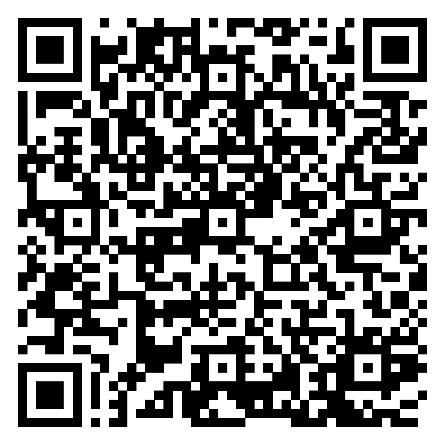 Для реализации РПВ в ДОУ используется практическое руководство «Воспитателю о воспитании», представленное в открытом доступе в электронной форме на платформе институтвоспитания.рф                                     2.4.4.3.Требования к условиям работы с особыми категориями детейПо своим основным задачам воспитательная работа в ДОУ не зависит от наличия (отсутствия) у ребёнка особых образовательных потребностей.В основе процесса воспитания детей в ДОУ лежат традиционные ценности российского общества. Требования к условиям работы с особыми категориями детейДОУ готово принять любого ребёнка независимо от его особенностей (психофизиологических, социальных, психологических, этнокультурных, национальных, религиозных и других) и обеспечить ему оптимальную социальную ситуацию развития.В ДОУ созданы особые условия воспитания для отдельных категорий обучающихся, имеющих особые образовательные потребности: дети с ограниченными возможностями здоровья, дети с ООП:возможность выбора деятельности, партнера и средств; учитываются особенности деятельности, средств её реализации, ограниченный объем личного опыта детей особых категорий;формирование игры как важнейшего фактора воспитания и развития ребёнка с особыми образовательными потребностями, с учётом необходимости развития личности ребёнка, создание условий для самоопределения и социализации детей на основе социокультурных, духовно-нравственных ценностей и принятых в российском обществе правил и норм поведения;создание воспитывающей среды, способствующей личностному развитию особой категории дошкольников, их позитивной социализации, сохранению их индивидуальности, охране и укреплению их здоровья и эмоционального благополучия;доступность воспитательных мероприятий, совместных и самостоятельных, подвижных и статичных форм активности с учётом особенностей развития и образовательных потребностей ребёнка; участие семьи как необходимое условие для полноценного воспитания ребёнка дошкольного возраста с особыми образовательными потребностями. Часть, формируемая участниками образовательных отношений  Для достижения наибольшего результата поставленных целей и задач в рабочей Программе воспитания деятельность детского сада в части, формируемой осуществляется в рамках воспитательной работы в представленном едином механизме  сотрудничества педагогов с родителями и  признаётся важнейшим условием эффективности воспитания детей как в обязательной, так и в вариативной части Программы воспитания.3.ОРГАНИЗАЦИОННЫЙ РАЗДЕЛОрганизационный раздел представляет описание интегрированных условий реализации обязательной части Программы и части, формируемой участниками образовательных отношений, консолидируя единое образовательной пространство дошкольного образовательного учреждения.3.1. Психолого-педагогические условия реализации программы (п.30 ФОП ДО)Успешная реализация Программы обеспечивается следующими психолого-педагогическими условиями;Таблица № 293.1.2.Особенности организации развивающей предметно-пространственной среды              п.31 ФОП ДО.РППС рассматривается как часть образовательной среды и фактор, обогащающий развитие детей. РППС ДОУ выступает основой для разнообразной, разносторонне развивающей, содержательной и привлекательной для каждого ребёнка деятельности.РППС включает организованное пространство (территория ДОУ, групповые комнаты, специализированные, административные и иные помещения), материалы, оборудование, электронные образовательные ресурсы и средства обучения и воспитания, охраны и укрепления здоровья детей дошкольного возраста, материалы для организации самостоятельной творческой деятельности детей. РППС создает возможности для учёта особенностей, возможностей и интересов детей, коррекции недостатков их развития.РППС ДОУ создана и развивается как единое пространство, все компоненты которого, как в помещении, так и вне его, согласуются между собой по содержанию, масштабу, художественному решению.При проектировании РППС ДОУ учтены:- местные этнопсихологические, социокультурные, культурно-исторические и природно-климатические условия, в которых находится ДОУ;- возраст, уровень развития детей и особенности их деятельности, содержание образования;- задачи Программы для разных возрастных групп;- возможности и потребности участников образовательной деятельности (детей и их семей, педагогов и других сотрудников ДОУ, участников сетевого взаимодействия и других участников образовательной деятельности).РППС соответствует:- требованиям ФГОС ДО;- образовательной программе ДОУ;- материально-техническим и медико-социальным условиям пребывания детей в ДОУ;- возрастным особенностям детей;- воспитывающему характеру обучения детей в ДОУ;- требованиям безопасности и надежности.Наполняемость РППС способствует сохранению целостности образовательного процесса и включает все необходимое для реализации содержания каждого из направлений развития и образования детей согласно ФГОС ДО.РППС ДОУ обеспечивает возможность реализации разных видов индивидуальной и коллективной деятельности: игровой, коммуникативной, познавательно-исследовательской, двигательной, продуктивной и прочее, в соответствии с потребностями каждого возрастного этапа детей, охраны и укрепления их здоровья, возможностями учёта особенностей и коррекции недостатков их развития.В соответствии с ФГОС ДО РППС является содержательно-насыщенной; трансформируемой; полифункциональной; доступной; безопасной.РППС в ДОУ обеспечивает условия для эмоционального благополучия детей и комфортной работы педагогических и учебно-вспомогательных сотрудников.В ДОУ созданы условия для информатизации образовательного процесса. В групповых и прочих помещениях ДОУ имеется оборудование для использования информационно-коммуникационных технологий в образовательном процессе: интерактивные доски, ноутбуки Обеспечено подключение всех групповых, а также иных помещений ДОУ к сети Интернет с учётом регламентов безопасного пользования сетью Интернет и психолого-педагогической экспертизы компьютерных игр.В оснащении РППС использованы элементы цифровой образовательной среды, интерактивные площадки как пространство сотрудничества и творческой самореализации ребёнка и взрослого мультстудия, роботизированные и технические игрушки.Помещение группы разделено на небольшие субпространства — так называемые центры детской активности (далее — Центры).  Имеют зонирование и маркировку. Количество  Центров варьируется в зависимости от возможностей помещения и возраста детей. Однако в обязательном порядке  оборудованы: центр творчества; центр конструирования; литературный или книжный центр (в старших группах—центр грамотности и письма, включает в с ебя уголок патриотического воспитания); центр сюжетно-ролевых (драматических) игр;центр науки и естествознания;центр математики и манипулятивных игр ( в 1 младшей группе сенсорно-манипулятивные игры);уголок уединения или мягкая зона;открытая площадка.Дидактические правила ДОУ развивающей среды центры детской активности должны быть четко выделены. Для разделения пространства группы на центры могут использоваться различные маркеры: полки, ковровые покрытия, мольберты, столы…материалы должны группироваться логически и находиться в соответствующих центрах активности;все материалы для игр и занятий должны храниться на доступной детям высоте, в понятном им порядке;центры активности и материалы должны быть помечены ярлыками и снабжены четкими надписями или обозначениями; мебель и оборудование в группе и на участке нужно располагать таким образом, чтобы обеспечить безопасность передвижения детей. не следует оставлять слишком много свободного пространства посреди группового помещения, чтобы предотвратить слишком интенсивные движения детей.места для спокойных и шумных игр разделены таким образом, чтобы дети не мешали друг другу, поскольку шум отрицательно влияет на уровень тревожности, креативность и способность концентрироваться; в группе должно быть место, где дети хранят личные вещи;детские работы и необходимые материалы следует выставлять на уровне, удобном детям для рассматривания и обмена мнениями.3.1.3. Материально-техническое обеспечение Программы, обеспеченность методическими материалами и средствами обучения и воспитания п.32 ФОП ДОВ ДОУ созданы материально-технические условия, обеспечивающие:1) возможность достижения обучающимися планируемых результатов освоения Программы;2) выполнение ДОУ требований санитарно-эпидемиологических правил и гигиенических нормативов, содержащихся в СП 2.4.3648-20, СанПиН 2.3/2.4.3590-20 «Санитарно-эпидемиологические требования к организации общественного питания населения», утверждённых постановлением Главного государственного санитарного врача Российской Федерации от 27 октября 2020 г. N 32 (зарегистрировано Министерством юстиции Российской Федерации 11 ноября 2020 г., регистрационный N 60833), действующим до 1 января 2027 года (далее - СанПиН 2.3/2.4.3590-20), СанПиН 1.2.3685-21:- к условиям размещения организаций, осуществляющих образовательную деятельность;- оборудованию и содержанию территории;- помещениям, их оборудованию и содержанию;- естественному и искусственному освещению помещений;- отоплению и вентиляции;- водоснабжению и канализации;- организации питания;- медицинскому обеспечению;- приему детей в организации, осуществляющих образовательную деятельность;- организации режима дня;- организации физического воспитания;- личной гигиене персонала;3) выполнение ДОУ требований пожарной безопасности и электробезопасности;4) выполнение ДОУ требований по охране здоровья обучающихся и охране труда работников ДОУ.ДОУ оснащена полным набором оборудования для различных видов детской деятельности в помещении и на участке, игровыми и физкультурными площадками, бассейнами, озелененной территорией.ДОУ имеет необходимое оснащение и оборудование для всех видов воспитательной и образовательной деятельности обучающихся (в т.ч. детей с ОВЗ и детей-инвалидов), педагогической, административной и хозяйственной деятельности:1) помещения для занятий и проектов, обеспечивающие образование детей через игру, общение, познавательно-исследовательскую деятельность и другие формы активности ребёнка с участием взрослых, и других детей;2) оснащение РППС, включающей средства обучения и воспитания, подобранные в соответствии с возрастными и индивидуальными особенностями детей дошкольного возраста, содержания Федеральной программы;3) мебель, техническое оборудование, спортивный и хозяйственный инвентарь, инвентарь для художественного, театрального, музыкального творчества, музыкальные инструменты;4) административные помещения, методический кабинет;5) помещения для занятий специалистов (учитель-логопед, учитель- педагог-психолог);6) помещения, обеспечивающие охрану и укрепление физического и психологического здоровья, в т.ч. медицинский кабинет;7) оформленная территория и оборудованные участки для прогулки ДОУ.В ДОУ созданы условия для материально-технического оснащения дополнительных помещений: кабинет кружковой работы, гончарная мастерская, Русская изба, мульт-студия.Программой предусмотрено также использование ДОУ обновляемых образовательных ресурсов, в т.ч. расходных материалов, техническое и мультимедийное сопровождение деятельности средств обучения и воспитания, спортивного, музыкального, оздоровительного оборудования, услуг связи, в т.ч. информационно-телекоммуникационной сети Интернет.Закупки оборудования и средств обучения и воспитания осуществляются в соответствии с нормами законодательства Российской Федерации, в т.ч. в части предоставления приоритета товарам российского производства, работам, услугам, выполняемым, оказываемым российскими юридическими лицами.Инфраструктурный лист ДОУ составляется по результатам мониторинга её материально-технической базы: анализа образовательных потребностей обучающихся, кадрового потенциала, реализуемой Программы и других составляющих (с использованием данных цифрового сервиса по эксплуатации инфраструктуры) в целях обновления содержания и повышения качества ДОУ.Территория детского сада огорожена сплошным забором. Территория озеленена насаждениями по всему периметру, на территории учреждения имеются различные виды деревьев и кустарников, газоны, клумбы и цветники. Для прогулок разных возрастных групп детей выделены отдельные участки, каждый из которых оборудован уличными игровыми комплексами согласно возрасту детей, имеются теневые навесы. Есть 2 спортивные площадки со спортивным комплексом, футбольными воротами и баскетбольными кольцами.В ДОУ имеется: 29 групповых  комнат, 28 групп со спальнями. В каждом здании собственный пищеблок, музыкальный и физкультурный залы, бассейн (на 3 площадке отсутствует), кабинеты для дополнительных занятий, кабинет психолога, гончарная мастерская, изостудия, комната конструирования, прачечная, медицинский и процедурный кабинеты, методические кабинеты, кабинеты заместителя заведующего по AXP, завхоза и кабинет заведующего. Все помещения детского сада, оборудованы в соответствии с санитарно- эпидемиологическими правилами и нормами.Развивающая предметно-пространственная обеспечивает: Физическое развитие: спортивный зал (спортивное оборудование, гимнастические скамейки и маты), физкультурные уголки, спортивные площадки на территории ДОУ. Физкультурный зал оснащен современным спортивным оборудованием. Непосредственно в каждом спортивном зале находятся: гимнастические скамейки, шведские стенки, детские тренажеры, мячи для фитбол-гимнастики, необходимый для занятий спортивный инвентарь. Используется изготовленное в ДОУ нестандартное оборудование. Для физкультурных занятий на улице оснащены спортивные площадки. Бассейн оснащён всем необходимым оборудованием для обучения детей плаванию Познавательно-речевое: предметно-развивающая среда по всем разделам программы (развивающие игры, наглядные пособия), уголки интеллектуального развития (детские энциклопедии, книги, журналы для детей). Художественно- эстетическое развитие: музыкальный зал (пианино, музыкальный центр, наборы детских инструментов, ширмы для театров), методический кабинет (наглядные пособия, репродукции, книги об искусстве), предметно-развивающая среда (во всех возрастных группах). Музыкальный зал для проведения занятий, развлечений и праздников оснащен музыкальными инструментами: пианино, комплектом «, Детский оркестр» с набором металлофонов, шумовых и ударных инструментов, набором детских народных музыкальных инструментов, имеется костюмерная с детскими и взрослыми костюмами.Медицинский кабинет (кабинет и процедурная) который оснащен в соответствии с современными требованиями. Созданы условия для осмотра детей врачом, осуществления профилактических прививок, проведения антропометрии. Имеется достаточный медицинский материал для оказания первой медицинской помощи.Кабинет психолога. В кабинете психолога есть все необходимое для проведения систематической работы по развитию психических процессов, коммуникации и воспитания дружеские взаимоотношений между детьми: методический, наглядный, и игровой материал.Кабинет логопеда. Для проведения коррекционной работы с детьми в ДОУ имеется логопедический кабинет. В кабинете имеется все необходимое для проведения систематической работы по коррекции речи: методический, наглядный, и игровой материал. Учитель - логопед в общеобразовательных группах обеспечивает развитие звуковой стороны речи детей в соответствии с их возрастными возможностями. С детьми с нарушением речи учитель-логопед работает по коррекционным программам.Гончарная мастерская оснащена необходимыми материалами для проведения занятий с детьми по художественно-эстетическому развитию.Методические кабинеты. Имеется необходимый программно-методический и учебно- дидактический материал для организации образовательного процесса с дошкольниками, методическая литература, периодические издания, игрушки для проведения образовательной деятельности, дидактические игры, демонстрационный и раздаточный материал. Приобретается методическая литература, обновляется дидактический материал.Библиотеки расположены в методических кабинетах каждого здания. В их состав входят педагогические, методические издания современных авторов, также представлено разнообразное программно-методическое сопровождение. Для воспитанников подобрана детская художественная литература (от 2 до 7 лет). Также в каждой группе оформлены литературные центры. В них подобраны книги по возрасту детей, по тематическим неделям, а также по интересам ребят.Ведение электронного документооборота осуществляется с использованием информационной системы "Параграф ДОУ ", электронной почты, сайта.Учреждение имеет доступ к сети Интернет. Доступ воспитанников в Интернет не осуществляет.В каждой группе имеются информационные стенды (на стендах выставлена информация о деятельности группы, о режиме дня, о совместной деятельности педагогов и детей, об оздоровительной работе, оформляются материалы по вопросам образования и развития детей и др. ), оформляются выставки продуктов детской деятельности, выставляются фотографии, выпускаются газеты и журналы, а так же оформляются стенды с рекомендациями специалистов.В помещениях детского сада оформлены стенды: информационный стенд, визитная карточка, выставлены материалы для ознакомления документы, регламентирующие деятельность ДОУ, документы по защите прав детей, по организации приема детей, комплектования, организации питания, об оплате за присмотр и уход, предоставлении компенсации, о взаимодействии с родителями (законными представителями), отчеты о самообследовании учреждения и т.д.Для широкой общественности ведется сайт учреждения, организовано взаимодействие с семьями воспитанников через почту и странички в контакте.Ежегодно материально-техническая база детского сада пополняется и обновляется, проводится текущий и косметический ремонт помещений.3.1.4. Примерный перечень литературных, музыкальных, художественных, анимационных произведений для реализации Программы актуализируется с учётом возраста и интересов обучающихся и возможностей, обусловленных техническими средствами. п. 33 ФОП ДО   Таблица № 30Цифровой каталог произведений размещен по ссылке https://drive.google.com/drive/folders/1RhVrasAHirvYT..   3.1.5.  Кадровые условия реализации Программы                                                         п.34 ФОП ДОРеализация Программы обеспечивается руководящими, педагогическими, учебно-вспомогательными, административно-хозяйственными работниками, а также медицинскими и иными работниками, выполняющими вспомогательные функции. Наименование их должностей соответствует номенклатуре должностей педагогических работников организаций, осуществляющих образовательную деятельность, должностей руководителей образовательных организаций, утверждённой постановлением Правительства Российской Федерации от 21 февраля 2022 г. № 225 (Собрание законодательства Российской Федерации, 2022, № 9, ст. 1341).ДОУ самостоятельно устанавливает штатное расписание, осуществляет прием на работу работников, заключение с ними и расторжение трудовых договоров, распределение должностных обязанностей, создание условий и организацию методического и психологического сопровождения педагогов. Руководитель организации вправе заключать договоры гражданско-правового характера и совершать иные действия в рамках своих полномочий.В целях эффективной реализации Программы ДОУ создает условия для профессионального развития педагогических и руководящих кадров, в том числе реализации права педагогов на получение дополнительного профессионального образования не реже одного раза в три года за счет средств ДОУ и/или учредителя. ДОУ вправе применять сетевые формы реализации Программы или отдельных её компонентов, в связи с чем может быть задействован кадровый состав других организаций, участвующих в сетевом взаимодействии с организацией, квалификация которого отвечает существующим требованиям.Реализация Программы осуществляется:педагогическими работниками в течение всего времени пребывания воспитанников в детском саду;учебно-вспомогательными работниками в группе в течение всего времени пребывания воспитанников в ДОУ. каждая группа должна непрерывно сопровождаться одним или несколькими учебно - вспомогательным работниками; иными педагогическими работниками, вне зависимости от продолжительности пребывания воспитанников в ДОУ.Таблица № 31Непрерывное сопровождение профессионального развития кадрового обеспечения Программы осуществляется через:обучение педагогических кадров по дополнительным образовательным программам повышения квалификации на учебный год;систему наставничества;внутрикорпоравное обучение;конкурсное движение;мастер-классы;семинары-практикумы;открытые просмотры.3.1.6. Режим и распорядок дняРежим дня предусматривает рациональное чередование отрезков сна и бодрствования в соответствии с физиологическими обоснованиями, обеспечивает хорошее самочувствие и активность ребёнка, предупреждает утомляемость и перевозбуждение.Режим и распорядок дня устанавливаются с учётом требований СанПиН 1.2.3685-21, условий реализации программы ДОУ, потребностей участников образовательных отношений.Основными компонентами режима в ДОУ являются: сон, пребывание на открытом воздухе (прогулка), образовательная деятельность, игровая деятельность и отдых по собственному выбору (самостоятельная деятельность), прием пищи, личная гигиена. Содержание и длительность каждого компонента, а также их роль в определенные возрастные периоды закономерно изменяются, приобретая новые характерные черты и особенности.Дети, соблюдающие режим дня, более уравновешены и работоспособны, у них постепенно вырабатываются определенные биоритмы, система условных рефлексов, что помогает организму ребёнка физиологически переключаться между теми или иными видами деятельности, своевременно подготавливаться к каждому этапу: приему пищи, прогулке, занятиям, отдыху. Нарушение режима отрицательно сказывается на нервной системе детей: они становятся вялыми или, наоборот, возбужденными, начинают капризничать, теряют аппетит, плохо засыпают и спят беспокойно.Приучение детей выполнять режим дня осуществляется с раннего возраста, когда легче всего вырабатывается привычка к организованности и порядку, активной деятельности и правильному отдыху с максимальным проведением его на свежем воздухе. Эта работа проводится постепенно, последовательно и ежедневно.Режим дня гибкий, однако неизменными остаются время приема пищи, интервалы между приемами пищи, обеспечение необходимой длительности суточного сна, время отхода ко сну; проведение ежедневной прогулки.При организации режима предусмотрено оптимальное чередование самостоятельной детской деятельности и организованных форм работы с детьми, коллективных и индивидуальных игр, достаточная двигательная активность ребёнка в течение дня, обеспечивать сочетание умственной и физической нагрузки. Время образовательной деятельности организуется таким образом, чтобы вначале проводились наиболее насыщенные по содержанию виды деятельности, связанные с умственной активностью детей, максимальной их произвольностью, а затем творческие виды деятельности в чередовании с музыкальной и физической активностью.Продолжительность дневной суммарной образовательной нагрузки для детей дошкольного возраста, условия организации образовательного процесса соответствуют требованиям, предусмотренным СанПиН 1.2.3685-21 и СП 2.4.3648-20.Режим дня строится с учётом сезонных изменений. В теплый период года увеличивается ежедневная длительность пребывания детей на свежем воздухе, образовательная деятельность переносится на прогулку (при наличии условий). Согласно СанПиН 1.2.3685-21 при температуре воздуха ниже минус 15°С и скорости ветра более 7 м/с продолжительность прогулки для детей до 7 лет сокращают. При осуществлении режимных моментов необходимо учитывать также индивидуальные особенности ребёнка (длительность сна, вкусовые предпочтения, характер, темп деятельности и так далее).Режим питания зависит от длительности пребывания детей в ДОУ и регулируется СанПиН 2.3/2.4.3590-20.Соблюдаются требования и показатели организации образовательного процесса и режима дня.Требования и показателиорганизации образовательного процесса и режима дняТаблица № 32Количество приемов пищи Таблица № 33Режим дня в группе кратковременного пребывания детей от 2 до 3 летТаблица № 34Примерный режим дня в группе детей от 2 до 3 летТаблица № 35Примерный режим дня в дошкольных группахТаблица № 36Согласно пункту 2.10 СП 2.4.3648-20 в ДОУ соблюдаются следующие требования к организации образовательного процесса и режима дня:- режим двигательной активности детей в течение дня организуется с учётом возрастных особенностей и состояния здоровья;- при организации образовательной деятельности предусматривается введение в режим дня физкультминуток во время занятий, гимнастики для глаз, обеспечивается контроль за осанкой, в т.ч., во время письма, рисования и использования электронных средств обучения;- физкультурные, физкультурно-оздоровительные мероприятия, массовые спортивные мероприятия, туристские походы, спортивные соревнования организуются с учётом возраста, физической подготовленности и состояния здоровья детей. ДОУ обеспечивает присутствие медицинских работников на спортивных соревнованиях и на занятиях в плавательных бассейнах;- возможность проведения занятий физической культурой и спортом на открытом воздухе, а также подвижных игр, определяется по совокупности показателей метеорологических условий (температуры, относительной влажности и скорости движения воздуха) по климатическим зонам. В дождливые, ветреные и морозные дни занятия физической культурой должны проводиться в зале.3.1.7 Календарный план воспитательной работы п.36 ФОП ДОКалендарный план воспитательной работы (далее — План) разработан в свободной форме с указанием: содержания дел, событий, мероприятий; участвующих дошкольных групп; сроков, в том числе сроков подготовки; ответственных лиц. (Приложение № 1)План является единым для ДОУ. ДОУ вправе наряду с Планом проводить иные мероприятия согласно Программе воспитания по ключевым направлениям воспитания и дополнительного образования детей. План актуализируется ежегодно с учётом ежегодных рекомендаций Министерства просвещения и Комитета по образованию Санкт-Петербурга.Таблица № 37Часть, формируемая участниками образовательных отношений:Мероприятия в части, формируемой участниками образовательных отношений, совпадают с мероприятиями Плана рабочей программы воспитания  Разработчики: рабочая группа педагогов ДОУ № 30 Приморского района Санкт-ПетербургаГруппыОбязательная частьЧасть, формируемая участниками образовательных отношенийСоотношение частей Программы, %вторая младшая группа, средняя группа, старшая группа,подготовительная к школе группаФОП ДО – утверждена Приказом Министерства просвещения Российской федерации №1028 от 25 ноября 2022г.Реализуется педагогическими работниками ДОУ во всех помещениях и на территории детского сада, со всеми детьми ДОУ. Авторская программа «Первые шаги. Петербурговедение для малышей от 3 до 7лет Г.Т. Алифанова утвержденная Комитетом по образованию Санкт-Петербурга и рекомендованная для творческого использования в дошкольных учреждениях. издательство Паритет 2019г.
 Реализуется педагогическими работниками ДОУ с детьми 3-7 лет во всех группах и помещениях на территории ДОУ. Является региональным компонентом и дополняет образовательные области: «Социально-коммуникативное развитие», «Познавательное развитие»,«Развитие речи»85/15вторая младшая группа, группа кратковременного пребывания ФОП ДО – утверждена Приказом Министерства просвещения Российской федерации №1028 от 25 ноября 2022г.Реализуется педагогическими работниками ДОУ во всех помещениях и на территории детского сада, со всеми детьми ДОУ. Парциальная программа Лыкова «Цветные ладошки» Лыкова И.А.  Рекомендована Учеными советами ФГНУ «Институт художественного образования» Российской академии образования, ФГАОУ ДПО «Академия повышения квалификации и профессиональной переподготовки работников образования»Реализуется педагогическими работниками ДОУ со всеми детьми 2-3лет, во всех группах и помещениях на территории ДОУ. Дополняет образовательную область: «Художественно-эстетическое развитие» изобразительная деятельность95/5Название рубрики подраздела «Образование»Название учебной документации, подлежащей размещениюОб описании образовательной программы с приложением образовательной программы в форме электронного документа или в виде активных ссылок, непосредственный переход по которым позволяет получить доступ к страницам Сайта, в том числеОбразовательная программа дошкольного образованияО методических и иных документах, разработанных образовательной организацией для обеспеченияобразовательного процесса, а также рабочей программы воспитания и календарного плана воспитательной работы,включаемых в основные образовательные программы в соответствии с частью 1 статьи 12.1 Федерального закона от 29 декабря 2012 г. N 273-ФЗ «Об образовании в Российской Федерации», в виде электронного документаРабочая программа воспитанияНаименование принципаОпределение принципаРеализация принципа     в    ДОУПринцип самоценности детства, его полноценное проживание всех этапов детства, обогащение (амплификация ) детского развития Каждый период детства рассматривается не как подготовка к будущей жизни, а самобытная, неповторимая, настоящая жизнь.В индивидуальных и совместных со взрослым занятиях, разных видах свободной деятельности.Принцип развивающего образованияРебенок становится субъектом образования.Развивающий характер деятельности на основе индивидуальных особенностей каждого ребёнка, при котором сам ребёнок становится активным в выборе содержания своего образования, реализуется через деятельность ребенка в зоне его ближайшего развития.В образовательной деятельности предусмотрены развивающие задачи. Образовательный процесс строится с опорой на зону ближайшего развития ребенка.Принцип решения программных образовательных задач во взаимодействии всех субъектов образовательной практикиПостроение образовательного процесса и решение образовательных задач как в совместной деятельности педагогов, родителей и детей, так и в самостоятельной деятельности детей. Поддержка инициативы детей в различных видах деятельности.Учёт этнокультурной ситуации развития детей.В календарно-тематическом планировании образовательной работы педагогов предусмотрены блоки:- организованная образовательная деятельность- образовательная деятельность при проведении режимных моментов- организация развивающей предметно-пространственной среды для самостоятельной деятельности детей - взаимодействие с семьями воспитанников для реализации программы.Признание ребёнка полноценным участником (субъектом) образовательных отношений;Личностно ориентированное взаимодействие взрослых с детьми, которое предполагает создание условий эмоционального благополучия каждого ребенка, уважение к его интересам и потребностям, внимание к настроению ребенка.В процессе всего периода нахождения в детском саду.Принцип поддержки инициативы детей в различных видах деятельности;Содержание программы соответствует четырем сферам детской инициативы:творческая (включенность в сюжетную игру, где развиваются воображение, образное мышление)-целеполагание (включенность в разные виды продуктивной деятельности)-коммуникативная (включенность во взаимодействие со сверстниками)-познавательная (любознательность, включенность в эксперементироание)Создание ситуации,  побуждающей детей активно применять свои знания и умения, нацеливать на поиск новых творческих решений;-создание условий для свободного выбора детьми деятельности, участников совместной деятельности;-создание условий для принятия детьми решений, выражения своих чувств и мыслей;- поддержка детской инициативы и самостоятельности в разных видах    деятельности (игровой, исследовательской, проектной, познавательной и т.д.);Принцип сотрудничества ДОУ с семьейВзаимодействие взрослых с детьми, родителей с педагогами. Родители активные участники воспитательно-образовательного процесса.Реализуется в организационном и содержательном разделе Программы.Принцип единства воспитательных, развивающих и образовательных целей ДОВ процессе реализации целей и задач формируются условия для разностороннего развития дошкольников, на основе духовно-нравственных ценностей российского народа, исторических и национально-культурных традиций семьи, общества и государства.В конспектах занятий предусмотрено решение трех групп задач: воспитательных, развивающих, образовательных.Принцип интеграции детских видов деятельности в соответствии с их спецификой и возможностямиФормирование инициативы, познавательных интересов и познавательных действий ребёнка в различных видах деятельности;Формирование целостной картины мира должно осуществляться адекватными для ребенка способами и через взаимодействие пяти образовательных областей.Интеграция образовательных областей осуществляется по следующим аспектам:-интеграция реализуемых задач с содержанием психолого-педагогической работы;- интеграция детских видов деятельности;-использование адекватных форм образовательной работы для решения психолого-педагогических задач двух и более образовательных областей;- использование средств одной образовательной области для оптимизации образовательного процесса в ходе реализации другой образовательной области.Принципы научной обоснованности и практической применимостиСодержание программы соответствовует основным положениям возрастной психологии и дошкольной педагогики, при этом иметь возможность реализации в массовой практике дошкольного образования Используются программы, имеющие научное обоснование. Возрастная адекватность дошкольного образования (соответствует условиям, требованиям, методов возрасту и особенностям развития).Принцип учета этнокультурной ситуации развития детей.В процессе приобщения к культурам разных национальностей. Народная культура выступает содержательной формой познания детьми окружающего мираДетям дают представление о том, что они живут в поликультурном мире, через изучение сказок, поговорок, потешек, пословиц;- знакомство с народными игрушками и играми;- проведение народных календарных праздников;- создание мини – музея в детском садуПринцип соответствия критериям полноты, необходимости и достаточности содержания Позволяет решать поставленные цели и задачи только на необходимом и достаточном материале, максимально приближаться к разумному «минимуму».Детям даются представления, близкие к их деятельности, бытовым процессам. Дозировка материала происходит в соответствии с психическими и физиологическими возможностями детей.Принцип комплексно-тематического построения образовательного процессаПостроение образовательного процесса по «событийному» принципу.Перспективно-тематический план ДОУ на год предусматривает распределение образовательной деятельности по тематическим неделям. В основу формулировки тем легли яркие события социальной жизни, праздники, природные изменения, субкультура дошкольников и события, смоделированные во взаимодействии всех субъектов образовательной практики. Выбор темы недели (проекта) может инициироваться как детьми, так и взрослыми. Опора на игровые методыИгра является универсальным методом воспитания и развития детей, приносит эмоциональное удовлетворение ребенку, позволяет проявить инициативность, наиболее полно реализовать себя.В индивидуальных и совместных со взрослым занятиях, разных видах организованной и свободной деятельности.Наименование подходаОпределение подходаРеализация в ДОУКультурно-исторический подход Предполагает определение целей Программы и путей их достижения с учётом современной социокультурной среды, в том числе особенностей российского общества и основных тенденций его развития.В процессе реализации образовательной деятельности педагоги находятся в позиции значимого партнера – носителя культурно-исторических ценностей; организовывают образовательный процесс в виде совместной деятельности взрослого и детей.Интегрированный подходОриентирует на интеграцию процессов обучения, воспитания и развития в целостный образовательный процесс в интересах развития ребенкаПри реализации содержания Программы Деятельностный подходПредполагает активное взаимодействие ребёнка с окружающей его действительностью, направленное на её познание и преобразование в целях удовлетворения потребностей.Процесс реализации образовательного процесса построен педагогами таким образом, чтобы каждый ребёнок не просто осуществлял видимую, операциональную сторону деятельности, но был при этом активно-положительно мотивирован на достижение цели, добивался ожидаемого результата. Личностно-ориентированный подходПредполагает отношение к каждому ребёнку как к самостоятельной ценности, принятие его таким, каков он есть. Признание уникальности и неповторимости личности каждого ребенка и учет его индивидуальных особенностей.При планировании и реализации образовательного процесса педагогами учитывается мнение детей, их интересы, способности, создается положительный эмоционально-психологический климат, проводится индивидуальная работа с детьми. Особое внимание уделяется формированию мотивационно-личностных качеств ребенка и утверждению субъект-субъектных (партнёрских) отношений между взрослыми и детьми.Аксиологический подходПредполагает ценностно-смысловую ориентацию всего образовательного процесса.Помимо общечеловеческих ценностей (добро, красота, справедливость, ответственность и др.), в реализации Программы педагогами большое внимание уделяется формированию у детей чувства принадлежности в первую очередь к своей семье и ближайшему социуму (друзьям по дому, двору, группе), своей стране.Культурологический подходОриентирует образование на формирование общей культуры ребёнка, освоение им общечеловеческих культурных ценностей.Учёт этнокультурной ситуации развития детей и взаимопроникновения культур.Культурологической подход реализуется в различных видах деятельности и культурных практиках: правовых, культурной идентификации, целостности телесно-душевно-духовной организации личности ребенка, свободы, расширения возможностей ребенка.Гендерный подходУчет социально-биологической характеристики пола ребенка в воспитательно-образовательном процессеВ ДОУ создана развивающая предметно-пространственная среда, учитывающая гендерные характеристики детей, с опорой на которые формируются и психолого-педагогические условия развития дошкольников.ВозрастнойПодходПредполагает построение образовательного процесса на адекватных возрасту формах работы с детьми. Учет психического развития на каждом возрастном этапе в соответствии с возрастными закономерностями развития дошкольников. Реализация образовательной программы ДОУ   опирается непосредственно на ведущие виды детской деятельности.1 площадка -11 групп1 площадка -11 групп2 площадка 13 групп2 площадка 13 групп3 площадка 6 групп-Группа кратковременного пребывания – 2 /15 человекГруппа кратковременного пребывания – 2 /15 человек--Группа раннего возраста 2 /25 человекГруппа раннего возраста 2 /25 человекГруппа раннего возраста 2 /25 человекГруппа раннего возраста1 /25 человекГруппа раннего возраста1 /25 человекМладшая группа1 /25 человекМладшая группа2 /25 человекМладшая группа2 /25 человекМладшая группа1 /25 человекМладшая группа1 /25 человекСредняя группа2 /35 человекСредняя группа2 /35 человекСредняя группа2 /35 человекСредняя группа1 /35 человекСредняя группа1 /35 человекСтаршая группа1 /35 человекСтаршая группа1 /35 человекСтаршая группа1 /35 человекСтаршая группа1 /35 человекСтаршая группа1 /35 человекСтаршая группа ( для детей с ТНР) 1/18 человек--Старшая группа ( для детей с ТНР) 1/18 человекСтаршая группа ( для детей с ТНР) 1/18 человекВозраст/Показатели1-3 года3 – 4 года4 – 5 лет5 -6 лет6 – 7 летВедущая потребностьПотребность в любвиПотребность в общении, уважении, признании самостоятельности ребенкаПотребность в общении; познавательная активностьПотребность в общении; творческая активностьПотребность в общенииФизиологическая чувствительностьВысокаячувствительность к физическому дискомфортуВысокая чувствительность к дискомфортуУменьшение чувствительности к дискомфортуУменьшение чувствительности к дискомфортуИндивидуально у большинства низкаяВедущая функцияПредметно-манипулятивная, предметно-орудийная деятельностьВосприятиеНаглядно-образное мышлениеВоображениеВоображение, словесно-логическое мышлениеИгровая деятельностьПредметно-манипулятивная, игра «рядом»Партнерская со взрослыми; индивидуальная с игрушками, игровое действиеКоллективная со сверстниками, ролевой диалог, игровая ситуацияУсложнение игровых замыслов; длительные игровые объединенияДлительные игровые объединения; умение согласовывать свое поведение в соответствии с рольюФорма общенияСитуативно-личностноеСитуативно-деловоеВнеситуативно –деловоеВнеситуативно – деловое + внеситуативно – личностноеВнеситуативно – личностноеОтношения со взрослымиИсточник защиты, ласки и помощиВзрослый – источник способовдеятельности, партнер по игре и творчествуВзрослый – источник информацииИсточник информации, собеседникИсточник эмоциональной поддержкиОтношения со сверстникамиМало интересенМало интересенИнтересен как партнер по сюжетной игреУглубление интереса как к партнеру по играм, предпочтения в общенииСобеседник, партнер по деятельностиНаличие конфликтовСо взрослыми («Я сам»)Со взрослыми как продолжение («Я сам»)ОтсутствуютОтсутствуютК 7-ми годам – кризис, смена социальной ролиЭмоцииСильной модальности, резкие переходыРезкие переключения, эмоциональное состояние зависит от физического комфортаРовный, старается контролировать; появляются элементы эмоциональной отзывчивостиПреобладание ровного оптимистического настроенияРазвитие высших чувств; формирование самооценки посредством оценки окружающих; ребенок начинает осознавать свои переживанияСпособ познанияМанипулирование предметами, их разбираниеЭкспериментирова-ние, конструированиеВопросы; рассказы взрослого; экспериментированиеОбщение со взрослым, сверстником, самостоятельная деятельность, экспериментированиеСамостоятельная деятельность, познавательное общение со взрослыми и сверстникамиОбъект познанияНепосредственно окружающие предметы, их внутреннее устройствоНепосредственно окружающие предметы, их свойства и назначенияПредметы и явления непосредственно не воспринимаемыеПредметы и явления, непосредственно не воспринимаемые, нравственные нормыПричинно-следственные связи между предметами и явлениямиПроизвольность познавательных процессовВнимание и память непроизвольныеВнимание и память непроизвольныеВнимание и память непроизвольные; начинает развиваться произвольное запоминание в игреРазвитие целенаправленного запоминанияНачало формирования произвольности как умения прилагать усилия и концентрировать процесс усвоенияВоображениеНачинает фантазировать; доизобразительное рисование (каракули)Репродуктивное (воссоздание репродукции знакомого образа)Появление элементов творческого воображенияРазвитие творческого воображенияПереходит во внутреннюю деятельность, появляется собственное словесное творчество (считалки, дразнилки, стихи)ВосприятиеВосприятие сенсорных эталонов (цвет, форма, размер)Восприятие сенсорных эталонов (цвет,форма, размер)Восприятие сенсорных эталонов, свойств предметовЗнания о предметах и их свойствах расширяются, организуются в систему и используются в различных видах деятельностиЗнания о предметах и их свойствах организуются в систему и используются в различных видах деятельностиВниманиеОбъем внимания 2 – 3 предметаБыстро переключается с одной деятельности на другую.Удерживает внимание 5 –10 мин.Объем внимания 3 – 4 предметаНачало формирования произвольного внимания. Удерживает внимание 15 – 20 мин. Объем внимания 8 – 10 предметовИнтенсивное развитие произвольного внимания. Удерживает внимание 20 – 25 мин. Объем внимания 10 – 12 предметовИнтенсивное развитие произвольного внимания. Удерживает внимание 25 – 30 мин. Объем внимания 12 – 14 предметовПамятьУзнавание, кратковременная.Объем памяти 2 – 3 предмета из 5Эмоционально окрашенная информация. Преобладает узнавание, а не запоминание; кратковременная.Объем памяти 3 – 4 предмета из 5Кратковременная; эпизодическое запоминание зависит от вида деятельности. Объем памяти 4 – 5 предмета из 5, 2 – 3 действияРазвитие целенаправленного запоминания. Объем памяти 5 – 7 предметов из 10, 3-4 действияИнтенсивное развитие долговременной памяти. Объем памяти 6 – 8 предметов из 10, 4 – 5 действийМышлениеНаглядно-действенноеПереход отнаглядно-действенного к наглядно-образному (переход от действий с предметами к действиям с образами)Наглядно-образноеНаглядно-образное, начало формирования образно-схематическогоЭлементы логического развиваются на основе наглядно-образного; развитие элементов абстрактного мышленияРечьСловосочетани-ями, понимает глаголыНачало формирования связной речи, начинает понимать прилагательныеОкончание формирования активной речи, учится излагать мыслиФормирование планирующей функции речиРазвитие внутренней речиУсловия успешностиРазнообразие развивающей средыРазнообразие окружающей среды и партнерские отношения со взрослымиКругозор взрослого и хорошо развитая речьСобственный широкий кругозор, хорошо развитая речьСобственный широкий кругозор, умелость в каком-либо делеНовообразования возраста1.Возникновение речи и наглядно-действенного мышления.2.Развитие нового отношения к предмету, имеющему назначение и способ употребления. 3.Зачаткисамосознания, развитие Я-концепции, самооценкаСамопознание, усвоение первичных нравственных норм1.Контролирующая функция речи: речь способствует организации собственной деятельности. 2.Развитие способности выстраивать элементарные умозаключения. 3.Появление элементов сюжетно-ролевой игры.  1.Предвосхищение результата деятельности. 2.Активная планирующая функция речи.3.Внеситуативно-деловая форма общения со сверстником. 4. Начало формирования высших чувств (интеллектуальные, моральные, эстетические).1.Внутренний план действий. 2.Произвольность всех психических процессов. 3. Возникновение соподчинения мотивов: общественные мотивы преобладают над личными. 4.Самосознание. Обобщенное и внеситуативное отношение к себе. 5.Возникновение первой целостной картины мира. 6.Появление учебно-познавательного мотива, становление внутренней позиции школьника.УсловияХарактеристика условийКлиматические особенностиКлимат Санкт-Петербурга умеренный и влажный, переходный от континентального к морскому. Для данного региона характерна частая смена воздушных масс, обусловленная в значительной степени циклонической деятельностью. Летом преобладают западные и северо-западные ветры, зимой — западные и юго-западные Метеорологи называют климат Санкт-Петербурга переходным от умеренно-континентального к такому же морскому. Погоду на территории города и прилежащих к нему районов области формируют географическая широта и близость моря, а также атмосферная циркуляция, характерная для региона. Не слишком большое количество поступающего в регион солнечного тепла не позволяет влаге быстро испаряться, а потому сырость — обычное явление для Санкт-Петербурга даже в июне-августе. Показатели относительной влажности зимой и летом составляют 85% и 65% соответственно. В среднем в городе случается всего 75 солнечных дней в году. Погода в остальное время пасмурная, а освещение рассеянное. Зима в Санкт-Петербурге обычно влажная и относительно мягкая. Среднесуточная температура воздуха редко опускается ниже -6°С. Лето теплое и тоже дождливое. В июле столбики термометров могут достигать и +28°С, но чаще останавливаются на +25°С днем и +17°С в ночные часы.Климатические условия Северо-Западного региона имеют свои особенности: недостаточное количество солнечных дней и повышенная влажность воздуха. Исходя из этого, в образовательный процесс учреждения включены мероприятия, направленные на оздоровление детей, повышение сопротивляемости организма и предупреждение обострение аллергических реакций:режим дня всех возрастных групп наполняется активной двигательной, игровой деятельностью, включены бодрящая гимнастика после сна, упражнения для расслабления, дыхательная гимнастика, гимнастика для глаз, закаливание;в холодное время года (при благоприятных погодных условиях) удлиняется пребывание детей на прогулке; в теплое время – жизнедеятельность детей организуется на открытом воздухе.Национально-культурные особенностиСо временем Петербург стал поистине «перекрестком культур», но не только: в многонациональном городе сложилась особая, неповторимая полифоническая культура.Сегодня здесь проживают представители более 130 различных народов России и мира.В городе активно работает Региональная ассоциация национально-культурных общественных объединений Санкт-Петербурга «Лига Наций». В октябре 2005 года было открыто государственное учреждение «Санкт-Петербургский Дом национальностей», зарегистрировано 12 национально-культурных автономий.Многие национально-культурные общественные объединения Санкт-Петербурга, землячества и диаспоры отмечают свои традиционные праздники уже не в узком кругу, а при участии многочисленных гостей, охотно принимающих участие в празднестве.В Санкт-Петербурге расположены также постоянные представительства республик и национальных округов в составе Российской Феде-рации и 49 Консульств иностранных государств. Город часто называют «культурной столицей», здесь проводятся международные симпозиумы, конгрессы, встречи на самом высоком уровне. Именно в Санкт-Петербурге в июле 2006 года проходил Саммит G8 – встреча руководителей стран «большой восьмерки». В нашем городе складывались традиции взаимного интереса, уважения к укладу жизни, обычаям друг друга представителей разных народов.Санкт‑Петербург – крупнейший центр мировой и российской культуры, известный своими великолепными архитектурными ансамблями, дворцами, музеями. Город является одним из наиболее привлекательных туристических центров мира. Помимо собраний произведений прошлого, представленных в петербургских музеях, в городе действует около 50 художественных галерей и выставочных залов современного искусства. Культурное достояние города неизменно привлекает значительное число туристов.Петербург – это город музеев. Сегодня город может предложить своим гостям посещение около 200 музеев. Это и всемирно известный Эрмитаж, один из крупнейших музеев мира. В Эрмитаже хранятся около трех миллионов экспонатов, а протяженность галерей музея составляет около 19 километров. И Русский музей, коллекция которого отражает почти тысячелетний период истории русского искусства (с XI века до наших дней). Музею принадлежит одно из лучших собраний икон, картин и единственное по полноте собрание скульптуры русских мастеров. Традицией Эрмитажа, Русского музея и других музеев стали специализированные выставки.В городе работают большое количество театров и творческих коллективов, в том числе такие всемирно известные как Мариинский театр, театр оперы и балета имени М.П. Мусоргского, Филармония и другие. Ежегодно в городе проходит большое количество международных фестивалей искусств, музыкальных и театральных фестивалей, конкурсов, сотни выставок и премьер.Содержание дошкольного образования ДОУ включает в себя вопросы истории и культуры родного города, природного, социального и рукотворного мира, который с детства окружает маленького петербуржца.Поликультурное воспитание строится на основе изучения национальных традиций семей воспитанников дошкольного учреждения. Дошкольники знакомятся с самобытностью русской и других национальных культур, представителями которых являются участники образовательного процесса.Социально-демографические особенностиСанкт-Петербург – город федерального значения, крупнейший экономический, туристический и промышленный центр Российской Федерации. Санкт-Петербург – городской центр, занимающий третье место по численности населения среди всех стран Европы. На сегодняшний день, согласно информации, указанной сотрудниками российского информационно-статистического центра, в Санкт-Петербурге проживает 5,562,056 человек. Показатель плотности населения – 3767, 11 человека на один квадратный метр. Указанные параметры позволили городу называться самым северным населенным пунктом Европейской ассоциации, численность которого превышает 1 000 000 человек. Большими показателями может похвастаться только Москва, а в рамках Европы – только Лондон. Основными странами, обеспечивающими постоянный миграционный прирост, остаются: Украина, Армения, Узбекистан, Казахстан и Азербайджан. Величина миграционного потока – основная причина повышающейся численности населения северной столицы. В Санкт-Петербурге проживают представители более 200 национальностей и народностей. Среднее количество детей в семьях – 1, в Санкт-Петербурге сохраняется тенденция роста семей, оформивших брачные отношения. Число разводов сохраняется с 2011 года. Остается высоким уровень миграции и трудности адаптации и интеграции семей мигрантов. Иностранные граждане составляют 9,9% из числа прибывших на постоянное место жительства.Наличие среди родителей ДОУ широко представленной социальной группы служащих молодого возраста, со средним финансовым положением, с высоким образовательным уровнем, воспитывающих 1 или 2 детей, имеются многодетные и неполные семьи. Этнический состав семей воспитанников – в основном дети из русскоязычных семей, от 5 до 10 % - составляют дети мигрантов из стран СНГВозрастная группаСсылка на ФОП Кюар кодПункт ФОПГруппа раннего возраста и ГКППланируемые результаты в раннем возрасте (к трем годам)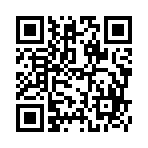 15.2 стр. 7-8.Младшая группаПланируемые результаты в дошкольном возрасте (к четырем годам)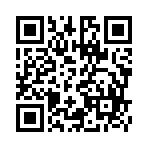 15.3.1. стр. 8-10.Средняя группаПланируемые результаты в дошкольном (к пяти годам)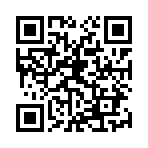 15.3.2. стр. 10-12.Старшая группаПланируемые результаты в дошкольном возрасте (к шести годам)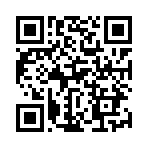 15.3.3. стр. 12-15Подготовительная к школе группаПланируемые результаты на этапе завершения освоения Федеральной программы  (к концу дошкольного возраста)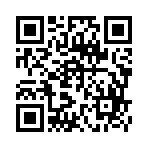 15.4. стр. 15-17.3-4года5-6 лет7-летЗнают о себе: свое имя, фамилию, домашний адрес, в каком городе они живут.Знают основные сведения о нашем городе: главной улице — Невском проспекте, главной площади—Дворцовой, первой крепости — Петропавловской главной реке города – Неве. Назначение домов. О том, что у города тоже есть день рождения. Знают основные сведения о своем районе (главная улица, название района, моя улица). В их «Умениях» появляется, кроме культурно-гигиенических навыков, формирование культуры поведения, оказание помощи пожилым людям, умение видеть примеры доброты.Знают о своей семье: имя, фамилию, мамы, папы, бабушки, дедушки; объясняют, что такое улица, площадь. Знают основные сведения о нашем городе:  историю своего района, памятные места, имя основателя города; понятия царь, памятник, герб, собор, символ, знают о блокадном прошлом города-героя. Знакомы с гербом Санкт-Петербурга. Дети знают об основателе Санкт-Петербурга — Петре I.Сформированы этические нормы: умеют отличать плохое и хорошее, сопереживать, самостоятельно давать оценку тому или иному поступку. Знания о культурном наследии:Дети знакомятся с народно-прикладным творчеством и темами, связанными с изучением и познанием своего города. Различают городской и деревенский дома; могут связно объяснить, что такое улица, площадь; знакомятся с историей своего района, его памятными местами, с глобусом, картой, с другими городами России, с флагом России, У детей сформирована гражданская позиция. Ребята понимают образ дома: «злой», «добрый», «старый», «больной». Они не только любят и знают свой город, но и понимают его, и берегут. Сформированы навыки адаптации в бурной жизни мегаполиса. Дети умеют анализировать, делать выводы. Сформирована культура общения. Сформированы такие понятия как «сельский дом- городской дом». «сельский житель- городской житель». Закреплено представлений об улице, городе, архитектуре. Закреплено знаний о символах города, памятниках, достопримечательностях. Сформировано понятия «мы- петербуржцы». Дети знают праздники своего городЦветные ладошкиНазвание раздела ФОП ДОНазвание раздела ФОП ДОНазвание раздела ФОП ДОЦелевой раздел ФОП ДОСсылкип.16стр.18-20Ссылкип.16стр.18-20Педагогическая диагностика достижения планируемых результатов направлена на изучение:деятельностных умений ребенка, его интересов, предпочтений, склонностей, личностных особенностей, способов взаимодействия со взрослыми и сверстниками.п.16.1.стр.18п.16.1.стр.18Педагогическая диагностика достижения планируемых результатов позволяет:выявлять особенности и динамику развития ребенка;составлять на основе полученных данных индивидуальные образовательные маршруты освоения образовательной программы;своевременно вносить изменения в планирование, содержание и организацию образовательной деятельности.п.16.1.стр.18п.16.1.стр.18При реализации Программы может проводиться оценка индивидуального развития детей, которая осуществляется педагогом в рамках педагогической диагностики. Вопрос о ее проведении для получения информации о динамике возрастного развития ребенка и успешности освоения им Программы, формах организации и методах решается непосредственно дошкольным образовательным учреждением.п.16.2.стр.18п.16.2.стр.18Педагогическая диагностика индивидуального развития детей проводится педагогом в произвольной форме на основе мало формализованных диагностических методов:  наблюдения, свободных бесед с детьми, анализа продуктов детской деятельности (рисунков, работ по лепке, аппликации, построек, поделок и тому подобное), специальных диагностических ситуаций. При необходимости педагог может использовать специальные методики диагностики физического, коммуникативного, познавательного, речевого, художественно-эстетического развития.п.16.6.стр.18п.16.6.стр.18Специфика педагогической диагностики достижения планируемых образовательных результатов обусловлена следующими требованиями ФГОС ДО:планируемые результаты освоения Программы заданы как целевые ориентиры дошкольного образования и представляют собой социально-нормативные возрастные характеристики возможных достижений ребенка на разных этапах дошкольного детства;целевые ориентиры не подлежат непосредственной оценке, в том числе и в виде педагогической диагностики (мониторинга), и не являются основанием для их формального сравнения с реальными достижениями детей и основой объективной оценки соответствия установленным требованиям образовательной деятельности и подготовки детей; освоение Программы не сопровождается проведением промежуточных аттестаций и итоговой аттестации обучающихся. Данные положения подчеркивают направленность педагогической диагностики на оценку индивидуального развития детей дошкольного возраста, на основе которой определяется эффективность педагогических действий и осуществляется их дальнейшее планирование.п.16.3стр.18п.16.3стр.18Результаты педагогической диагностики (мониторинга) могут использоваться исключительно для решения следующих образовательных задач:индивидуализации образования (в том числе поддержки ребенка, построения его образовательной траектории или профессиональной коррекции особенностей его развития);оптимизации работы с группой детей.п.16.4стр.18-19п.16.4стр.18-19Периодичность проведения педагогической диагностики. определяется дошкольным образовательным учреждением. Оптимальным является ее проведение на начальном этапе освоения ребенком образовательной программы в зависимости от времени его поступления в дошкольную группу (стартовая диагностика) и на завершающем этапе освоения программы его возрастной группой (заключительная, финальная диагностика). При проведении диагностики на начальном этапе учитывается адаптационный период пребывания ребенка в группе. Сравнение результатов стартовой и финальной диагностики позволяет выявить индивидуальную динамику развития ребенка.п.16.5стр. 19п.16.5стр. 19Наблюдение – основной метод педагогической диагностики Ориентирами для наблюдения являются возрастные характеристики развития ребенка. Они выступают как обобщенные показатели возможных достижений детей на разных этапах дошкольного детства в соответствующих образовательных областях. Педагог наблюдает за поведением ребенка в деятельности (игровой, общении, познавательно-исследовательской, изобразительной, конструировании, двигательной), разных ситуациях (в режимных процессах, в группе и на прогулке, совместной и самостоятельной деятельности детей и других ситуациях). В процессе наблюдения педагог отмечает особенности проявления ребенком личностных качеств, деятельностных умений, интересов, предпочтений, фиксирует реакции на успехи и неудачи, поведение в конфликтных ситуациях и тому подобное.п.16.7стр. 19-20п.16.7стр. 19-20Анализ продуктов детской деятельности может осуществляться на основе изучения материалов портфолио ребенка (рисунков, работ по аппликации, фотографий работ по лепке, построек, поделок и другого). Полученные в процессе анализа качественные характеристики существенно дополнят результаты наблюдения за продуктивной деятельностью детей (изобразительной, конструктивной, музыкальной и другой деятельностью).п.16.8стр. 20п.16.8стр. 20Педагогическая диагностика завершается анализом полученных данных, на основе которых педагог выстраивает взаимодействие с детьми, организует РППС, мотивирующую активную творческую деятельность обучающихся, составляет индивидуальные образовательные маршруты освоения образовательной Программы, осознанно и целенаправленно проектирует образовательный процесс.п.16.9стр. 20п.16.9стр. 20При необходимости используется психологическая диагностика развития детей (выявление и изучение индивидуально-психологических особенностей детей, причин возникновения трудностей в освоении образовательной программы), которую проводят квалифицированные специалисты (педагоги-психологи, психологи). Участие ребенка в психологической диагностике допускается только с согласия его родителей (законных представителей). Результаты психологической диагностики могут использоваться для решения задач психологического сопровождения и оказания адресной психологической помощи.п.16.10п.16.10Организационные подходы к педагогической диагностикеОрганизационные подходы к педагогической диагностикеОписание направлений педагогической диагностики индивидуального развития, достижений, обучающихся в пяти образовательных областях представлены в электронных картах развития обучающихся, разрабатываемых педагогическим коллективом на основе сложившейся практики проведения педагогической диагностики. Описание направлений педагогической диагностики индивидуального развития, достижений, обучающихся в пяти образовательных областях представлены в электронных картах развития обучающихся, разрабатываемых педагогическим коллективом на основе сложившейся практики проведения педагогической диагностики. В соответствии с распоряжением Министерства просвещения РФ от 9 сентября 2019 г. №Р-93 «Об утверждении примерного Положения о психолого-педагогическом консилиуме образовательной организации», в перечень рекомендуемой документации психолого-педагогического консилиума (далее по тексту – ППк) дошкольного образовательного учреждения входит «Карта развития обучающегося, получающего психолого-педагогическое сопровождение». В «Карте развития» находятся результаты комплексного обследования, характеристика или педагогическое представление на обучающегося, коллегиальное заключение консилиума, копии направлений на психолого-медико-педагогическую комиссию (далее по тексту – ПМПК), согласие родителей (законных представителей) на обследование и психолого-педагогическое сопровождение ребенка, вносятся данные об обучении ребенка в группе, данные по коррекционной-развивающей работе, проводимой специалистами психолого-педагогического сопровождения. «Карта развития» хранится у председателя консилиума и выдается руководящим работникам дошкольного образовательного учреждения, педагогам и специалистам, работающим с обучающимся.В соответствии с вышеназванным распоряжением ведётся документация ППк, в том числе «Протокол заседания психолого-педагогического консилиума», в котором рекомендуется использовать характеристики, представления на обучающегося, результаты продуктивной деятельности, копии рабочих тетрадей и другие необходимые материалы.Обязательным локальным актом образовательного учреждения является «Положение о Психолого-педагогическом консилиуме». Данный локальный акт утверждает формы документации, которые фиксируют:результаты продуктивной деятельности обучающихся (детское портфолио):результаты педагогических наблюдений, педагогической диагностики, связанных с оценкой эффективности педагогических действий с целью их дальнейшей оптимизации (карта развития обучающегося, получающего психолого-педагогическое сопровождение).описание регламента проведения психологической диагностики: определение алгоритма действий ППк ДОУ в случае отсутствия/наличия в штате педагога-психолога; утверждение формы согласия родителей (законных представителей) на проведение психологической диагностики; утверждение формы индивидуальной программы психологического сопровождения для оказания адресной психологической помощи.В соответствии с распоряжением Министерства просвещения РФ от 9 сентября 2019 г. №Р-93 «Об утверждении примерного Положения о психолого-педагогическом консилиуме образовательной организации», в перечень рекомендуемой документации психолого-педагогического консилиума (далее по тексту – ППк) дошкольного образовательного учреждения входит «Карта развития обучающегося, получающего психолого-педагогическое сопровождение». В «Карте развития» находятся результаты комплексного обследования, характеристика или педагогическое представление на обучающегося, коллегиальное заключение консилиума, копии направлений на психолого-медико-педагогическую комиссию (далее по тексту – ПМПК), согласие родителей (законных представителей) на обследование и психолого-педагогическое сопровождение ребенка, вносятся данные об обучении ребенка в группе, данные по коррекционной-развивающей работе, проводимой специалистами психолого-педагогического сопровождения. «Карта развития» хранится у председателя консилиума и выдается руководящим работникам дошкольного образовательного учреждения, педагогам и специалистам, работающим с обучающимся.В соответствии с вышеназванным распоряжением ведётся документация ППк, в том числе «Протокол заседания психолого-педагогического консилиума», в котором рекомендуется использовать характеристики, представления на обучающегося, результаты продуктивной деятельности, копии рабочих тетрадей и другие необходимые материалы.Обязательным локальным актом образовательного учреждения является «Положение о Психолого-педагогическом консилиуме». Данный локальный акт утверждает формы документации, которые фиксируют:результаты продуктивной деятельности обучающихся (детское портфолио):результаты педагогических наблюдений, педагогической диагностики, связанных с оценкой эффективности педагогических действий с целью их дальнейшей оптимизации (карта развития обучающегося, получающего психолого-педагогическое сопровождение).описание регламента проведения психологической диагностики: определение алгоритма действий ППк ДОУ в случае отсутствия/наличия в штате педагога-психолога; утверждение формы согласия родителей (законных представителей) на проведение психологической диагностики; утверждение формы индивидуальной программы психологического сопровождения для оказания адресной психологической помощи.Образовательная область «Социально-коммуникативное развитие» (СКР)Образовательная область «Социально-коммуникативное развитие» (СКР)Образовательная область «Социально-коммуникативное развитие» (СКР)Образовательная область «Социально-коммуникативное развитие» (СКР)ФОП ДО, пп/ Возраст/группаQR -кодQR -код18.32-3 года/ 1 младшая группа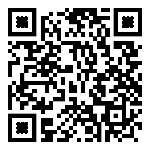 18.43-4 года/ 2 младшая группа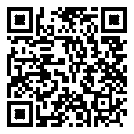 18.54-5 лет / средняя группа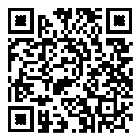 18.65-6 лет/ старшая группа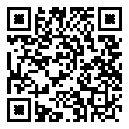 18.76-7 лет / подготовительная группа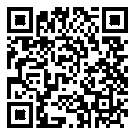 18.8решение совокупных задач воспитания 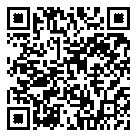 Направления социально-коммуникативного развития СКРНаправления социально-коммуникативного развития СКРНаправления социально-коммуникативного развития СКРВыделенные направления (сферы, области)2-3 года3-4 года4-5 лет5-6 лет6-7 летсфера социальных отношенийНет выделенных направлений++++область формирования основ гражданственности и патриотизмаНет выделенных направлений++++сфера трудового воспитанияНет выделенных направлений++++область формирования основ безопасного поведенияНет выделенных направлений++++Образовательная область «Познавательное развитие» (ПР)Образовательная область «Познавательное развитие» (ПР)Образовательная область «Познавательное развитие» (ПР)ФОП ДО, пп/Возраст/группаQR -код19.32-3 года/ 1 младшая группа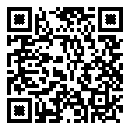 19.43-4 года/ 2 младшая группа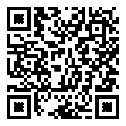 19.54-5 лет / средняя группа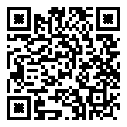 19.65-6 лет/ старшая группа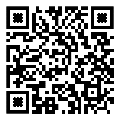 19.76-7 лет / подготовительная группа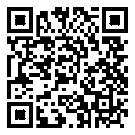 19.8решение совокупных задач воспитания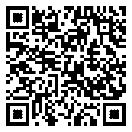 Направления познавательного развития (ПР)Направления познавательного развития (ПР)Направления познавательного развития (ПР)Выделенные направления (сферы, области)2-3 года3-4 года4-5 лет5-6 лет6-7 летсенсорные эталоны и познавательные действия+++++окружающий мир+++++природа+++++математическое представление+++++Образовательная область «Речевое развитие» (РР)Образовательная область «Речевое развитие» (РР)Образовательная область «Речевое развитие» (РР)ФОП ДО, пп/Возраст/группаQR -код20.32-3 года/ 1 младшая группа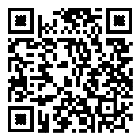 20.43-4 года/ 2 младшая группа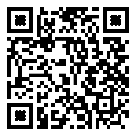 20.54-5 лет / средняя группа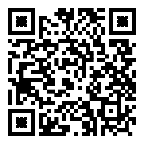 20.65-6 лет/ старшая группа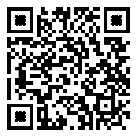 20.76-7 лет / подготовительная группа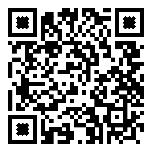 20.8решение совокупных задач воспитания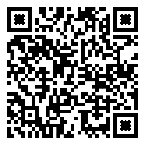 Направления речевого развития (РР)Направления речевого развития (РР)Направления речевого развития (РР)Выделенные направления (сферы, области)Выделенные направления (сферы, области)2-3 года3-4 года4-5 лет5-6 лет6-7 летформировании/развитие словаряобогащение+++++формировании/развитие словаряактивизация+++++звуковая культура речизвуковая культура речи+++++грамматический строй речиграмматический строй речи+++++связная речьсвязная речь+++++интерес к художественной литературеинтерес к художественной литературе+++++подготовка к обучению грамотеподготовка к обучению грамоте++++Образовательная область «Художественно-эстетическое развитие» (ХЭР)Образовательная область «Художественно-эстетическое развитие» (ХЭР)Образовательная область «Художественно-эстетическое развитие» (ХЭР)ФОП ДО, пп/Возраст/группаQR -код21.32-3 года/ 1 младшая группа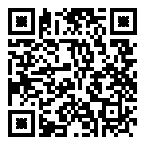 21.43-4 года/ 2 младшая группа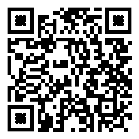 21.54-5 лет / средняя группа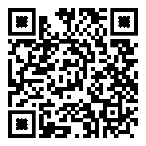 21.65-6 лет/ старшая группа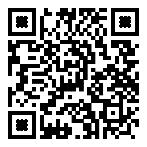 21.76-7 лет / подготовительная группа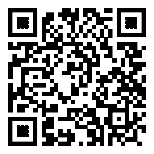 21.8решение совокупных задач воспитания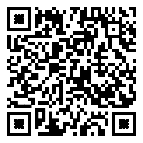 Направления ХЭРНаправления ХЭРНаправления ХЭРВыделенные направления (сферы, области)Выделенные направления (сферы, области)Выделенные направления (сферы, области)2-3 года3-4 года4-5 лет5-6 лет6-7 летприобщение к искусствуприобщение к искусствуприобщение к искусству+++++изобразительная деятельностьрисованиепредметное+++++изобразительная деятельностьрисованиесюжетное+++++изобразительная деятельностьрисованиедекоративное+++++изобразительная деятельностьлепкалепка+++++изобразительная деятельностьлепкадекоративная ++изобразительная деятельностьаппликацияаппликация++++изобразительная деятельностьнародное декоративно-прикладное искусствонародное декоративно-прикладное искусство++изобразительная деятельностьприкладное творчествоприкладное творчество++конструктивная деятельностьконструктивная деятельностьконструктивная деятельность+++++музыкальная деятельностьслушаньеслушанье+++++музыкальная деятельностьпениепение+++++музыкальная деятельностьмузыкально ритмические движениямузыкально ритмические движения+++++музыкальная деятельностьпесенное творчествопесенное творчество++++музыкальная деятельностьтанцевально - игровое творчествотанцевально - игровое творчество+++музыкальная деятельностьигра на детских музыкальных инструментахигра на детских музыкальных инструментах++++театрализованная деятельностьтеатрализованная деятельностьтеатрализованная деятельность+++++культурно-досуговая деятельностькультурно-досуговая деятельностькультурно-досуговая деятельность+++++Образовательная область «Физическое развитие»Образовательная область «Физическое развитие»Образовательная область «Физическое развитие»ФОП ДО, пп/Возраст/группаQR -код22.32-3 года/ 1 младшая группа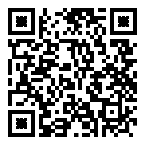 22.43-4 года/ 2 младшая группа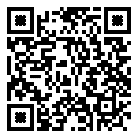 22.54-5 лет / средняя группа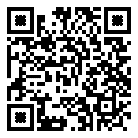 22.65-6 лет/ старшая группа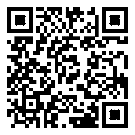 22.76-7 лет / подготовительная группа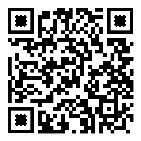 22.8решение совокупных задач воспитания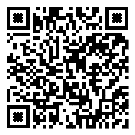 Направления ФРНаправления ФРНаправления ФРВыделенные направления (сферы, области)2-3 года3-4 года4-5 лет5-6 лет6-7 летосновная гимнастикаосновные движенияосновные движениябросание и катание (ловля с 2 лет, метание с 3 лет)+++++основная гимнастикаосновные движенияосновные движенияползанье, лазанье+++++основная гимнастикаосновные движенияосновные движенияходьба+++++основная гимнастикаосновные движенияосновные движениябег+++++основная гимнастикаосновные движенияосновные движенияпрыжки+++++основная гимнастикаосновные движенияосновные движенияпрыжки со скакалкой++основная гимнастикаосновные движенияосновные движенияупражнения в равновесии+++++основная гимнастикаобщеразвивающие упражненияобщеразвивающие упражненияобщеразвивающие упражнения+++++основная гимнастикаритмическая гимнастикаритмическая гимнастикаритмическая гимнастика+++основная гимнастикастроевые упражнениястроевые упражнениястроевые упражнения++++подвижные игрыподвижные игрыподвижные игрыподвижные игры+++++спортивные упражнениякатание на санкахкатание на санкахкатание на санках++++спортивные упражненияплаваньеплаваньеплаванье++++спортивные игрыгородкигородкигородки++спортивные игрыэлементы баскетболаэлементы баскетболаэлементы баскетбола++спортивные игрыбадминтонбадминтонбадминтон++спортивные игрыэлементы хоккеяэлементы хоккеяэлементы хоккея+спортивные игрыэлементы настольного теннисаэлементы настольного теннисаэлементы настольного тенниса+спортивные игрыэлементы футболаэлементы футболаэлементы футбола++формирование основ здорового образа жизниформирование основ здорового образа жизниформирование основ здорового образа жизниформирование основ здорового образа жизни+++++активный отдыхактивный отдыхфизкультурные досуги (с 4 лет праздники)физкультурные досуги (с 4 лет праздники)++++активный отдыхактивный отдыхдни здоровья (туристические прогулки и экскурсии с 5 лет)дни здоровья (туристические прогулки и экскурсии с 5 лет)++++Содержание образовательной областиСоциально – коммуникативное развитиеОсновные цели и задачи:приобщение детей (с воспитателями и родителями) к участию в социально-значимых событиях, происходящих в городе (чествование ветеранов, социальные акции и пр.);развитие индивидуальности ребенка через освоение общественных норм и правилповедения юного петербуржца;приобщение к совместному с воспитателем труду на участке детского сада (посильнаяуборка участка после листопада, подкормка птиц, живущих в городе);формирование навыков по соблюдению правил безопасного поведения в городе.Содержание психолого-педагогической работы:формировать интерес к соблюдению традиций, связанных с празднованием знаменательных для нашего города и района дат;приучать детей совместно с родителями и воспитателями участвовать в социальнозначимых событиях, происходящих в городе (чествование ветеранов, социальные акции и пр.);вызывать стремление у детей старшего дошкольного возраста включаться в празднование событий, связанных с жизнью города, — День рождения города, памятные даты, связанные с жизнью и творчеством знаменитых горожан;развивать эмоции и чувства детей по отношению к родному городу, способствующие проявлению активной деятельностной позиции;дать представление о социально-значимых объектах района, микрорайона;формировать нормы и правила поведения юного петербуржца;вызывать стремление участвовать в совместном с воспитателем труде на участке детского сада (посильная уборка участка после листопада, подкормка птиц, живущих в городе);формировать навык соблюдения правил безопасного поведения в городе («Как правильно переходить дорогу», «Что можно, чего нельзя делать на улице города» и др.;приобщать детей к социокультурным нормам в совместной деятельности взрослых и детей, в игре, продуктивных видах детской деятельности, в процессе экскурсий, праздников.Познавательное развитиеОсновные цели и задачи:формирование первичных представлений о малой родине (микрорайон, район, город);приобщение детей к социокультурным ценностям Санкт-Петербурга, традициям петербуржцев;воспитание любви к природе родного края и его обитателям.Содержание психолого-педагогической работызнакомить с достопримечательностями Санкт-Петербурга и Приморского района, используя различные формы работы, в том числе экскурсии и прогулки;воспитывать петербуржца на лучших традициях петербуржской культуры в процессе ознакомления с достопримечательностями города Санкт-Петербурга;воспитывать любовь к родному городу на основе формирования первоначальных представлений о ближайшем окружении (семья, детский сад, микрорайон, район);дать представление детей о значении рек и каналов (воды) в жизни города;формировать представление о растительном и животном мире Северо-Западного региона;расширять представления об особенностях природы Санкт-Петербурга и Ленинградской области, её охране;расширять представления о жителях города, которые прославили его своим трудом,достижениями в искусстве, спорте;формировать представления о том, что Санкт-Петербург – многонациональный город инужно уважать культуру, традиции и обычаи каждого народа, проживающего в нём;формировать у детей представления о символике Санкт-Петербурга (герб, флаг, гимн);расширять представления о малой родине через рассматривание дидактическихкартинок, иллюстраций, отражающих отношение людей к малой родине (высаживание деревьев и цветов в городе, возложение цветов к мемориалам воинов, украшение городак праздникам и пр.).стимулировать к участию в создании карт города, составлении маршрутов экскурсий ипрогулок по городу, коллекционирование картинок, открыток, символов, значков оСанкт-Петербурге.Речевое развитиеОсновные цели и задачи:развитие речевой культуры и суждений в процессе чтения произведений о малой родине, накопление опыта участия в разговорах, беседах, событиях, происходящих в родном городе, о достопримечательностях Санкт-Петербурга.Содержание психолого-педагогической работы:развивать интерес детей к произведениям о малой родине;пополнять литературный багаж дошкольников стихами и рассказами о Санкт-Петербурге;воспитывать чуткость к художественному слову;формировать навык использования в речи выразительных средств языка (эпитеты, сравнения и т.д.);побуждать к участию в разговорах, беседах о своих впечатлениях от экскурсий по району, городу, просмотров иллюстративных и видео материалов о Санкт-Петербурге;побуждать к обсуждению профессий родителей-горожан и составлению рассказов о них;развивать умение придумывать сказки и истории о достопримечательностях Санкт-Петербурга;формировать речевую культуру жителя Санкт-Петербурга.Художественно-эстетическое развитиеОсновные цели и задачи:развитие эстетического восприятия и понимания произведений искусства (словесного, музыкального, изобразительного), мира природы через творчество петербургских поэтов, композиторов, писателей и художников.Содержание психолого-педагогической работы:стимулировать проявление интереса к созерцанию красоты в окружающем мире и искусстве;развивать эстетический вкус, эмоции, умение откликаться на прекрасное в окружающей среде и искусстве;способствовать накоплению эстетического опыта детей в разнообразной самостоятельной и совместной со взрослыми деятельности.Физическое развитиеОсновные цели и задачи:развивать эмоциональную свободу, физическую выносливость, смекалку, ловкость через традиционные игры и забавы.Содержание психолого-педагогической работы:формировать привычку соблюдения правил личной гигиены; формировать потребность в здоровом образе жизни;развивать инициативу, самостоятельность и творчество в двигательной активности, способности к самоконтролю, самооценке при выполнении движений через традиционные игры и забавы;знакомить с доступными сведениями из истории олимпийского движения «Петербургские спортсмены».Формы получения образованияФормы получения образованияФормы получения образованияФормы получения образованияФормы получения образованияФормы получения образованияФормы получения образованияФормы получения образованияФОП ДОВариативные очные формы получения образованияВариативные очные формы получения образованияГруппы полного дняГруппы полного дняГруппы полного дняГруппы полного дняГруппы полного дняГруппы полного дняп.23.1.стр.148Вариативные очные формы получения образованияВариативные очные формы получения образованияГруппы кратковременного пребывания Группы кратковременного пребывания Группы кратковременного пребывания Группы кратковременного пребывания Группы кратковременного пребывания Группы кратковременного пребывания п.23.1.стр.148Образовательные технологииОбразовательные технологииОбразовательные технологииОбразовательные технологииОбразовательные технологииОбразовательные технологииОбразовательные технологииОбразовательные технологииФОП ДО1Дистанционные образовательные технологии индивидуального сопровождения семей. Применение электронного обучения, дистанционных образовательных технологий, а также работа с электронными средствами обучения осуществляется в соответствии с требованиями СП 2.4.3648-20 и СанПиН 1.2.3685-21Дистанционные образовательные технологии индивидуального сопровождения семей. Применение электронного обучения, дистанционных образовательных технологий, а также работа с электронными средствами обучения осуществляется в соответствии с требованиями СП 2.4.3648-20 и СанПиН 1.2.3685-21Дистанционные образовательные технологии индивидуального сопровождения семей. Применение электронного обучения, дистанционных образовательных технологий, а также работа с электронными средствами обучения осуществляется в соответствии с требованиями СП 2.4.3648-20 и СанПиН 1.2.3685-21Дистанционные образовательные технологии индивидуального сопровождения семей. Применение электронного обучения, дистанционных образовательных технологий, а также работа с электронными средствами обучения осуществляется в соответствии с требованиями СП 2.4.3648-20 и СанПиН 1.2.3685-21Дистанционные образовательные технологии индивидуального сопровождения семей. Применение электронного обучения, дистанционных образовательных технологий, а также работа с электронными средствами обучения осуществляется в соответствии с требованиями СП 2.4.3648-20 и СанПиН 1.2.3685-21Дистанционные образовательные технологии индивидуального сопровождения семей. Применение электронного обучения, дистанционных образовательных технологий, а также работа с электронными средствами обучения осуществляется в соответствии с требованиями СП 2.4.3648-20 и СанПиН 1.2.3685-21Дистанционные образовательные технологии индивидуального сопровождения семей. Применение электронного обучения, дистанционных образовательных технологий, а также работа с электронными средствами обучения осуществляется в соответствии с требованиями СП 2.4.3648-20 и СанПиН 1.2.3685-21п. 23.2стр.1482Технологии индивидуального сопровождения детей с ОВЗ в условиях вариативности моделей совместного образованияТехнологии индивидуального сопровождения детей с ОВЗ в условиях вариативности моделей совместного образованияТехнологии индивидуального сопровождения детей с ОВЗ в условиях вариативности моделей совместного образованияТехнологии индивидуального сопровождения детей с ОВЗ в условиях вариативности моделей совместного образованияТехнологии индивидуального сопровождения детей с ОВЗ в условиях вариативности моделей совместного образованияТехнологии индивидуального сопровождения детей с ОВЗ в условиях вариативности моделей совместного образованияТехнологии индивидуального сопровождения детей с ОВЗ в условиях вариативности моделей совместного образованияп. 23.2стр.1483Технологии альтернативной дополнительной коммуникации для формирования единого коммуникационного пространства для детей с вербальной и невербальной речьюТехнологии альтернативной дополнительной коммуникации для формирования единого коммуникационного пространства для детей с вербальной и невербальной речьюТехнологии альтернативной дополнительной коммуникации для формирования единого коммуникационного пространства для детей с вербальной и невербальной речьюТехнологии альтернативной дополнительной коммуникации для формирования единого коммуникационного пространства для детей с вербальной и невербальной речьюТехнологии альтернативной дополнительной коммуникации для формирования единого коммуникационного пространства для детей с вербальной и невербальной речьюТехнологии альтернативной дополнительной коммуникации для формирования единого коммуникационного пространства для детей с вербальной и невербальной речьюТехнологии альтернативной дополнительной коммуникации для формирования единого коммуникационного пространства для детей с вербальной и невербальной речьюп. 23.2стр.1484Технологии развивающего обученияТехнологии развивающего обученияТехнологии развивающего обученияТехнологии развивающего обученияТехнологии развивающего обученияТехнологии развивающего обученияТехнологии развивающего обученияп. 23.2стр.1485Игровые технологииИгровые технологииИгровые технологииИгровые технологииИгровые технологииИгровые технологииИгровые технологиип. 23.2стр.1486Технологии исследовательской деятельностиТехнологии исследовательской деятельностиТехнологии исследовательской деятельностиТехнологии исследовательской деятельностиТехнологии исследовательской деятельностиТехнологии исследовательской деятельностиТехнологии исследовательской деятельностип. 23.2стр.1487Здоровьесозидающие и здоровьесберегающие технологииЗдоровьесозидающие и здоровьесберегающие технологииЗдоровьесозидающие и здоровьесберегающие технологииЗдоровьесозидающие и здоровьесберегающие технологииЗдоровьесозидающие и здоровьесберегающие технологииЗдоровьесозидающие и здоровьесберегающие технологииЗдоровьесозидающие и здоровьесберегающие технологиип. 23.2стр.1488Технологии социально-коммуникативного общенияТехнологии социально-коммуникативного общенияТехнологии социально-коммуникативного общенияТехнологии социально-коммуникативного общенияТехнологии социально-коммуникативного общенияТехнологии социально-коммуникативного общенияТехнологии социально-коммуникативного общенияВолшебная лупаГоворящие стеныГрафические практикиЗагадка дняЗвезда дня;Зонирование центров детской активностиКруг выбораКлубный часЛаборатория историйЛинейный календарь;Моделирование письмаНовость дняПарные коммуникацииПланированиеПроектная деятельностьРабота в центрах активностиУтренний кругЯ пришёлВолшебная лупаГоворящие стеныГрафические практикиЗагадка дняЗвезда дня;Зонирование центров детской активностиКруг выбораКлубный часЛаборатория историйЛинейный календарь;Моделирование письмаНовость дняПарные коммуникацииПланированиеПроектная деятельностьРабота в центрах активностиУтренний кругЯ пришёлВолшебная лупаГоворящие стеныГрафические практикиЗагадка дняЗвезда дня;Зонирование центров детской активностиКруг выбораКлубный часЛаборатория историйЛинейный календарь;Моделирование письмаНовость дняПарные коммуникацииПланированиеПроектная деятельностьРабота в центрах активностиУтренний кругЯ пришёлВолшебная лупаГоворящие стеныГрафические практикиЗагадка дняЗвезда дня;Зонирование центров детской активностиКруг выбораКлубный часЛаборатория историйЛинейный календарь;Моделирование письмаНовость дняПарные коммуникацииПланированиеПроектная деятельностьРабота в центрах активностиУтренний кругЯ пришёлВолшебная лупаГоворящие стеныГрафические практикиЗагадка дняЗвезда дня;Зонирование центров детской активностиКруг выбораКлубный часЛаборатория историйЛинейный календарь;Моделирование письмаНовость дняПарные коммуникацииПланированиеПроектная деятельностьРабота в центрах активностиУтренний кругЯ пришёлВолшебная лупаГоворящие стеныГрафические практикиЗагадка дняЗвезда дня;Зонирование центров детской активностиКруг выбораКлубный часЛаборатория историйЛинейный календарь;Моделирование письмаНовость дняПарные коммуникацииПланированиеПроектная деятельностьРабота в центрах активностиУтренний кругЯ пришёлВолшебная лупаГоворящие стеныГрафические практикиЗагадка дняЗвезда дня;Зонирование центров детской активностиКруг выбораКлубный часЛаборатория историйЛинейный календарь;Моделирование письмаНовость дняПарные коммуникацииПланированиеПроектная деятельностьРабота в центрах активностиУтренний кругЯ пришёлОрганизационные технологииОрганизационные технологииОрганизационные технологииОрганизационные технологииОрганизационные технологииОрганизационные технологииОрганизационные технологииОрганизационные технологииФОП ДО1Технологии совместного (интегративного / инклюзивного) образованияТехнологии совместного (интегративного / инклюзивного) образованияТехнологии совместного (интегративного / инклюзивного) образованияТехнологии совместного (интегративного / инклюзивного) образованияТехнологии совместного (интегративного / инклюзивного) образованияТехнологии совместного (интегративного / инклюзивного) образованияТехнологии совместного (интегративного / инклюзивного) образованияп.23.4.стр.1492Технологии универсального дизайнаТехнологии универсального дизайнаТехнологии универсального дизайнаТехнологии универсального дизайнаТехнологии универсального дизайнаТехнологии универсального дизайнаТехнологии универсального дизайна3Технологии социально-коммуникативного общенияТехнологии социально-коммуникативного общенияТехнологии социально-коммуникативного общенияТехнологии социально-коммуникативного общенияТехнологии социально-коммуникативного общенияТехнологии социально-коммуникативного общенияТехнологии социально-коммуникативного общенияМетоды, используемые при организации воспитания и обученияМетоды, используемые при организации воспитания и обученияМетоды, используемые при организации воспитания и обученияМетоды, используемые при организации воспитания и обученияМетоды, используемые при организации воспитания и обученияМетоды, используемые при организации воспитания и обученияМетоды, используемые при организации воспитания и обученияМетоды, используемые при организации воспитания и обученияФОП ДОВОСПИТАНИЕ (п.23.6, стр.150)ВОСПИТАНИЕ (п.23.6, стр.150)ВОСПИТАНИЕ (п.23.6, стр.150)ВОСПИТАНИЕ (п.23.6, стр.150)ОБУЧЕНИЕ (п.23.6.1, стр. 150)ОБУЧЕНИЕ (п.23.6.1, стр. 150)ОБУЧЕНИЕ (п.23.6.1, стр. 150)ОБУЧЕНИЕ (п.23.6.1, стр. 150)ОБУЧЕНИЕ (п.23.6.1, стр. 150)1методы организации опыта поведения и деятельности (приучение к положительным формам общественного поведения, упражнение, воспитывающие ситуации, игровые методы)методы организации опыта поведения и деятельности (приучение к положительным формам общественного поведения, упражнение, воспитывающие ситуации, игровые методы)методы организации опыта поведения и деятельности (приучение к положительным формам общественного поведения, упражнение, воспитывающие ситуации, игровые методы)1традиционные методы (словесные, наглядные, практические) традиционные методы (словесные, наглядные, практические) традиционные методы (словесные, наглядные, практические) традиционные методы (словесные, наглядные, практические) 1методы организации опыта поведения и деятельности (приучение к положительным формам общественного поведения, упражнение, воспитывающие ситуации, игровые методы)методы организации опыта поведения и деятельности (приучение к положительным формам общественного поведения, упражнение, воспитывающие ситуации, игровые методы)методы организации опыта поведения и деятельности (приучение к положительным формам общественного поведения, упражнение, воспитывающие ситуации, игровые методы)2методы, в основе которых положен характер познавательной деятельности детейметоды, в основе которых положен характер познавательной деятельности детейметоды, в основе которых положен характер познавательной деятельности детейметоды, в основе которых положен характер познавательной деятельности детей2методы осознания детьми опыта поведения и деятельности (рассказ на моральные темы, разъяснение норм и правил поведения, чтение художественной литературы, этические беседы, обсуждение поступков и жизненных ситуаций, личный пример)методы осознания детьми опыта поведения и деятельности (рассказ на моральные темы, разъяснение норм и правил поведения, чтение художественной литературы, этические беседы, обсуждение поступков и жизненных ситуаций, личный пример)методы осознания детьми опыта поведения и деятельности (рассказ на моральные темы, разъяснение норм и правил поведения, чтение художественной литературы, этические беседы, обсуждение поступков и жизненных ситуаций, личный пример)3информационно-рецептивный метод: действия ребенка с объектом изучения организуются по представляемой информации (распознающее наблюдение, рассматривание картин, демонстрация кино- и диафильмов, просмотр компьютерных презентаций, рассказы педагога или детей, чтение)информационно-рецептивный метод: действия ребенка с объектом изучения организуются по представляемой информации (распознающее наблюдение, рассматривание картин, демонстрация кино- и диафильмов, просмотр компьютерных презентаций, рассказы педагога или детей, чтение)информационно-рецептивный метод: действия ребенка с объектом изучения организуются по представляемой информации (распознающее наблюдение, рассматривание картин, демонстрация кино- и диафильмов, просмотр компьютерных презентаций, рассказы педагога или детей, чтение)информационно-рецептивный метод: действия ребенка с объектом изучения организуются по представляемой информации (распознающее наблюдение, рассматривание картин, демонстрация кино- и диафильмов, просмотр компьютерных презентаций, рассказы педагога или детей, чтение)3методы мотивации опыта поведения и деятельности (поощрение, методы развития эмоций, игры, соревнования, проектные методы)методы мотивации опыта поведения и деятельности (поощрение, методы развития эмоций, игры, соревнования, проектные методы)методы мотивации опыта поведения и деятельности (поощрение, методы развития эмоций, игры, соревнования, проектные методы)4репродуктивный метод предполагает создание условий для воспроизведения представлений и способов деятельности, руководство их выполнением (упражнения на основе образца педагога, беседа, составление рассказов с опорой на предметную или предметно-схематическую модель)репродуктивный метод предполагает создание условий для воспроизведения представлений и способов деятельности, руководство их выполнением (упражнения на основе образца педагога, беседа, составление рассказов с опорой на предметную или предметно-схематическую модель)репродуктивный метод предполагает создание условий для воспроизведения представлений и способов деятельности, руководство их выполнением (упражнения на основе образца педагога, беседа, составление рассказов с опорой на предметную или предметно-схематическую модель)репродуктивный метод предполагает создание условий для воспроизведения представлений и способов деятельности, руководство их выполнением (упражнения на основе образца педагога, беседа, составление рассказов с опорой на предметную или предметно-схематическую модель)3методы мотивации опыта поведения и деятельности (поощрение, методы развития эмоций, игры, соревнования, проектные методы)методы мотивации опыта поведения и деятельности (поощрение, методы развития эмоций, игры, соревнования, проектные методы)методы мотивации опыта поведения и деятельности (поощрение, методы развития эмоций, игры, соревнования, проектные методы)5метод проблемного изложения представляет собой постановку проблемы и раскрытие пути ее решения в процессе организации опытов, наблюденийметод проблемного изложения представляет собой постановку проблемы и раскрытие пути ее решения в процессе организации опытов, наблюденийметод проблемного изложения представляет собой постановку проблемы и раскрытие пути ее решения в процессе организации опытов, наблюденийметод проблемного изложения представляет собой постановку проблемы и раскрытие пути ее решения в процессе организации опытов, наблюдений3методы мотивации опыта поведения и деятельности (поощрение, методы развития эмоций, игры, соревнования, проектные методы)методы мотивации опыта поведения и деятельности (поощрение, методы развития эмоций, игры, соревнования, проектные методы)методы мотивации опыта поведения и деятельности (поощрение, методы развития эмоций, игры, соревнования, проектные методы)6эвристический метод: (частично-поисковая) проблемная задача делится на части – проблемы, в решении которых принимают участие дети (применение представлений в новых условиях)эвристический метод: (частично-поисковая) проблемная задача делится на части – проблемы, в решении которых принимают участие дети (применение представлений в новых условиях)эвристический метод: (частично-поисковая) проблемная задача делится на части – проблемы, в решении которых принимают участие дети (применение представлений в новых условиях)эвристический метод: (частично-поисковая) проблемная задача делится на части – проблемы, в решении которых принимают участие дети (применение представлений в новых условиях)3методы мотивации опыта поведения и деятельности (поощрение, методы развития эмоций, игры, соревнования, проектные методы)методы мотивации опыта поведения и деятельности (поощрение, методы развития эмоций, игры, соревнования, проектные методы)методы мотивации опыта поведения и деятельности (поощрение, методы развития эмоций, игры, соревнования, проектные методы)7исследовательский метод включает составление и предъявление проблемных ситуаций, ситуаций для экспериментирования и опытов (творческие задания, опыты, экспериментирование)исследовательский метод включает составление и предъявление проблемных ситуаций, ситуаций для экспериментирования и опытов (творческие задания, опыты, экспериментирование)исследовательский метод включает составление и предъявление проблемных ситуаций, ситуаций для экспериментирования и опытов (творческие задания, опыты, экспериментирование)исследовательский метод включает составление и предъявление проблемных ситуаций, ситуаций для экспериментирования и опытов (творческие задания, опыты, экспериментирование)8метод проектов широко применяется для решения задач воспитания и обучения, способствует развитию у детей исследовательской активности, познавательных интересов, коммуникативных и творческих способностей, навыков сотрудничества и другоеметод проектов широко применяется для решения задач воспитания и обучения, способствует развитию у детей исследовательской активности, познавательных интересов, коммуникативных и творческих способностей, навыков сотрудничества и другоеметод проектов широко применяется для решения задач воспитания и обучения, способствует развитию у детей исследовательской активности, познавательных интересов, коммуникативных и творческих способностей, навыков сотрудничества и другоеметод проектов широко применяется для решения задач воспитания и обучения, способствует развитию у детей исследовательской активности, познавательных интересов, коммуникативных и творческих способностей, навыков сотрудничества и другоеметод проектов широко применяется для решения задач воспитания и обучения, способствует развитию у детей исследовательской активности, познавательных интересов, коммуникативных и творческих способностей, навыков сотрудничества и другоеметод проектов широко применяется для решения задач воспитания и обучения, способствует развитию у детей исследовательской активности, познавательных интересов, коммуникативных и творческих способностей, навыков сотрудничества и другоеметод проектов широко применяется для решения задач воспитания и обучения, способствует развитию у детей исследовательской активности, познавательных интересов, коммуникативных и творческих способностей, навыков сотрудничества и другоеметод проектов широко применяется для решения задач воспитания и обучения, способствует развитию у детей исследовательской активности, познавательных интересов, коммуникативных и творческих способностей, навыков сотрудничества и другоеПедагог осуществляет выбор методов воспитания и обучения, учитывая возрастные и личностные особенности детей, педагогический потенциал каждого метода, условия его применения, реализуемые цели и задачи, прогнозирует возможные результаты. Для решения задач воспитания и обучения целесообразно использовать комплекс методов (п.23.6.2).Педагог осуществляет выбор методов воспитания и обучения, учитывая возрастные и личностные особенности детей, педагогический потенциал каждого метода, условия его применения, реализуемые цели и задачи, прогнозирует возможные результаты. Для решения задач воспитания и обучения целесообразно использовать комплекс методов (п.23.6.2).Педагог осуществляет выбор методов воспитания и обучения, учитывая возрастные и личностные особенности детей, педагогический потенциал каждого метода, условия его применения, реализуемые цели и задачи, прогнозирует возможные результаты. Для решения задач воспитания и обучения целесообразно использовать комплекс методов (п.23.6.2).Педагог осуществляет выбор методов воспитания и обучения, учитывая возрастные и личностные особенности детей, педагогический потенциал каждого метода, условия его применения, реализуемые цели и задачи, прогнозирует возможные результаты. Для решения задач воспитания и обучения целесообразно использовать комплекс методов (п.23.6.2).Педагог осуществляет выбор методов воспитания и обучения, учитывая возрастные и личностные особенности детей, педагогический потенциал каждого метода, условия его применения, реализуемые цели и задачи, прогнозирует возможные результаты. Для решения задач воспитания и обучения целесообразно использовать комплекс методов (п.23.6.2).Педагог осуществляет выбор методов воспитания и обучения, учитывая возрастные и личностные особенности детей, педагогический потенциал каждого метода, условия его применения, реализуемые цели и задачи, прогнозирует возможные результаты. Для решения задач воспитания и обучения целесообразно использовать комплекс методов (п.23.6.2).Педагог осуществляет выбор методов воспитания и обучения, учитывая возрастные и личностные особенности детей, педагогический потенциал каждого метода, условия его применения, реализуемые цели и задачи, прогнозирует возможные результаты. Для решения задач воспитания и обучения целесообразно использовать комплекс методов (п.23.6.2).Педагог осуществляет выбор методов воспитания и обучения, учитывая возрастные и личностные особенности детей, педагогический потенциал каждого метода, условия его применения, реализуемые цели и задачи, прогнозирует возможные результаты. Для решения задач воспитания и обучения целесообразно использовать комплекс методов (п.23.6.2).Педагог осуществляет выбор методов воспитания и обучения, учитывая возрастные и личностные особенности детей, педагогический потенциал каждого метода, условия его применения, реализуемые цели и задачи, прогнозирует возможные результаты. Для решения задач воспитания и обучения целесообразно использовать комплекс методов (п.23.6.2).Средства для реализации Программы, представленные совокупностью материальных и идеальных объектовСредства для реализации Программы, представленные совокупностью материальных и идеальных объектовСредства для реализации Программы, представленные совокупностью материальных и идеальных объектовСредства для реализации Программы, представленные совокупностью материальных и идеальных объектовСредства для реализации Программы, представленные совокупностью материальных и идеальных объектовСредства для реализации Программы, представленные совокупностью материальных и идеальных объектовФОП ДОФОП ДОФОП ДО1демонстрационные и раздаточныедемонстрационные и раздаточныедемонстрационные и раздаточныедемонстрационные и раздаточныедемонстрационные и раздаточныеп.23.7стр.151п.23.7стр.151п.23.7стр.1512визуальные, аудийные, аудиовизуальныевизуальные, аудийные, аудиовизуальныевизуальные, аудийные, аудиовизуальныевизуальные, аудийные, аудиовизуальныевизуальные, аудийные, аудиовизуальныеп.23.7стр.151п.23.7стр.151п.23.7стр.1513естественные и искусственныеестественные и искусственныеестественные и искусственныеестественные и искусственныеестественные и искусственныеп.23.7стр.151п.23.7стр.151п.23.7стр.1514реальные и виртуальныереальные и виртуальныереальные и виртуальныереальные и виртуальныереальные и виртуальныеп.23.7стр.151п.23.7стр.151п.23.7стр.151Средства, используемые для развития следующих видов деятельности детейСредства, используемые для развития следующих видов деятельности детейСредства, используемые для развития следующих видов деятельности детейСредства, используемые для развития следующих видов деятельности детейСредства, используемые для развития следующих видов деятельности детейСредства, используемые для развития следующих видов деятельности детейп.23.8, стр.151п.23.8, стр.151п.23.8, стр.151вид деятельностивид деятельностивид деятельностипредлагаемое оборудованиепредлагаемое оборудованиепредлагаемое оборудованиепредлагаемое оборудованиепредлагаемое оборудованиепредлагаемое оборудованиедвигательнаядвигательнаядвигательнаяоборудование для ходьбы, бега, ползания, лазанья, прыгания, занятий с мячом и другоеоборудование для ходьбы, бега, ползания, лазанья, прыгания, занятий с мячом и другоеоборудование для ходьбы, бега, ползания, лазанья, прыгания, занятий с мячом и другоеоборудование для ходьбы, бега, ползания, лазанья, прыгания, занятий с мячом и другоеоборудование для ходьбы, бега, ползания, лазанья, прыгания, занятий с мячом и другоеоборудование для ходьбы, бега, ползания, лазанья, прыгания, занятий с мячом и другоепредметнаяпредметнаяпредметнаяобразные и дидактические игрушки, реальные предметы и другоеобразные и дидактические игрушки, реальные предметы и другоеобразные и дидактические игрушки, реальные предметы и другоеобразные и дидактические игрушки, реальные предметы и другоеобразные и дидактические игрушки, реальные предметы и другоеобразные и дидактические игрушки, реальные предметы и другоеигроваяигроваяигроваяигры, игрушки, игровое оборудование и другоеигры, игрушки, игровое оборудование и другоеигры, игрушки, игровое оборудование и другоеигры, игрушки, игровое оборудование и другоеигры, игрушки, игровое оборудование и другоеигры, игрушки, игровое оборудование и другоекоммуникативнаякоммуникативнаякоммуникативнаядидактический материал, предметы, игрушки, видеофильмы и другоедидактический материал, предметы, игрушки, видеофильмы и другоедидактический материал, предметы, игрушки, видеофильмы и другоедидактический материал, предметы, игрушки, видеофильмы и другоедидактический материал, предметы, игрушки, видеофильмы и другоедидактический материал, предметы, игрушки, видеофильмы и другоепознавательно-исследовательскаяпознавательно-исследовательскаяпознавательно-исследовательскаянатуральные предметы и оборудование для исследования и образно-символический материал, в том числе макеты, плакаты, модели, схемы и другое)натуральные предметы и оборудование для исследования и образно-символический материал, в том числе макеты, плакаты, модели, схемы и другое)натуральные предметы и оборудование для исследования и образно-символический материал, в том числе макеты, плакаты, модели, схемы и другое)натуральные предметы и оборудование для исследования и образно-символический материал, в том числе макеты, плакаты, модели, схемы и другое)натуральные предметы и оборудование для исследования и образно-символический материал, в том числе макеты, плакаты, модели, схемы и другое)натуральные предметы и оборудование для исследования и образно-символический материал, в том числе макеты, плакаты, модели, схемы и другое)экспериментированиеэкспериментированиеэкспериментированиенатуральные предметы и оборудование для исследования и образно-символический материал, в том числе макеты, плакаты, модели, схемы и другое)натуральные предметы и оборудование для исследования и образно-символический материал, в том числе макеты, плакаты, модели, схемы и другое)натуральные предметы и оборудование для исследования и образно-символический материал, в том числе макеты, плакаты, модели, схемы и другое)натуральные предметы и оборудование для исследования и образно-символический материал, в том числе макеты, плакаты, модели, схемы и другое)натуральные предметы и оборудование для исследования и образно-символический материал, в том числе макеты, плакаты, модели, схемы и другое)натуральные предметы и оборудование для исследования и образно-символический материал, в том числе макеты, плакаты, модели, схемы и другое)чтение художественной литературычтение художественной литературычтение художественной литературыкниги для детского чтения, в том числе аудиокниги, иллюстративный материалкниги для детского чтения, в том числе аудиокниги, иллюстративный материалкниги для детского чтения, в том числе аудиокниги, иллюстративный материалкниги для детского чтения, в том числе аудиокниги, иллюстративный материалкниги для детского чтения, в том числе аудиокниги, иллюстративный материалкниги для детского чтения, в том числе аудиокниги, иллюстративный материалтрудоваятрудоваятрудоваяоборудование и инвентарь для всех видов трудаоборудование и инвентарь для всех видов трудаоборудование и инвентарь для всех видов трудаоборудование и инвентарь для всех видов трудаоборудование и инвентарь для всех видов трудаоборудование и инвентарь для всех видов трудапродуктивнаяпродуктивнаяпродуктивнаяоборудование и материалы для лепки, аппликации, рисования и конструированияоборудование и материалы для лепки, аппликации, рисования и конструированияоборудование и материалы для лепки, аппликации, рисования и конструированияоборудование и материалы для лепки, аппликации, рисования и конструированияоборудование и материалы для лепки, аппликации, рисования и конструированияоборудование и материалы для лепки, аппликации, рисования и конструированиямузыкальнаямузыкальнаямузыкальнаядетские музыкальные инструменты, дидактический материал и другоедетские музыкальные инструменты, дидактический материал и другоедетские музыкальные инструменты, дидактический материал и другоедетские музыкальные инструменты, дидактический материал и другоедетские музыкальные инструменты, дидактический материал и другоедетские музыкальные инструменты, дидактический материал и другоеДошкольное образовательное учреждение самостоятельно определяет средства воспитания и обучения, в том числе технические, соответствующие материалы (в том числе расходные), игровое, спортивное, оздоровительное оборудование, инвентарь, необходимые для реализации Программы.Дошкольное образовательное учреждение самостоятельно определяет средства воспитания и обучения, в том числе технические, соответствующие материалы (в том числе расходные), игровое, спортивное, оздоровительное оборудование, инвентарь, необходимые для реализации Программы.Дошкольное образовательное учреждение самостоятельно определяет средства воспитания и обучения, в том числе технические, соответствующие материалы (в том числе расходные), игровое, спортивное, оздоровительное оборудование, инвентарь, необходимые для реализации Программы.Дошкольное образовательное учреждение самостоятельно определяет средства воспитания и обучения, в том числе технические, соответствующие материалы (в том числе расходные), игровое, спортивное, оздоровительное оборудование, инвентарь, необходимые для реализации Программы.Дошкольное образовательное учреждение самостоятельно определяет средства воспитания и обучения, в том числе технические, соответствующие материалы (в том числе расходные), игровое, спортивное, оздоровительное оборудование, инвентарь, необходимые для реализации Программы.Дошкольное образовательное учреждение самостоятельно определяет средства воспитания и обучения, в том числе технические, соответствующие материалы (в том числе расходные), игровое, спортивное, оздоровительное оборудование, инвентарь, необходимые для реализации Программы.Дошкольное образовательное учреждение самостоятельно определяет средства воспитания и обучения, в том числе технические, соответствующие материалы (в том числе расходные), игровое, спортивное, оздоровительное оборудование, инвентарь, необходимые для реализации Программы.п.23.9.стр.152п.23.9.стр.152Вариативность форм, методов и средств реализации Программы зависит не только от учета возрастных особенностей обучающихся, их индивидуальных и особых образовательных потребностей, но и от личных интересов, мотивов, ожиданий, желаний детей. Важное значение имеет признание приоритетной субъективной позиции ребенка в образовательном процессе.Вариативность форм, методов и средств реализации Программы зависит не только от учета возрастных особенностей обучающихся, их индивидуальных и особых образовательных потребностей, но и от личных интересов, мотивов, ожиданий, желаний детей. Важное значение имеет признание приоритетной субъективной позиции ребенка в образовательном процессе.Вариативность форм, методов и средств реализации Программы зависит не только от учета возрастных особенностей обучающихся, их индивидуальных и особых образовательных потребностей, но и от личных интересов, мотивов, ожиданий, желаний детей. Важное значение имеет признание приоритетной субъективной позиции ребенка в образовательном процессе.Вариативность форм, методов и средств реализации Программы зависит не только от учета возрастных особенностей обучающихся, их индивидуальных и особых образовательных потребностей, но и от личных интересов, мотивов, ожиданий, желаний детей. Важное значение имеет признание приоритетной субъективной позиции ребенка в образовательном процессе.Вариативность форм, методов и средств реализации Программы зависит не только от учета возрастных особенностей обучающихся, их индивидуальных и особых образовательных потребностей, но и от личных интересов, мотивов, ожиданий, желаний детей. Важное значение имеет признание приоритетной субъективной позиции ребенка в образовательном процессе.Вариативность форм, методов и средств реализации Программы зависит не только от учета возрастных особенностей обучающихся, их индивидуальных и особых образовательных потребностей, но и от личных интересов, мотивов, ожиданий, желаний детей. Важное значение имеет признание приоритетной субъективной позиции ребенка в образовательном процессе.Вариативность форм, методов и средств реализации Программы зависит не только от учета возрастных особенностей обучающихся, их индивидуальных и особых образовательных потребностей, но и от личных интересов, мотивов, ожиданий, желаний детей. Важное значение имеет признание приоритетной субъективной позиции ребенка в образовательном процессе.п.23.10стр.152п.23.10стр.152При выборе форм, методов, средств реализации Программы педагоги учитывают субъектные проявления ребенка в деятельности: интерес к миру и культуре; избирательное отношение к социокультурным объектам и разным видам деятельности; инициативность и желание заниматься той или иной деятельностью; самостоятельность в выборе и осуществлении деятельности; творчество в интерпретации объектов культуры и создании продуктов деятельности.При выборе форм, методов, средств реализации Программы педагоги учитывают субъектные проявления ребенка в деятельности: интерес к миру и культуре; избирательное отношение к социокультурным объектам и разным видам деятельности; инициативность и желание заниматься той или иной деятельностью; самостоятельность в выборе и осуществлении деятельности; творчество в интерпретации объектов культуры и создании продуктов деятельности.При выборе форм, методов, средств реализации Программы педагоги учитывают субъектные проявления ребенка в деятельности: интерес к миру и культуре; избирательное отношение к социокультурным объектам и разным видам деятельности; инициативность и желание заниматься той или иной деятельностью; самостоятельность в выборе и осуществлении деятельности; творчество в интерпретации объектов культуры и создании продуктов деятельности.При выборе форм, методов, средств реализации Программы педагоги учитывают субъектные проявления ребенка в деятельности: интерес к миру и культуре; избирательное отношение к социокультурным объектам и разным видам деятельности; инициативность и желание заниматься той или иной деятельностью; самостоятельность в выборе и осуществлении деятельности; творчество в интерпретации объектов культуры и создании продуктов деятельности.При выборе форм, методов, средств реализации Программы педагоги учитывают субъектные проявления ребенка в деятельности: интерес к миру и культуре; избирательное отношение к социокультурным объектам и разным видам деятельности; инициативность и желание заниматься той или иной деятельностью; самостоятельность в выборе и осуществлении деятельности; творчество в интерпретации объектов культуры и создании продуктов деятельности.При выборе форм, методов, средств реализации Программы педагоги учитывают субъектные проявления ребенка в деятельности: интерес к миру и культуре; избирательное отношение к социокультурным объектам и разным видам деятельности; инициативность и желание заниматься той или иной деятельностью; самостоятельность в выборе и осуществлении деятельности; творчество в интерпретации объектов культуры и создании продуктов деятельности.При выборе форм, методов, средств реализации Программы педагоги учитывают субъектные проявления ребенка в деятельности: интерес к миру и культуре; избирательное отношение к социокультурным объектам и разным видам деятельности; инициативность и желание заниматься той или иной деятельностью; самостоятельность в выборе и осуществлении деятельности; творчество в интерпретации объектов культуры и создании продуктов деятельности.п.23.11стр.152п.23.11стр.152Выбор педагогами педагогически обоснованных форм, методов, средств реализации Программы, адекватных образовательным потребностям и предпочтениям детей, их соотношение и интеграция при решении задач воспитания и обучения обеспечивает их вариативность.Выбор педагогами педагогически обоснованных форм, методов, средств реализации Программы, адекватных образовательным потребностям и предпочтениям детей, их соотношение и интеграция при решении задач воспитания и обучения обеспечивает их вариативность.Выбор педагогами педагогически обоснованных форм, методов, средств реализации Программы, адекватных образовательным потребностям и предпочтениям детей, их соотношение и интеграция при решении задач воспитания и обучения обеспечивает их вариативность.Выбор педагогами педагогически обоснованных форм, методов, средств реализации Программы, адекватных образовательным потребностям и предпочтениям детей, их соотношение и интеграция при решении задач воспитания и обучения обеспечивает их вариативность.Выбор педагогами педагогически обоснованных форм, методов, средств реализации Программы, адекватных образовательным потребностям и предпочтениям детей, их соотношение и интеграция при решении задач воспитания и обучения обеспечивает их вариативность.Выбор педагогами педагогически обоснованных форм, методов, средств реализации Программы, адекватных образовательным потребностям и предпочтениям детей, их соотношение и интеграция при решении задач воспитания и обучения обеспечивает их вариативность.Выбор педагогами педагогически обоснованных форм, методов, средств реализации Программы, адекватных образовательным потребностям и предпочтениям детей, их соотношение и интеграция при решении задач воспитания и обучения обеспечивает их вариативность.п.23.12стр.152п.23.12стр.152ОБРАЗОВАТЕЛЬНАЯ ДЕЯТЕЛЬНОСТЬ (п.24.1., стр.152)(основные компоненты)ОБРАЗОВАТЕЛЬНАЯ ДЕЯТЕЛЬНОСТЬ (п.24.1., стр.152)(основные компоненты)ОБРАЗОВАТЕЛЬНАЯ ДЕЯТЕЛЬНОСТЬ (п.24.1., стр.152)(основные компоненты)ОБРАЗОВАТЕЛЬНАЯ ДЕЯТЕЛЬНОСТЬ (п.24.1., стр.152)(основные компоненты)ОБРАЗОВАТЕЛЬНАЯ ДЕЯТЕЛЬНОСТЬ (п.24.1., стр.152)(основные компоненты)ОБРАЗОВАТЕЛЬНАЯ ДЕЯТЕЛЬНОСТЬ (п.24.1., стр.152)(основные компоненты)ОБРАЗОВАТЕЛЬНАЯ ДЕЯТЕЛЬНОСТЬ (п.24.1., стр.152)(основные компоненты)ОБРАЗОВАТЕЛЬНАЯ ДЕЯТЕЛЬНОСТЬ (п.24.1., стр.152)(основные компоненты)ОБРАЗОВАТЕЛЬНАЯ ДЕЯТЕЛЬНОСТЬ (п.24.1., стр.152)(основные компоненты)ОБРАЗОВАТЕЛЬНАЯ ДЕЯТЕЛЬНОСТЬ (п.24.1., стр.152)(основные компоненты)ОБРАЗОВАТЕЛЬНАЯ ДЕЯТЕЛЬНОСТЬ (п.24.1., стр.152)(основные компоненты)ОБРАЗОВАТЕЛЬНАЯ ДЕЯТЕЛЬНОСТЬ (п.24.1., стр.152)(основные компоненты)112233333344осуществляемая в процессе организации различных видов детской деятельностиосуществляемая в процессе организации различных видов детской деятельностиосуществляемая в ходе режимных процессовосуществляемая в ходе режимных процессовсамостоятельная деятельность детейсамостоятельная деятельность детейсамостоятельная деятельность детейсамостоятельная деятельность детейсамостоятельная деятельность детейсамостоятельная деятельность детейвзаимодействие с семьями детей по реализации Программывзаимодействие с семьями детей по реализации ПрограммыОБРАЗОВАТЕЛЬНАЯ ДЕЯТЕЛЬНОСТЬ (п.24.1., стр.152)(совместная деятельность педагога и детей, самостоятельная деятельность детей)(этапы формирования самостоятельности)ОБРАЗОВАТЕЛЬНАЯ ДЕЯТЕЛЬНОСТЬ (п.24.1., стр.152)(совместная деятельность педагога и детей, самостоятельная деятельность детей)(этапы формирования самостоятельности)ОБРАЗОВАТЕЛЬНАЯ ДЕЯТЕЛЬНОСТЬ (п.24.1., стр.152)(совместная деятельность педагога и детей, самостоятельная деятельность детей)(этапы формирования самостоятельности)ОБРАЗОВАТЕЛЬНАЯ ДЕЯТЕЛЬНОСТЬ (п.24.1., стр.152)(совместная деятельность педагога и детей, самостоятельная деятельность детей)(этапы формирования самостоятельности)ОБРАЗОВАТЕЛЬНАЯ ДЕЯТЕЛЬНОСТЬ (п.24.1., стр.152)(совместная деятельность педагога и детей, самостоятельная деятельность детей)(этапы формирования самостоятельности)ОБРАЗОВАТЕЛЬНАЯ ДЕЯТЕЛЬНОСТЬ (п.24.1., стр.152)(совместная деятельность педагога и детей, самостоятельная деятельность детей)(этапы формирования самостоятельности)ОБРАЗОВАТЕЛЬНАЯ ДЕЯТЕЛЬНОСТЬ (п.24.1., стр.152)(совместная деятельность педагога и детей, самостоятельная деятельность детей)(этапы формирования самостоятельности)ОБРАЗОВАТЕЛЬНАЯ ДЕЯТЕЛЬНОСТЬ (п.24.1., стр.152)(совместная деятельность педагога и детей, самостоятельная деятельность детей)(этапы формирования самостоятельности)ОБРАЗОВАТЕЛЬНАЯ ДЕЯТЕЛЬНОСТЬ (п.24.1., стр.152)(совместная деятельность педагога и детей, самостоятельная деятельность детей)(этапы формирования самостоятельности)ОБРАЗОВАТЕЛЬНАЯ ДЕЯТЕЛЬНОСТЬ (п.24.1., стр.152)(совместная деятельность педагога и детей, самостоятельная деятельность детей)(этапы формирования самостоятельности)ОБРАЗОВАТЕЛЬНАЯ ДЕЯТЕЛЬНОСТЬ (п.24.1., стр.152)(совместная деятельность педагога и детей, самостоятельная деятельность детей)(этапы формирования самостоятельности)ОБРАЗОВАТЕЛЬНАЯ ДЕЯТЕЛЬНОСТЬ (п.24.1., стр.152)(совместная деятельность педагога и детей, самостоятельная деятельность детей)(этапы формирования самостоятельности)122333334445совместная деятельность педагога с ребенком, где, взаимодействуя с ребенком, он выполняет функции педагога: обучает ребенка чему-то новомусовместная деятельность ребенка с педагогом, при которой ребенок и педагог – равноправные партнерысовместная деятельность ребенка с педагогом, при которой ребенок и педагог – равноправные партнерысовместная деятельность группы детей под руководством педагога, который на правах участника деятельности на всех этапах ее выполнения (от планирования до завершения) направляет совместную деятельность группы детейсовместная деятельность группы детей под руководством педагога, который на правах участника деятельности на всех этапах ее выполнения (от планирования до завершения) направляет совместную деятельность группы детейсовместная деятельность группы детей под руководством педагога, который на правах участника деятельности на всех этапах ее выполнения (от планирования до завершения) направляет совместную деятельность группы детейсовместная деятельность группы детей под руководством педагога, который на правах участника деятельности на всех этапах ее выполнения (от планирования до завершения) направляет совместную деятельность группы детейсовместная деятельность группы детей под руководством педагога, который на правах участника деятельности на всех этапах ее выполнения (от планирования до завершения) направляет совместную деятельность группы детейсовместная деятельность детей со сверстниками без участия педагога, но по его заданию. Педагог в этой ситуации не является участником деятельности, но выступает в роли ее организатора, ставящего задачу группе детей, тем самым, актуализируя лидерские ресурсы самих детейсовместная деятельность детей со сверстниками без участия педагога, но по его заданию. Педагог в этой ситуации не является участником деятельности, но выступает в роли ее организатора, ставящего задачу группе детей, тем самым, актуализируя лидерские ресурсы самих детейсовместная деятельность детей со сверстниками без участия педагога, но по его заданию. Педагог в этой ситуации не является участником деятельности, но выступает в роли ее организатора, ставящего задачу группе детей, тем самым, актуализируя лидерские ресурсы самих детейсамостоятельная, спонтанно возникающая, совместная деятельность детей без всякого участия педагога. Это могут быть самостоятельные игры детей (сюжетно-ролевые, режиссерские, театрализованные, игры с правилами, музыкальные и другое), самостоятельная изобразительная деятельность по выбору детей, самостоятельная познавательно-исследовательская деятельность (опыты, эксперименты и другое)Данное описание образовательной деятельности иллюстрирует развивающую систему обучения Л.В. Занкова и Д. В. Эльконина – В.В. Давыдова: возрастающая самостоятельность и компетентность обучающегося и изменение позиции педагога от прямого процесса обучения «делай как я» к планированию детской деятельности и переходу к самостоятельной детской деятельности.Данное описание образовательной деятельности иллюстрирует развивающую систему обучения Л.В. Занкова и Д. В. Эльконина – В.В. Давыдова: возрастающая самостоятельность и компетентность обучающегося и изменение позиции педагога от прямого процесса обучения «делай как я» к планированию детской деятельности и переходу к самостоятельной детской деятельности.Данное описание образовательной деятельности иллюстрирует развивающую систему обучения Л.В. Занкова и Д. В. Эльконина – В.В. Давыдова: возрастающая самостоятельность и компетентность обучающегося и изменение позиции педагога от прямого процесса обучения «делай как я» к планированию детской деятельности и переходу к самостоятельной детской деятельности.Данное описание образовательной деятельности иллюстрирует развивающую систему обучения Л.В. Занкова и Д. В. Эльконина – В.В. Давыдова: возрастающая самостоятельность и компетентность обучающегося и изменение позиции педагога от прямого процесса обучения «делай как я» к планированию детской деятельности и переходу к самостоятельной детской деятельности.Данное описание образовательной деятельности иллюстрирует развивающую систему обучения Л.В. Занкова и Д. В. Эльконина – В.В. Давыдова: возрастающая самостоятельность и компетентность обучающегося и изменение позиции педагога от прямого процесса обучения «делай как я» к планированию детской деятельности и переходу к самостоятельной детской деятельности.Данное описание образовательной деятельности иллюстрирует развивающую систему обучения Л.В. Занкова и Д. В. Эльконина – В.В. Давыдова: возрастающая самостоятельность и компетентность обучающегося и изменение позиции педагога от прямого процесса обучения «делай как я» к планированию детской деятельности и переходу к самостоятельной детской деятельности.Данное описание образовательной деятельности иллюстрирует развивающую систему обучения Л.В. Занкова и Д. В. Эльконина – В.В. Давыдова: возрастающая самостоятельность и компетентность обучающегося и изменение позиции педагога от прямого процесса обучения «делай как я» к планированию детской деятельности и переходу к самостоятельной детской деятельности.Данное описание образовательной деятельности иллюстрирует развивающую систему обучения Л.В. Занкова и Д. В. Эльконина – В.В. Давыдова: возрастающая самостоятельность и компетентность обучающегося и изменение позиции педагога от прямого процесса обучения «делай как я» к планированию детской деятельности и переходу к самостоятельной детской деятельности.Данное описание образовательной деятельности иллюстрирует развивающую систему обучения Л.В. Занкова и Д. В. Эльконина – В.В. Давыдова: возрастающая самостоятельность и компетентность обучающегося и изменение позиции педагога от прямого процесса обучения «делай как я» к планированию детской деятельности и переходу к самостоятельной детской деятельности.Данное описание образовательной деятельности иллюстрирует развивающую систему обучения Л.В. Занкова и Д. В. Эльконина – В.В. Давыдова: возрастающая самостоятельность и компетентность обучающегося и изменение позиции педагога от прямого процесса обучения «делай как я» к планированию детской деятельности и переходу к самостоятельной детской деятельности.Данное описание образовательной деятельности иллюстрирует развивающую систему обучения Л.В. Занкова и Д. В. Эльконина – В.В. Давыдова: возрастающая самостоятельность и компетентность обучающегося и изменение позиции педагога от прямого процесса обучения «делай как я» к планированию детской деятельности и переходу к самостоятельной детской деятельности.Данное описание образовательной деятельности иллюстрирует развивающую систему обучения Л.В. Занкова и Д. В. Эльконина – В.В. Давыдова: возрастающая самостоятельность и компетентность обучающегося и изменение позиции педагога от прямого процесса обучения «делай как я» к планированию детской деятельности и переходу к самостоятельной детской деятельности.ОБРАЗОВАТЕЛЬНАЯ ДЕЯТЕЛЬНОСТЬ (п.24.10, стр.154, п.24.16, стр.155)ОБРАЗОВАТЕЛЬНАЯ ДЕЯТЕЛЬНОСТЬ (п.24.10, стр.154, п.24.16, стр.155)ОБРАЗОВАТЕЛЬНАЯ ДЕЯТЕЛЬНОСТЬ (п.24.10, стр.154, п.24.16, стр.155)ОБРАЗОВАТЕЛЬНАЯ ДЕЯТЕЛЬНОСТЬ (п.24.10, стр.154, п.24.16, стр.155)ОБРАЗОВАТЕЛЬНАЯ ДЕЯТЕЛЬНОСТЬ (п.24.10, стр.154, п.24.16, стр.155)ОБРАЗОВАТЕЛЬНАЯ ДЕЯТЕЛЬНОСТЬ (п.24.10, стр.154, п.24.16, стр.155)ОБРАЗОВАТЕЛЬНАЯ ДЕЯТЕЛЬНОСТЬ (п.24.10, стр.154, п.24.16, стр.155)ОБРАЗОВАТЕЛЬНАЯ ДЕЯТЕЛЬНОСТЬ (п.24.10, стр.154, п.24.16, стр.155)ОБРАЗОВАТЕЛЬНАЯ ДЕЯТЕЛЬНОСТЬ (п.24.10, стр.154, п.24.16, стр.155)ОБРАЗОВАТЕЛЬНАЯ ДЕЯТЕЛЬНОСТЬ (п.24.10, стр.154, п.24.16, стр.155)ОБРАЗОВАТЕЛЬНАЯ ДЕЯТЕЛЬНОСТЬ (п.24.10, стр.154, п.24.16, стр.155)ОБРАЗОВАТЕЛЬНАЯ ДЕЯТЕЛЬНОСТЬ (п.24.10, стр.154, п.24.16, стр.155)в утренний отрезок временив утренний отрезок временив утренний отрезок временив утренний отрезок временив утренний отрезок временив утренний отрезок времениво второй половине дняво второй половине дняво второй половине дняво второй половине дняво второй половине дняво второй половине дняигровые ситуации, индивидуальные игры и игры небольшими подгруппами (сюжетно-ролевые, режиссерские, дидактические, подвижные, музыкальные и другие)игровые ситуации, индивидуальные игры и игры небольшими подгруппами (сюжетно-ролевые, режиссерские, дидактические, подвижные, музыкальные и другие)игровые ситуации, индивидуальные игры и игры небольшими подгруппами (сюжетно-ролевые, режиссерские, дидактические, подвижные, музыкальные и другие)игровые ситуации, индивидуальные игры и игры небольшими подгруппами (сюжетно-ролевые, режиссерские, дидактические, подвижные, музыкальные и другие)игровые ситуации, индивидуальные игры и игры небольшими подгруппами (сюжетно-ролевые, режиссерские, дидактические, подвижные, музыкальные и другие)игровые ситуации, индивидуальные игры и игры небольшими подгруппами (сюжетно-ролевые, режиссерские, дидактические, подвижные, музыкальные и другие)элементарная трудовая деятельность детей (уборка групповой комнаты; ремонт книг, настольно-печатных игр; стирка кукольного белья; изготовление игрушек-самоделок для игр малышей)элементарная трудовая деятельность детей (уборка групповой комнаты; ремонт книг, настольно-печатных игр; стирка кукольного белья; изготовление игрушек-самоделок для игр малышей)элементарная трудовая деятельность детей (уборка групповой комнаты; ремонт книг, настольно-печатных игр; стирка кукольного белья; изготовление игрушек-самоделок для игр малышей)элементарная трудовая деятельность детей (уборка групповой комнаты; ремонт книг, настольно-печатных игр; стирка кукольного белья; изготовление игрушек-самоделок для игр малышей)элементарная трудовая деятельность детей (уборка групповой комнаты; ремонт книг, настольно-печатных игр; стирка кукольного белья; изготовление игрушек-самоделок для игр малышей)элементарная трудовая деятельность детей (уборка групповой комнаты; ремонт книг, настольно-печатных игр; стирка кукольного белья; изготовление игрушек-самоделок для игр малышей)беседы с детьми по их интересам, развивающее общение педагога с детьми (в том числе в форме утреннего и вечернего круга), рассматривание картин, иллюстрацийбеседы с детьми по их интересам, развивающее общение педагога с детьми (в том числе в форме утреннего и вечернего круга), рассматривание картин, иллюстрацийбеседы с детьми по их интересам, развивающее общение педагога с детьми (в том числе в форме утреннего и вечернего круга), рассматривание картин, иллюстрацийбеседы с детьми по их интересам, развивающее общение педагога с детьми (в том числе в форме утреннего и вечернего круга), рассматривание картин, иллюстрацийбеседы с детьми по их интересам, развивающее общение педагога с детьми (в том числе в форме утреннего и вечернего круга), рассматривание картин, иллюстрацийбеседы с детьми по их интересам, развивающее общение педагога с детьми (в том числе в форме утреннего и вечернего круга), рассматривание картин, иллюстрацийпроведение зрелищных мероприятий, развлечений, праздников (кукольный, настольный, теневой театры, игры-драматизации; концерты; спортивные, музыкальные и литературные досуги и другое)проведение зрелищных мероприятий, развлечений, праздников (кукольный, настольный, теневой театры, игры-драматизации; концерты; спортивные, музыкальные и литературные досуги и другое)проведение зрелищных мероприятий, развлечений, праздников (кукольный, настольный, теневой театры, игры-драматизации; концерты; спортивные, музыкальные и литературные досуги и другое)проведение зрелищных мероприятий, развлечений, праздников (кукольный, настольный, теневой театры, игры-драматизации; концерты; спортивные, музыкальные и литературные досуги и другое)проведение зрелищных мероприятий, развлечений, праздников (кукольный, настольный, теневой театры, игры-драматизации; концерты; спортивные, музыкальные и литературные досуги и другое)проведение зрелищных мероприятий, развлечений, праздников (кукольный, настольный, теневой театры, игры-драматизации; концерты; спортивные, музыкальные и литературные досуги и другое)практические, проблемные ситуации, упражнения (по освоению культурно-гигиенических навыков и культуры здоровья, правил и норм поведения и другиепрактические, проблемные ситуации, упражнения (по освоению культурно-гигиенических навыков и культуры здоровья, правил и норм поведения и другиепрактические, проблемные ситуации, упражнения (по освоению культурно-гигиенических навыков и культуры здоровья, правил и норм поведения и другиепрактические, проблемные ситуации, упражнения (по освоению культурно-гигиенических навыков и культуры здоровья, правил и норм поведения и другиепрактические, проблемные ситуации, упражнения (по освоению культурно-гигиенических навыков и культуры здоровья, правил и норм поведения и другиепрактические, проблемные ситуации, упражнения (по освоению культурно-гигиенических навыков и культуры здоровья, правил и норм поведения и другиеигровые ситуации, индивидуальные игры и игры небольшими подгруппами (сюжетно-ролевые, режиссерские, дидактические, подвижные, музыкальные и другие)игровые ситуации, индивидуальные игры и игры небольшими подгруппами (сюжетно-ролевые, режиссерские, дидактические, подвижные, музыкальные и другие)игровые ситуации, индивидуальные игры и игры небольшими подгруппами (сюжетно-ролевые, режиссерские, дидактические, подвижные, музыкальные и другие)игровые ситуации, индивидуальные игры и игры небольшими подгруппами (сюжетно-ролевые, режиссерские, дидактические, подвижные, музыкальные и другие)игровые ситуации, индивидуальные игры и игры небольшими подгруппами (сюжетно-ролевые, режиссерские, дидактические, подвижные, музыкальные и другие)игровые ситуации, индивидуальные игры и игры небольшими подгруппами (сюжетно-ролевые, режиссерские, дидактические, подвижные, музыкальные и другие)наблюдения за объектами и явлениями природы, трудом взрослыхнаблюдения за объектами и явлениями природы, трудом взрослыхнаблюдения за объектами и явлениями природы, трудом взрослыхнаблюдения за объектами и явлениями природы, трудом взрослыхнаблюдения за объектами и явлениями природы, трудом взрослыхнаблюдения за объектами и явлениями природы, трудом взрослыхопыты и эксперименты, практико-ориентированные проекты, коллекционирование и другоеопыты и эксперименты, практико-ориентированные проекты, коллекционирование и другоеопыты и эксперименты, практико-ориентированные проекты, коллекционирование и другоеопыты и эксперименты, практико-ориентированные проекты, коллекционирование и другоеопыты и эксперименты, практико-ориентированные проекты, коллекционирование и другоеопыты и эксперименты, практико-ориентированные проекты, коллекционирование и другоетрудовые поручения и дежурства (сервировка стола к приему пищи, уход за комнатными растениями и другое)трудовые поручения и дежурства (сервировка стола к приему пищи, уход за комнатными растениями и другое)трудовые поручения и дежурства (сервировка стола к приему пищи, уход за комнатными растениями и другое)трудовые поручения и дежурства (сервировка стола к приему пищи, уход за комнатными растениями и другое)трудовые поручения и дежурства (сервировка стола к приему пищи, уход за комнатными растениями и другое)трудовые поручения и дежурства (сервировка стола к приему пищи, уход за комнатными растениями и другое)чтение художественной литературы, прослушивание аудиозаписей, лучших образцов чтения, рассматривание иллюстраций, просмотр мультфильмов и так далеечтение художественной литературы, прослушивание аудиозаписей, лучших образцов чтения, рассматривание иллюстраций, просмотр мультфильмов и так далеечтение художественной литературы, прослушивание аудиозаписей, лучших образцов чтения, рассматривание иллюстраций, просмотр мультфильмов и так далеечтение художественной литературы, прослушивание аудиозаписей, лучших образцов чтения, рассматривание иллюстраций, просмотр мультфильмов и так далеечтение художественной литературы, прослушивание аудиозаписей, лучших образцов чтения, рассматривание иллюстраций, просмотр мультфильмов и так далеечтение художественной литературы, прослушивание аудиозаписей, лучших образцов чтения, рассматривание иллюстраций, просмотр мультфильмов и так далееиндивидуальная работа с детьми в соответствии с задачами разных образовательных областейиндивидуальная работа с детьми в соответствии с задачами разных образовательных областейиндивидуальная работа с детьми в соответствии с задачами разных образовательных областейиндивидуальная работа с детьми в соответствии с задачами разных образовательных областейиндивидуальная работа с детьми в соответствии с задачами разных образовательных областейиндивидуальная работа с детьми в соответствии с задачами разных образовательных областейслушание и исполнение музыкальных произведений, музыкально-ритмические движения, музыкальные игры и импровизациислушание и исполнение музыкальных произведений, музыкально-ритмические движения, музыкальные игры и импровизациислушание и исполнение музыкальных произведений, музыкально-ритмические движения, музыкальные игры и импровизациислушание и исполнение музыкальных произведений, музыкально-ритмические движения, музыкальные игры и импровизациислушание и исполнение музыкальных произведений, музыкально-ритмические движения, музыкальные игры и импровизациислушание и исполнение музыкальных произведений, музыкально-ритмические движения, музыкальные игры и импровизациипродуктивная деятельность детей по интересам детей (рисование, конструирование, лепка и другое)продуктивная деятельность детей по интересам детей (рисование, конструирование, лепка и другое)продуктивная деятельность детей по интересам детей (рисование, конструирование, лепка и другое)продуктивная деятельность детей по интересам детей (рисование, конструирование, лепка и другое)продуктивная деятельность детей по интересам детей (рисование, конструирование, лепка и другое)продуктивная деятельность детей по интересам детей (рисование, конструирование, лепка и другое)организация и (или) посещение выставок детского творчества, изобразительного искусства, мастерских; просмотр репродукций картин классиков и современных художников и другогоорганизация и (или) посещение выставок детского творчества, изобразительного искусства, мастерских; просмотр репродукций картин классиков и современных художников и другогоорганизация и (или) посещение выставок детского творчества, изобразительного искусства, мастерских; просмотр репродукций картин классиков и современных художников и другогоорганизация и (или) посещение выставок детского творчества, изобразительного искусства, мастерских; просмотр репродукций картин классиков и современных художников и другогоорганизация и (или) посещение выставок детского творчества, изобразительного искусства, мастерских; просмотр репродукций картин классиков и современных художников и другогоорганизация и (или) посещение выставок детского творчества, изобразительного искусства, мастерских; просмотр репродукций картин классиков и современных художников и другогооздоровительные и закаливающие процедуры, здоровьесберегающие мероприятия, двигательная деятельность (подвижные игры, гимнастика и другое)оздоровительные и закаливающие процедуры, здоровьесберегающие мероприятия, двигательная деятельность (подвижные игры, гимнастика и другое)оздоровительные и закаливающие процедуры, здоровьесберегающие мероприятия, двигательная деятельность (подвижные игры, гимнастика и другое)оздоровительные и закаливающие процедуры, здоровьесберегающие мероприятия, двигательная деятельность (подвижные игры, гимнастика и другое)оздоровительные и закаливающие процедуры, здоровьесберегающие мероприятия, двигательная деятельность (подвижные игры, гимнастика и другое)оздоровительные и закаливающие процедуры, здоровьесберегающие мероприятия, двигательная деятельность (подвижные игры, гимнастика и другое)индивидуальная работа по всем видам деятельности и образовательным областяминдивидуальная работа по всем видам деятельности и образовательным областяминдивидуальная работа по всем видам деятельности и образовательным областяминдивидуальная работа по всем видам деятельности и образовательным областяминдивидуальная работа по всем видам деятельности и образовательным областяминдивидуальная работа по всем видам деятельности и образовательным областямоздоровительные и закаливающие процедуры, здоровьесберегающие мероприятия, двигательная деятельность (подвижные игры, гимнастика и другое)оздоровительные и закаливающие процедуры, здоровьесберегающие мероприятия, двигательная деятельность (подвижные игры, гимнастика и другое)оздоровительные и закаливающие процедуры, здоровьесберегающие мероприятия, двигательная деятельность (подвижные игры, гимнастика и другое)оздоровительные и закаливающие процедуры, здоровьесберегающие мероприятия, двигательная деятельность (подвижные игры, гимнастика и другое)оздоровительные и закаливающие процедуры, здоровьесберегающие мероприятия, двигательная деятельность (подвижные игры, гимнастика и другое)оздоровительные и закаливающие процедуры, здоровьесберегающие мероприятия, двигательная деятельность (подвижные игры, гимнастика и другое)работа с родителями (законными представителями)работа с родителями (законными представителями)работа с родителями (законными представителями)работа с родителями (законными представителями)работа с родителями (законными представителями)работа с родителями (законными представителями)ОБРАЗОВАТЕЛЬНАЯ ДЕЯТЕЛЬНОСТЬОБРАЗОВАТЕЛЬНАЯ ДЕЯТЕЛЬНОСТЬОБРАЗОВАТЕЛЬНАЯ ДЕЯТЕЛЬНОСТЬОБРАЗОВАТЕЛЬНАЯ ДЕЯТЕЛЬНОСТЬОБРАЗОВАТЕЛЬНАЯ ДЕЯТЕЛЬНОСТЬОБРАЗОВАТЕЛЬНАЯ ДЕЯТЕЛЬНОСТЬОБРАЗОВАТЕЛЬНАЯ ДЕЯТЕЛЬНОСТЬОБРАЗОВАТЕЛЬНАЯ ДЕЯТЕЛЬНОСТЬОБРАЗОВАТЕЛЬНАЯ ДЕЯТЕЛЬНОСТЬОБРАЗОВАТЕЛЬНАЯ ДЕЯТЕЛЬНОСТЬОБРАЗОВАТЕЛЬНАЯ ДЕЯТЕЛЬНОСТЬОБРАЗОВАТЕЛЬНАЯ ДЕЯТЕЛЬНОСТЬзанятие (п.24.11, стр.154, п.24.12, стр.155)занятие (п.24.11, стр.154, п.24.12, стр.155)занятие (п.24.11, стр.154, п.24.12, стр.155)занятие (п.24.11, стр.154, п.24.12, стр.155)занятие (п.24.11, стр.154, п.24.12, стр.155)культурные практики (п.24.18-24.22, стр.156-157)культурные практики (п.24.18-24.22, стр.156-157)культурные практики (п.24.18-24.22, стр.156-157)культурные практики (п.24.18-24.22, стр.156-157)культурные практики (п.24.18-24.22, стр.156-157)культурные практики (п.24.18-24.22, стр.156-157)культурные практики (п.24.18-24.22, стр.156-157)дело, занимательное и интересное детям, развивающее ихдело, занимательное и интересное детям, развивающее ихдело, занимательное и интересное детям, развивающее ихдело, занимательное и интересное детям, развивающее ихдело, занимательное и интересное детям, развивающее ихорганизовывать культурные практики педагог может во вторую половину дня организовывать культурные практики педагог может во вторую половину дня организовывать культурные практики педагог может во вторую половину дня организовывать культурные практики педагог может во вторую половину дня организовывать культурные практики педагог может во вторую половину дня организовывать культурные практики педагог может во вторую половину дня организовывать культурные практики педагог может во вторую половину дня деятельность, направленная на освоение детьми одной или нескольких образовательных областей, или их интеграцию с использованием разнообразных форм и методов работы, выбор которых осуществляется педагогам самостоятельнодеятельность, направленная на освоение детьми одной или нескольких образовательных областей, или их интеграцию с использованием разнообразных форм и методов работы, выбор которых осуществляется педагогам самостоятельнодеятельность, направленная на освоение детьми одной или нескольких образовательных областей, или их интеграцию с использованием разнообразных форм и методов работы, выбор которых осуществляется педагогам самостоятельнодеятельность, направленная на освоение детьми одной или нескольких образовательных областей, или их интеграцию с использованием разнообразных форм и методов работы, выбор которых осуществляется педагогам самостоятельнодеятельность, направленная на освоение детьми одной или нескольких образовательных областей, или их интеграцию с использованием разнообразных форм и методов работы, выбор которых осуществляется педагогам самостоятельнорасширяют социальные и практические компоненты содержания образования, способствуют формированию у детей культурных умений при взаимодействии со взрослым и самостоятельной деятельностирасширяют социальные и практические компоненты содержания образования, способствуют формированию у детей культурных умений при взаимодействии со взрослым и самостоятельной деятельностирасширяют социальные и практические компоненты содержания образования, способствуют формированию у детей культурных умений при взаимодействии со взрослым и самостоятельной деятельностирасширяют социальные и практические компоненты содержания образования, способствуют формированию у детей культурных умений при взаимодействии со взрослым и самостоятельной деятельностирасширяют социальные и практические компоненты содержания образования, способствуют формированию у детей культурных умений при взаимодействии со взрослым и самостоятельной деятельностирасширяют социальные и практические компоненты содержания образования, способствуют формированию у детей культурных умений при взаимодействии со взрослым и самостоятельной деятельностирасширяют социальные и практические компоненты содержания образования, способствуют формированию у детей культурных умений при взаимодействии со взрослым и самостоятельной деятельностиформа организации обучения, наряду с экскурсиями, дидактическими играми, играми-путешествиями и другимиформа организации обучения, наряду с экскурсиями, дидактическими играми, играми-путешествиями и другимиформа организации обучения, наряду с экскурсиями, дидактическими играми, играми-путешествиями и другимиформа организации обучения, наряду с экскурсиями, дидактическими играми, играми-путешествиями и другимиформа организации обучения, наряду с экскурсиями, дидактическими играми, играми-путешествиями и другимиориентированы на проявление детьми самостоятельности и творчества, активности и инициативности в разных видах деятельности, обеспечивают их продуктивностьориентированы на проявление детьми самостоятельности и творчества, активности и инициативности в разных видах деятельности, обеспечивают их продуктивностьориентированы на проявление детьми самостоятельности и творчества, активности и инициативности в разных видах деятельности, обеспечивают их продуктивностьориентированы на проявление детьми самостоятельности и творчества, активности и инициативности в разных видах деятельности, обеспечивают их продуктивностьориентированы на проявление детьми самостоятельности и творчества, активности и инициативности в разных видах деятельности, обеспечивают их продуктивностьориентированы на проявление детьми самостоятельности и творчества, активности и инициативности в разных видах деятельности, обеспечивают их продуктивностьориентированы на проявление детьми самостоятельности и творчества, активности и инициативности в разных видах деятельности, обеспечивают их продуктивностьпроводится в виде образовательных ситуаций, тематических событий, проектной деятельности, проблемно-обучающих ситуаций, интегрирующих содержание образовательных областей, творческих и исследовательских проектов и так далеепроводится в виде образовательных ситуаций, тематических событий, проектной деятельности, проблемно-обучающих ситуаций, интегрирующих содержание образовательных областей, творческих и исследовательских проектов и так далеепроводится в виде образовательных ситуаций, тематических событий, проектной деятельности, проблемно-обучающих ситуаций, интегрирующих содержание образовательных областей, творческих и исследовательских проектов и так далеепроводится в виде образовательных ситуаций, тематических событий, проектной деятельности, проблемно-обучающих ситуаций, интегрирующих содержание образовательных областей, творческих и исследовательских проектов и так далеепроводится в виде образовательных ситуаций, тематических событий, проектной деятельности, проблемно-обучающих ситуаций, интегрирующих содержание образовательных областей, творческих и исследовательских проектов и так далееигровая практикаигровая практикаигровая практикаигровая практикаребенок проявляет себя как творческий субъект (творческая инициатива)ребенок проявляет себя как творческий субъект (творческая инициатива)ребенок проявляет себя как творческий субъект (творческая инициатива)проводится в виде образовательных ситуаций, тематических событий, проектной деятельности, проблемно-обучающих ситуаций, интегрирующих содержание образовательных областей, творческих и исследовательских проектов и так далеепроводится в виде образовательных ситуаций, тематических событий, проектной деятельности, проблемно-обучающих ситуаций, интегрирующих содержание образовательных областей, творческих и исследовательских проектов и так далеепроводится в виде образовательных ситуаций, тематических событий, проектной деятельности, проблемно-обучающих ситуаций, интегрирующих содержание образовательных областей, творческих и исследовательских проектов и так далеепроводится в виде образовательных ситуаций, тематических событий, проектной деятельности, проблемно-обучающих ситуаций, интегрирующих содержание образовательных областей, творческих и исследовательских проектов и так далеепроводится в виде образовательных ситуаций, тематических событий, проектной деятельности, проблемно-обучающих ситуаций, интегрирующих содержание образовательных областей, творческих и исследовательских проектов и так далеепродуктивнаяпрактикапродуктивнаяпрактикапродуктивнаяпрактикапродуктивнаяпрактикаребёнок – созидающий и волевой субъект (инициатива целеполагания)ребёнок – созидающий и волевой субъект (инициатива целеполагания)ребёнок – созидающий и волевой субъект (инициатива целеполагания)в рамках отведенного времени педагог может организовывать образовательную деятельность с учетом интересов, желаний детей, их образовательных потребностей, включая детей дошкольного возраста в процесс сотворчества, содействия, сопереживанияв рамках отведенного времени педагог может организовывать образовательную деятельность с учетом интересов, желаний детей, их образовательных потребностей, включая детей дошкольного возраста в процесс сотворчества, содействия, сопереживанияв рамках отведенного времени педагог может организовывать образовательную деятельность с учетом интересов, желаний детей, их образовательных потребностей, включая детей дошкольного возраста в процесс сотворчества, содействия, сопереживанияв рамках отведенного времени педагог может организовывать образовательную деятельность с учетом интересов, желаний детей, их образовательных потребностей, включая детей дошкольного возраста в процесс сотворчества, содействия, сопереживанияв рамках отведенного времени педагог может организовывать образовательную деятельность с учетом интересов, желаний детей, их образовательных потребностей, включая детей дошкольного возраста в процесс сотворчества, содействия, сопереживанияпознавательно-исследовательская практикапознавательно-исследовательская практикапознавательно-исследовательская практикапознавательно-исследовательская практикаребёнок как субъект исследования (познавательная инициатива)ребёнок как субъект исследования (познавательная инициатива)ребёнок как субъект исследования (познавательная инициатива)в рамках отведенного времени педагог может организовывать образовательную деятельность с учетом интересов, желаний детей, их образовательных потребностей, включая детей дошкольного возраста в процесс сотворчества, содействия, сопереживанияв рамках отведенного времени педагог может организовывать образовательную деятельность с учетом интересов, желаний детей, их образовательных потребностей, включая детей дошкольного возраста в процесс сотворчества, содействия, сопереживанияв рамках отведенного времени педагог может организовывать образовательную деятельность с учетом интересов, желаний детей, их образовательных потребностей, включая детей дошкольного возраста в процесс сотворчества, содействия, сопереживанияв рамках отведенного времени педагог может организовывать образовательную деятельность с учетом интересов, желаний детей, их образовательных потребностей, включая детей дошкольного возраста в процесс сотворчества, содействия, сопереживанияв рамках отведенного времени педагог может организовывать образовательную деятельность с учетом интересов, желаний детей, их образовательных потребностей, включая детей дошкольного возраста в процесс сотворчества, содействия, сопереживаниякоммуникативная практикакоммуникативная практикакоммуникативная практикакоммуникативная практикаребёнок – партнер по взаимодействию и собеседник (коммуникативная инициатива)ребёнок – партнер по взаимодействию и собеседник (коммуникативная инициатива)ребёнок – партнер по взаимодействию и собеседник (коммуникативная инициатива)время проведения занятий, их продолжительность, длительность перерывов, суммарная образовательная нагрузка для детей дошкольного возраста определяются СанПиН 1.2.3685-21время проведения занятий, их продолжительность, длительность перерывов, суммарная образовательная нагрузка для детей дошкольного возраста определяются СанПиН 1.2.3685-21время проведения занятий, их продолжительность, длительность перерывов, суммарная образовательная нагрузка для детей дошкольного возраста определяются СанПиН 1.2.3685-21время проведения занятий, их продолжительность, длительность перерывов, суммарная образовательная нагрузка для детей дошкольного возраста определяются СанПиН 1.2.3685-21время проведения занятий, их продолжительность, длительность перерывов, суммарная образовательная нагрузка для детей дошкольного возраста определяются СанПиН 1.2.3685-21чтение художественной литературычтение художественной литературычтение художественной литературычтение художественной литературыдополняет развивающие возможности других культурных практик детей дошкольного возраста (игровой, познавательно-исследовательской, продуктивной деятельности)дополняет развивающие возможности других культурных практик детей дошкольного возраста (игровой, познавательно-исследовательской, продуктивной деятельности)дополняет развивающие возможности других культурных практик детей дошкольного возраста (игровой, познавательно-исследовательской, продуктивной деятельности)при организации занятий педагог использует опыт, накопленный при проведении образовательной деятельности в рамках сформировавшихся подходовпри организации занятий педагог использует опыт, накопленный при проведении образовательной деятельности в рамках сформировавшихся подходовпри организации занятий педагог использует опыт, накопленный при проведении образовательной деятельности в рамках сформировавшихся подходовпри организации занятий педагог использует опыт, накопленный при проведении образовательной деятельности в рамках сформировавшихся подходовпри организации занятий педагог использует опыт, накопленный при проведении образовательной деятельности в рамках сформировавшихся подходовчтение художественной литературычтение художественной литературычтение художественной литературычтение художественной литературыдополняет развивающие возможности других культурных практик детей дошкольного возраста (игровой, познавательно-исследовательской, продуктивной деятельности)дополняет развивающие возможности других культурных практик детей дошкольного возраста (игровой, познавательно-исследовательской, продуктивной деятельности)дополняет развивающие возможности других культурных практик детей дошкольного возраста (игровой, познавательно-исследовательской, продуктивной деятельности)введение термина «занятие» не означает регламентацию процесса; термин фиксирует форму организации образовательной деятельности; содержание и педагогически обоснованную методику проведения занятий педагог может выбирать самостоятельновведение термина «занятие» не означает регламентацию процесса; термин фиксирует форму организации образовательной деятельности; содержание и педагогически обоснованную методику проведения занятий педагог может выбирать самостоятельновведение термина «занятие» не означает регламентацию процесса; термин фиксирует форму организации образовательной деятельности; содержание и педагогически обоснованную методику проведения занятий педагог может выбирать самостоятельновведение термина «занятие» не означает регламентацию процесса; термин фиксирует форму организации образовательной деятельности; содержание и педагогически обоснованную методику проведения занятий педагог может выбирать самостоятельновведение термина «занятие» не означает регламентацию процесса; термин фиксирует форму организации образовательной деятельности; содержание и педагогически обоснованную методику проведения занятий педагог может выбирать самостоятельнотематику помогают определить детские вопросы, проявленный интерес к явлениям окружающей действительности или предметам, значимые события, неожиданные явления, художественная литература и другоетематику помогают определить детские вопросы, проявленный интерес к явлениям окружающей действительности или предметам, значимые события, неожиданные явления, художественная литература и другоетематику помогают определить детские вопросы, проявленный интерес к явлениям окружающей действительности или предметам, значимые события, неожиданные явления, художественная литература и другоетематику помогают определить детские вопросы, проявленный интерес к явлениям окружающей действительности или предметам, значимые события, неожиданные явления, художественная литература и другоетематику помогают определить детские вопросы, проявленный интерес к явлениям окружающей действительности или предметам, значимые события, неожиданные явления, художественная литература и другоетематику помогают определить детские вопросы, проявленный интерес к явлениям окружающей действительности или предметам, значимые события, неожиданные явления, художественная литература и другоетематику помогают определить детские вопросы, проявленный интерес к явлениям окружающей действительности или предметам, значимые события, неожиданные явления, художественная литература и другоевведение термина «занятие» не означает регламентацию процесса; термин фиксирует форму организации образовательной деятельности; содержание и педагогически обоснованную методику проведения занятий педагог может выбирать самостоятельновведение термина «занятие» не означает регламентацию процесса; термин фиксирует форму организации образовательной деятельности; содержание и педагогически обоснованную методику проведения занятий педагог может выбирать самостоятельновведение термина «занятие» не означает регламентацию процесса; термин фиксирует форму организации образовательной деятельности; содержание и педагогически обоснованную методику проведения занятий педагог может выбирать самостоятельновведение термина «занятие» не означает регламентацию процесса; термин фиксирует форму организации образовательной деятельности; содержание и педагогически обоснованную методику проведения занятий педагог может выбирать самостоятельновведение термина «занятие» не означает регламентацию процесса; термин фиксирует форму организации образовательной деятельности; содержание и педагогически обоснованную методику проведения занятий педагог может выбирать самостоятельноорганизация предполагает подгрупповой способ объединения детейорганизация предполагает подгрупповой способ объединения детейорганизация предполагает подгрупповой способ объединения детейорганизация предполагает подгрупповой способ объединения детейорганизация предполагает подгрупповой способ объединения детейорганизация предполагает подгрупповой способ объединения детейорганизация предполагает подгрупповой способ объединения детейОБРАЗОВАТЕЛЬНАЯ ДЕЯТЕЛЬНОСТЬОБРАЗОВАТЕЛЬНАЯ ДЕЯТЕЛЬНОСТЬОБРАЗОВАТЕЛЬНАЯ ДЕЯТЕЛЬНОСТЬОБРАЗОВАТЕЛЬНАЯ ДЕЯТЕЛЬНОСТЬОБРАЗОВАТЕЛЬНАЯ ДЕЯТЕЛЬНОСТЬОБРАЗОВАТЕЛЬНАЯ ДЕЯТЕЛЬНОСТЬОБРАЗОВАТЕЛЬНАЯ ДЕЯТЕЛЬНОСТЬОБРАЗОВАТЕЛЬНАЯ ДЕЯТЕЛЬНОСТЬОБРАЗОВАТЕЛЬНАЯ ДЕЯТЕЛЬНОСТЬОБРАЗОВАТЕЛЬНАЯ ДЕЯТЕЛЬНОСТЬОБРАЗОВАТЕЛЬНАЯ ДЕЯТЕЛЬНОСТЬОБРАЗОВАТЕЛЬНАЯ ДЕЯТЕЛЬНОСТЬв игре (п.24.5.-24.8, стр.152-154)в игре (п.24.5.-24.8, стр.152-154)в игре (п.24.5.-24.8, стр.152-154)в игре (п.24.5.-24.8, стр.152-154)в игре (п.24.5.-24.8, стр.152-154)в игре (п.24.5.-24.8, стр.152-154)в игре (п.24.5.-24.8, стр.152-154)на прогулке (п.24.15, стр.155).на прогулке (п.24.15, стр.155).на прогулке (п.24.15, стр.155).на прогулке (п.24.15, стр.155).на прогулке (п.24.15, стр.155).занимает центральное место в жизни ребенка, являясь преобладающим видом его самостоятельной деятельностизанимает центральное место в жизни ребенка, являясь преобладающим видом его самостоятельной деятельностизанимает центральное место в жизни ребенка, являясь преобладающим видом его самостоятельной деятельностизанимает центральное место в жизни ребенка, являясь преобладающим видом его самостоятельной деятельностизанимает центральное место в жизни ребенка, являясь преобладающим видом его самостоятельной деятельностизанимает центральное место в жизни ребенка, являясь преобладающим видом его самостоятельной деятельностизанимает центральное место в жизни ребенка, являясь преобладающим видом его самостоятельной деятельностинаблюдения за объектами и явлениями природы, направленные на установление разнообразных связей и зависимостей в природе, воспитание отношения к нейнаблюдения за объектами и явлениями природы, направленные на установление разнообразных связей и зависимостей в природе, воспитание отношения к нейнаблюдения за объектами и явлениями природы, направленные на установление разнообразных связей и зависимостей в природе, воспитание отношения к нейнаблюдения за объектами и явлениями природы, направленные на установление разнообразных связей и зависимостей в природе, воспитание отношения к нейнаблюдения за объектами и явлениями природы, направленные на установление разнообразных связей и зависимостей в природе, воспитание отношения к нейосновной вид деятельности, в которой формируется личность ребенка, развиваются психические процессы, формируется ориентация в отношениях между людьми, первоначальные навыки кооперацииосновной вид деятельности, в которой формируется личность ребенка, развиваются психические процессы, формируется ориентация в отношениях между людьми, первоначальные навыки кооперацииосновной вид деятельности, в которой формируется личность ребенка, развиваются психические процессы, формируется ориентация в отношениях между людьми, первоначальные навыки кооперацииосновной вид деятельности, в которой формируется личность ребенка, развиваются психические процессы, формируется ориентация в отношениях между людьми, первоначальные навыки кооперацииосновной вид деятельности, в которой формируется личность ребенка, развиваются психические процессы, формируется ориентация в отношениях между людьми, первоначальные навыки кооперацииосновной вид деятельности, в которой формируется личность ребенка, развиваются психические процессы, формируется ориентация в отношениях между людьми, первоначальные навыки кооперацииосновной вид деятельности, в которой формируется личность ребенка, развиваются психические процессы, формируется ориентация в отношениях между людьми, первоначальные навыки кооперациинаблюдения за объектами и явлениями природы, направленные на установление разнообразных связей и зависимостей в природе, воспитание отношения к нейнаблюдения за объектами и явлениями природы, направленные на установление разнообразных связей и зависимостей в природе, воспитание отношения к нейнаблюдения за объектами и явлениями природы, направленные на установление разнообразных связей и зависимостей в природе, воспитание отношения к нейнаблюдения за объектами и явлениями природы, направленные на установление разнообразных связей и зависимостей в природе, воспитание отношения к нейнаблюдения за объектами и явлениями природы, направленные на установление разнообразных связей и зависимостей в природе, воспитание отношения к нейосновной вид деятельности, в которой формируется личность ребенка, развиваются психические процессы, формируется ориентация в отношениях между людьми, первоначальные навыки кооперацииосновной вид деятельности, в которой формируется личность ребенка, развиваются психические процессы, формируется ориентация в отношениях между людьми, первоначальные навыки кооперацииосновной вид деятельности, в которой формируется личность ребенка, развиваются психические процессы, формируется ориентация в отношениях между людьми, первоначальные навыки кооперацииосновной вид деятельности, в которой формируется личность ребенка, развиваются психические процессы, формируется ориентация в отношениях между людьми, первоначальные навыки кооперацииосновной вид деятельности, в которой формируется личность ребенка, развиваются психические процессы, формируется ориентация в отношениях между людьми, первоначальные навыки кооперацииосновной вид деятельности, в которой формируется личность ребенка, развиваются психические процессы, формируется ориентация в отношениях между людьми, первоначальные навыки кооперацииосновной вид деятельности, в которой формируется личность ребенка, развиваются психические процессы, формируется ориентация в отношениях между людьми, первоначальные навыки кооперацииэкспериментирование с объектами неживой природыэкспериментирование с объектами неживой природыэкспериментирование с объектами неживой природыэкспериментирование с объектами неживой природыэкспериментирование с объектами неживой природыосновной вид деятельности, в которой формируется личность ребенка, развиваются психические процессы, формируется ориентация в отношениях между людьми, первоначальные навыки кооперацииосновной вид деятельности, в которой формируется личность ребенка, развиваются психические процессы, формируется ориентация в отношениях между людьми, первоначальные навыки кооперацииосновной вид деятельности, в которой формируется личность ребенка, развиваются психические процессы, формируется ориентация в отношениях между людьми, первоначальные навыки кооперацииосновной вид деятельности, в которой формируется личность ребенка, развиваются психические процессы, формируется ориентация в отношениях между людьми, первоначальные навыки кооперацииосновной вид деятельности, в которой формируется личность ребенка, развиваются психические процессы, формируется ориентация в отношениях между людьми, первоначальные навыки кооперацииосновной вид деятельности, в которой формируется личность ребенка, развиваются психические процессы, формируется ориентация в отношениях между людьми, первоначальные навыки кооперацииосновной вид деятельности, в которой формируется личность ребенка, развиваются психические процессы, формируется ориентация в отношениях между людьми, первоначальные навыки кооперацииподвижные игры и спортивные упражнения, направленные на оптимизацию режима двигательной активности и укрепление здоровья детейподвижные игры и спортивные упражнения, направленные на оптимизацию режима двигательной активности и укрепление здоровья детейподвижные игры и спортивные упражнения, направленные на оптимизацию режима двигательной активности и укрепление здоровья детейподвижные игры и спортивные упражнения, направленные на оптимизацию режима двигательной активности и укрепление здоровья детейподвижные игры и спортивные упражнения, направленные на оптимизацию режима двигательной активности и укрепление здоровья детейв совместной игре дети строят свои взаимоотношения, учатся общению, проявляют активность, инициативу и другоев совместной игре дети строят свои взаимоотношения, учатся общению, проявляют активность, инициативу и другоев совместной игре дети строят свои взаимоотношения, учатся общению, проявляют активность, инициативу и другоев совместной игре дети строят свои взаимоотношения, учатся общению, проявляют активность, инициативу и другоев совместной игре дети строят свои взаимоотношения, учатся общению, проявляют активность, инициативу и другоев совместной игре дети строят свои взаимоотношения, учатся общению, проявляют активность, инициативу и другоев совместной игре дети строят свои взаимоотношения, учатся общению, проявляют активность, инициативу и другоеподвижные игры и спортивные упражнения, направленные на оптимизацию режима двигательной активности и укрепление здоровья детейподвижные игры и спортивные упражнения, направленные на оптимизацию режима двигательной активности и укрепление здоровья детейподвижные игры и спортивные упражнения, направленные на оптимизацию режима двигательной активности и укрепление здоровья детейподвижные игры и спортивные упражнения, направленные на оптимизацию режима двигательной активности и укрепление здоровья детейподвижные игры и спортивные упражнения, направленные на оптимизацию режима двигательной активности и укрепление здоровья детейвыполняет различные функции: обучающую; познавательную;развивающую;воспитательную; социокультурную; коммуникативную; эмоциогенную; развлекательную; диагностическую; психотерапевтическую;другиевыполняет различные функции: обучающую; познавательную;развивающую;воспитательную; социокультурную; коммуникативную; эмоциогенную; развлекательную; диагностическую; психотерапевтическую;другиевыполняет различные функции: обучающую; познавательную;развивающую;воспитательную; социокультурную; коммуникативную; эмоциогенную; развлекательную; диагностическую; психотерапевтическую;другиевыполняет различные функции: обучающую; познавательную;развивающую;воспитательную; социокультурную; коммуникативную; эмоциогенную; развлекательную; диагностическую; психотерапевтическую;другиевыполняет различные функции: обучающую; познавательную;развивающую;воспитательную; социокультурную; коммуникативную; эмоциогенную; развлекательную; диагностическую; психотерапевтическую;другиевыполняет различные функции: обучающую; познавательную;развивающую;воспитательную; социокультурную; коммуникативную; эмоциогенную; развлекательную; диагностическую; психотерапевтическую;другиевыполняет различные функции: обучающую; познавательную;развивающую;воспитательную; социокультурную; коммуникативную; эмоциогенную; развлекательную; диагностическую; психотерапевтическую;другиесюжетно-ролевые и конструктивные игры (с песком, со снегом, с природным материалом)сюжетно-ролевые и конструктивные игры (с песком, со снегом, с природным материалом)сюжетно-ролевые и конструктивные игры (с песком, со снегом, с природным материалом)сюжетно-ролевые и конструктивные игры (с песком, со снегом, с природным материалом)сюжетно-ролевые и конструктивные игры (с песком, со снегом, с природным материалом)выполняет различные функции: обучающую; познавательную;развивающую;воспитательную; социокультурную; коммуникативную; эмоциогенную; развлекательную; диагностическую; психотерапевтическую;другиевыполняет различные функции: обучающую; познавательную;развивающую;воспитательную; социокультурную; коммуникативную; эмоциогенную; развлекательную; диагностическую; психотерапевтическую;другиевыполняет различные функции: обучающую; познавательную;развивающую;воспитательную; социокультурную; коммуникативную; эмоциогенную; развлекательную; диагностическую; психотерапевтическую;другиевыполняет различные функции: обучающую; познавательную;развивающую;воспитательную; социокультурную; коммуникативную; эмоциогенную; развлекательную; диагностическую; психотерапевтическую;другиевыполняет различные функции: обучающую; познавательную;развивающую;воспитательную; социокультурную; коммуникативную; эмоциогенную; развлекательную; диагностическую; психотерапевтическую;другиевыполняет различные функции: обучающую; познавательную;развивающую;воспитательную; социокультурную; коммуникативную; эмоциогенную; развлекательную; диагностическую; психотерапевтическую;другиевыполняет различные функции: обучающую; познавательную;развивающую;воспитательную; социокультурную; коммуникативную; эмоциогенную; развлекательную; диагностическую; психотерапевтическую;другиеэлементарная трудовая деятельность детей на участке ДОУэлементарная трудовая деятельность детей на участке ДОУэлементарная трудовая деятельность детей на участке ДОУэлементарная трудовая деятельность детей на участке ДОУэлементарная трудовая деятельность детей на участке ДОУвыступает как:форма организации жизни и деятельности детей; средство разностороннего развития личности ребенка; метод или прием обучения; средство саморазвития; самовоспитания; самообучения; саморегуляциивыступает как:форма организации жизни и деятельности детей; средство разностороннего развития личности ребенка; метод или прием обучения; средство саморазвития; самовоспитания; самообучения; саморегуляциивыступает как:форма организации жизни и деятельности детей; средство разностороннего развития личности ребенка; метод или прием обучения; средство саморазвития; самовоспитания; самообучения; саморегуляциивыступает как:форма организации жизни и деятельности детей; средство разностороннего развития личности ребенка; метод или прием обучения; средство саморазвития; самовоспитания; самообучения; саморегуляциивыступает как:форма организации жизни и деятельности детей; средство разностороннего развития личности ребенка; метод или прием обучения; средство саморазвития; самовоспитания; самообучения; саморегуляциивыступает как:форма организации жизни и деятельности детей; средство разностороннего развития личности ребенка; метод или прием обучения; средство саморазвития; самовоспитания; самообучения; саморегуляциивыступает как:форма организации жизни и деятельности детей; средство разностороннего развития личности ребенка; метод или прием обучения; средство саморазвития; самовоспитания; самообучения; саморегуляциисвободное общение педагога с детьми, индивидуальная работасвободное общение педагога с детьми, индивидуальная работасвободное общение педагога с детьми, индивидуальная работасвободное общение педагога с детьми, индивидуальная работасвободное общение педагога с детьми, индивидуальная работавыступает как:форма организации жизни и деятельности детей; средство разностороннего развития личности ребенка; метод или прием обучения; средство саморазвития; самовоспитания; самообучения; саморегуляциивыступает как:форма организации жизни и деятельности детей; средство разностороннего развития личности ребенка; метод или прием обучения; средство саморазвития; самовоспитания; самообучения; саморегуляциивыступает как:форма организации жизни и деятельности детей; средство разностороннего развития личности ребенка; метод или прием обучения; средство саморазвития; самовоспитания; самообучения; саморегуляциивыступает как:форма организации жизни и деятельности детей; средство разностороннего развития личности ребенка; метод или прием обучения; средство саморазвития; самовоспитания; самообучения; саморегуляциивыступает как:форма организации жизни и деятельности детей; средство разностороннего развития личности ребенка; метод или прием обучения; средство саморазвития; самовоспитания; самообучения; саморегуляциивыступает как:форма организации жизни и деятельности детей; средство разностороннего развития личности ребенка; метод или прием обучения; средство саморазвития; самовоспитания; самообучения; саморегуляциивыступает как:форма организации жизни и деятельности детей; средство разностороннего развития личности ребенка; метод или прием обучения; средство саморазвития; самовоспитания; самообучения; саморегуляциипроведение спортивных праздников (при необходимости)проведение спортивных праздников (при необходимости)проведение спортивных праздников (при необходимости)проведение спортивных праздников (при необходимости)проведение спортивных праздников (при необходимости)выступает как:форма организации жизни и деятельности детей; средство разностороннего развития личности ребенка; метод или прием обучения; средство саморазвития; самовоспитания; самообучения; саморегуляциивыступает как:форма организации жизни и деятельности детей; средство разностороннего развития личности ребенка; метод или прием обучения; средство саморазвития; самовоспитания; самообучения; саморегуляциивыступает как:форма организации жизни и деятельности детей; средство разностороннего развития личности ребенка; метод или прием обучения; средство саморазвития; самовоспитания; самообучения; саморегуляциивыступает как:форма организации жизни и деятельности детей; средство разностороннего развития личности ребенка; метод или прием обучения; средство саморазвития; самовоспитания; самообучения; саморегуляциивыступает как:форма организации жизни и деятельности детей; средство разностороннего развития личности ребенка; метод или прием обучения; средство саморазвития; самовоспитания; самообучения; саморегуляциивыступает как:форма организации жизни и деятельности детей; средство разностороннего развития личности ребенка; метод или прием обучения; средство саморазвития; самовоспитания; самообучения; саморегуляциивыступает как:форма организации жизни и деятельности детей; средство разностороннего развития личности ребенка; метод или прием обучения; средство саморазвития; самовоспитания; самообучения; саморегуляциипроводится в отведённое время, предусмотренное в режиме дня, в соответствии с требованиями СанПиН 1.2.3685-21 к её организациипроводится в отведённое время, предусмотренное в режиме дня, в соответствии с требованиями СанПиН 1.2.3685-21 к её организациипроводится в отведённое время, предусмотренное в режиме дня, в соответствии с требованиями СанПиН 1.2.3685-21 к её организациипроводится в отведённое время, предусмотренное в режиме дня, в соответствии с требованиями СанПиН 1.2.3685-21 к её организациипроводится в отведённое время, предусмотренное в режиме дня, в соответствии с требованиями СанПиН 1.2.3685-21 к её организациимаксимально используются все варианты её применения в дошкольном образованиимаксимально используются все варианты её применения в дошкольном образованиимаксимально используются все варианты её применения в дошкольном образованиимаксимально используются все варианты её применения в дошкольном образованиимаксимально используются все варианты её применения в дошкольном образованиимаксимально используются все варианты её применения в дошкольном образованиимаксимально используются все варианты её применения в дошкольном образованиипроводится в отведённое время, предусмотренное в режиме дня, в соответствии с требованиями СанПиН 1.2.3685-21 к её организациипроводится в отведённое время, предусмотренное в режиме дня, в соответствии с требованиями СанПиН 1.2.3685-21 к её организациипроводится в отведённое время, предусмотренное в режиме дня, в соответствии с требованиями СанПиН 1.2.3685-21 к её организациипроводится в отведённое время, предусмотренное в режиме дня, в соответствии с требованиями СанПиН 1.2.3685-21 к её организациипроводится в отведённое время, предусмотренное в режиме дня, в соответствии с требованиями СанПиН 1.2.3685-21 к её организации3-4  года4-5 лет5-7 летПоощрение познавательной активности детей:-внимание к детским вопросам, -ситуации, побуждающие самостоятельно искать решение, возникающих проблем.При проектировании режима дня уделять внимание организации вариативных активностей детей, для участия в разнообразных делах: в играх, в экспериментах, в рисовании, в общении, в творчестве.Освоение детьми системы разнообразных обследовательских действий, приемов простейшего анализа, сравнения, умения наблюдать:  - намеренное насыщение проблемными практическими и познавательными ситуациями, в которых детям необходимо самостоятельно применить освоенные приемы.Создание ситуаций, побуждающих детей проявлять инициативу, активность, желание совместно искать верное решение проблемы. Создание ситуаций, в которых дети приобретают опыт дружеского общения, совместной деятельности, умений командной работы.У ребёнка всегда есть возможность выбора свободной деятельности, поэтому атрибуты и оборудование для детских видов деятельности достаточно разнообразны и постоянно меняются (смена примерно раз в два месяца).Создание педагогических условий, которые развивают детскую самостоятельность, инициативу и творчество:- определение для детей все более сложных задач, активизируя их усилия, развивая произвольные умения и волю, - постоянная поддержка желания преодолевать трудности;- поощрение ребёнка за стремление к таким действиям;- нацеливание на поиск новых, творческих решений возникших затруднений.Побуждение к самостоятельному решению,Не сразу помогать ребёнку, если он испытывает затруднения решения задачи, а подбадривают и поощряют попытки найти решение. В случае необходимости оказания помощи ребёнку, педагоги сначала стремятся к её минимизации: лучше дать совет, задать наводящие вопросы, активизировать имеющийся у ребёнка прошлый опыт.Поиск разных вариантов решения одной задачиУ ребёнка всегда есть возможность самостоятельного решения поставленных задач. При этом педагоги помогают детям, поощряют активность детей в поиске, принимают любые предположения детей, связанные с решением задачи, поддерживают инициативу и творческие решения, а также обязательно акцентируют внимание детей на качестве результата, их достижениях, одобряют и хвалят за результат, вызывают у них чувство радости и гордости от успешных самостоятельных, инициативных действий.Смена стиля общения с ребёнкомОсобое внимание педагоги уделяют общению с ребёнком в период проявления кризиса семи лет: характерным для ребёнка изменениям в поведении и деятельности становятся поводом для. Педагоги уважают его интересы, стремления, инициативы в познании, активно поддерживают стремление к самостоятельности.Средства, помогающие детям планомерно и самостоятельно осуществлять свой замыселПедагоги акцентируют внимание на освоении ребёнком универсальных умений организации своей деятельности и формировании у него основ целеполагания: поставить цель (или принять её от педагога), обдумать способы её достижения, осуществить свой замысел, оценить полученный результат с позиции цели. Задача развития данных умений ставится педагогами в разных видах деятельности. При этом педагоги используют: опорные схемы, наглядные модели, пооперационные картыТворческие ситуацииДля развития самостоятельности у детей, педагоги создают творческие ситуации в игровой, музыкальной, изобразительной деятельности и театрализации, в ручном труде, в которых активизируют желание детей самостоятельно определить замысел, способы и формы его воплощенияОбогащение РППСВ пространстве группы постоянно появляются предметы, побуждающие детей к проявлению интеллектуальной активности (новые игры и материалы, детали незнакомых устройств, сломанные игрушки, нуждающиеся в починке, зашифрованные записи, посылки, письма-схемы, новые таинственные книги и прочее).ЦелиЦелиЗадачиЗадачип.26.1., стр.161п.26.1., стр.161п.26.3. стр.161-162п.26.3. стр.161-1621обеспечение психолого-педагогической поддержки семьи и повышение компетентности родителей (законных представителей) в вопросах образования, охраны и укрепления здоровья детей младенческого, раннего и дошкольного возрастов1информирование родителей (законных представителей) и общественности относительно целей ДО, общих для всего образовательного пространства Российской Федерации, о мерах господдержки семьям, имеющим детей дошкольного возраста, а также об образовательной программе, реализуемой в ДОУ1обеспечение психолого-педагогической поддержки семьи и повышение компетентности родителей (законных представителей) в вопросах образования, охраны и укрепления здоровья детей младенческого, раннего и дошкольного возрастов2просвещение родителей (законных представителей), повышение их правовой, психолого-педагогической компетентности в вопросах охраны и укрепления здоровья, развития и образования детей2обеспечение единства подходов к воспитанию и обучению детей в условиях ДОУ и семьи; повышение воспитательного потенциала семьи3способствование развитию ответственного и осознанного родительства как базовой основы благополучия семьи2обеспечение единства подходов к воспитанию и обучению детей в условиях ДОУ и семьи; повышение воспитательного потенциала семьи4построение взаимодействия в форме сотрудничества и установления партнерских отношений с родителями (законными представителями) детей младенческого, раннего и дошкольного возраста для решения образовательных задач2обеспечение единства подходов к воспитанию и обучению детей в условиях ДОУ и семьи; повышение воспитательного потенциала семьи5вовлечение родителей (законных представителей) в образовательный процессПринципы взаимодействия (п.26.4. стр.162-163)1приоритет семьи в воспитании, обучении и развитии ребенка1в соответствии с Законом об образовании у родителей (законных представителей) обучающихся не только есть преимущественное право на обучение и воспитание детей, но именно они обязаны заложить основы физического, нравственного и интеллектуального развития личности ребенка2открытость для родителей (законных представителей)2должна быть доступна актуальная информация об особенностях пребывания ребенка в группе; каждому из родителей (законных представителей) должен быть предоставлен свободный доступ в ДОУ; между педагогами и родителями (законными представителями) необходим обмен информацией об особенностях развития ребенка в ДОУ и семье3взаимное доверие, уважение и доброжелательность во взаимоотношениях педагогов и родителей (законных представителей)3при взаимодействии педагогу необходимо придерживаться этики и культурных правил общения, проявлять позитивный настрой на общение и сотрудничество с родителями (законными представителями).Важно этично и разумно использовать полученную информацию как со стороны педагогов, так и со стороны родителей (законных представителей) в интересах детей4индивидуально-дифференцированный подход к каждой семье4при взаимодействии необходимо учитывать особенности семейного воспитания, потребности родителей (законных представителей) в отношении образования ребенка, отношение к педагогу и ДОУ проводимым мероприятиям; возможности включения родителей (законных представителей) в совместное решение образовательных задач5возрастосообразность5при планировании и осуществлении взаимодействия необходимо учитывать особенности и характер отношений ребенка с родителями (законными представителями), прежде всего с матерью (преимущественно для детей младенческого и раннего возраста), обусловленные возрастными особенностями развития детейСодержание направлений деятельности педагогического коллектива по построению взаимодействия (п.26.5. стр.163)Содержание направлений деятельности педагогического коллектива по построению взаимодействия (п.26.5. стр.163)Содержание направлений деятельности педагогического коллектива по построению взаимодействия (п.26.5. стр.163)диагностико-аналитическоепросветительскоеконсультационное123получение и анализ данных:о семье каждого обучающегося; о запросах семьи в отношении охраны здоровья и развития ребенка; об уровне психолого-педагогической компетентности родителей (законных представителей); планирование работы с семьей с учетом результатов проведенного анализа; согласование воспитательных задачпросвещение родителей (законных представителей) по вопросам:особенностей психофизиологического и психического развития детей младенческого, раннего и дошкольного возрастов;выбора эффективных методов обучения и воспитания детей определенного возраста; ознакомление с актуальной информацией о государственной политике в области дошкольного образования, включая информирование о мерах господдержки семьям с детьми дошкольного возраста;информирование об особенностях реализуемой образовательной программы;условиях пребывания ребенка в группе; содержании и методах образовательной работы с детьмиконсультирование родителей (законных представителей) по вопросам:их взаимодействия с ребенком; преодоления возникающих проблем воспитания и обучения детей, в том числе с особыми образовательными потребностями в условиях семьи; особенностей поведения и взаимодействия ребенка со сверстниками и педагогом;возникающих проблемных ситуациях; о способах воспитания и построения продуктивного взаимодействия с детьми раннего и дошкольного возрастов; о способах организации и участия в детских деятельностях, образовательном процессе и другомуФормы реализации направлений деятельности(п.26.7 стр.163-164, п.26.8-26.11, стр.163-165) Направления деятельности педагога реализуются в разных формах (групповых и (или) индивидуальных) посредством различных методов, приемов и способов взаимодействия с родителями (законными представителями).Формы реализации направлений деятельности(п.26.7 стр.163-164, п.26.8-26.11, стр.163-165) Направления деятельности педагога реализуются в разных формах (групповых и (или) индивидуальных) посредством различных методов, приемов и способов взаимодействия с родителями (законными представителями).Формы реализации направлений деятельности(п.26.7 стр.163-164, п.26.8-26.11, стр.163-165) Направления деятельности педагога реализуются в разных формах (групповых и (или) индивидуальных) посредством различных методов, приемов и способов взаимодействия с родителями (законными представителями).123диагностико-аналитическоепросветительскоеконсультационноеопросы, социологические срезы,индивидуальные блокноты,"почтовый ящик",педагогические беседы с родителями (законными представителями); дни (недели) открытых дверей, открытые просмотры занятий и других видов деятельности детей и так далее;групповые родительские собрания, конференции, круглые столы, семинары-практикумы, тренинги и ролевые игры, консультации, педагогические гостиные, родительские клубы и другое; информационные проспекты, стенды, ширмы, папки-передвижки для родителей (законных представителей);журналы и газеты, издаваемые ДОУ для родителей (законных представителей), педагогические библиотеки для родителей (законных представителей); сайт ДОУ и социальные группы в сети Интернет;медиарепортажи и интервью; фотографии, выставки детских работ, совместных работ родителей (законных представителей) и детей. досуговые формы - совместные праздники и вечера, семейные спортивные и тематические мероприятия, тематические досуги, знакомство с семейными традициями и другое.групповые родительские собрания, конференции, круглые столы, семинары-практикумы, тренинги и ролевые игры, консультации, педагогические гостиные, родительские клубы и другое; информационные проспекты, стенды, ширмы, папки-передвижки для родителей (законных представителей);журналы и газеты, издаваемые ДОУ для родителей (законных представителей), педагогические библиотеки для родителей (законных представителей); сайт ДОУ и социальные группы в сети Интернет;медиарепортажи и интервью; фотографии, выставки детских работ, совместных работ родителей (законных представителей) и детей. досуговые формы - совместные праздники и вечера, семейные спортивные и тематические мероприятия, тематические досуги, знакомство с семейными традициями и другое.Незаменимой формой установления доверительного делового контакта между семьей и дошкольным учреждением является диалог педагога и родителей (законных представителей). Диалог позволяет совместно анализировать поведение или проблемы ребенка, выяснять причины проблем и искать подходящие возможности, ресурсы семьи и пути их решения. В диалоге проходит просвещение родителей (законных представителей), их консультирование по вопросам выбора оптимального образовательного маршрута для конкретного ребенка, а также согласование совместных действий, которые могут быть предприняты со стороны дошкольного учреждения и семьи для разрешения возможных проблем и трудностей ребенка в освоении образовательной программы.Незаменимой формой установления доверительного делового контакта между семьей и дошкольным учреждением является диалог педагога и родителей (законных представителей). Диалог позволяет совместно анализировать поведение или проблемы ребенка, выяснять причины проблем и искать подходящие возможности, ресурсы семьи и пути их решения. В диалоге проходит просвещение родителей (законных представителей), их консультирование по вопросам выбора оптимального образовательного маршрута для конкретного ребенка, а также согласование совместных действий, которые могут быть предприняты со стороны дошкольного учреждения и семьи для разрешения возможных проблем и трудностей ребенка в освоении образовательной программы.Незаменимой формой установления доверительного делового контакта между семьей и дошкольным учреждением является диалог педагога и родителей (законных представителей). Диалог позволяет совместно анализировать поведение или проблемы ребенка, выяснять причины проблем и искать подходящие возможности, ресурсы семьи и пути их решения. В диалоге проходит просвещение родителей (законных представителей), их консультирование по вопросам выбора оптимального образовательного маршрута для конкретного ребенка, а также согласование совместных действий, которые могут быть предприняты со стороны дошкольного учреждения и семьи для разрешения возможных проблем и трудностей ребенка в освоении образовательной программы.Эффективность просветительской работы по вопросам здоровьесбережения детей может быть повышена за счет привлечения к тематическим встречам профильных специалистов (медиков, нейропсихологов, физиологов, ГГ-специалистов и других).Эффективность просветительской работы по вопросам здоровьесбережения детей может быть повышена за счет привлечения к тематическим встречам профильных специалистов (медиков, нейропсихологов, физиологов, ГГ-специалистов и других).Эффективность просветительской работы по вопросам здоровьесбережения детей может быть повышена за счет привлечения к тематическим встречам профильных специалистов (медиков, нейропсихологов, физиологов, ГГ-специалистов и других).Совместная образовательная деятельность педагогов и родителей (законных представителей) обучающихся предполагает сотрудничество: в реализации некоторых образовательных задач; в вопросах организации РППС и образовательных мероприятий; в поддержке образовательных инициатив родителей (законных представителей) детей раннего и дошкольного возрастов; в разработке и реализации образовательных проектов дошкольного учреждения совместно с семьей.Совместная образовательная деятельность педагогов и родителей (законных представителей) обучающихся предполагает сотрудничество: в реализации некоторых образовательных задач; в вопросах организации РППС и образовательных мероприятий; в поддержке образовательных инициатив родителей (законных представителей) детей раннего и дошкольного возрастов; в разработке и реализации образовательных проектов дошкольного учреждения совместно с семьей.Совместная образовательная деятельность педагогов и родителей (законных представителей) обучающихся предполагает сотрудничество: в реализации некоторых образовательных задач; в вопросах организации РППС и образовательных мероприятий; в поддержке образовательных инициатив родителей (законных представителей) детей раннего и дошкольного возрастов; в разработке и реализации образовательных проектов дошкольного учреждения совместно с семьей.Структура коррекционно-развивающей работы (п.27.2. стр.166)Структура коррекционно-развивающей работы (п.27.2. стр.166)Структура коррекционно-развивающей работы (п.27.2. стр.166)(комплекс мер по психолого-педагогическому сопровождению обучающихся)(комплекс мер по психолого-педагогическому сопровождению обучающихся)(комплекс мер по психолого-педагогическому сопровождению обучающихся)123психолого-педагогическое обследованиепроведение коррекционно-развивающих занятий(индивидуальных/подгрупповых/групповых)мониторинг динамики развитияВоспитатель группы, педагог-психолог, учитель-логопед, музыкальный руководитель, инструктор по физическому воспитанию.Воспитатель группы, педагог-психолог, учитель-логопед, музыкальный руководитель, инструктор по физическому воспитанию.Заведующий, заместитель заведующего по УВР, воспитатель группы, педагог-психолог, учитель-логопед, музыкальный руководитель, инструктор по физическому воспитанию.Задачи коррекционно-развивающей работы (п.27.4.)Задачи коррекционно-развивающей работы (п.27.4.)Задачи коррекционно-развивающей работы (п.27.4.)диагностическиедиагностическиекоррекционно-развивающие ипросветительские1Определение особых образовательных потребностей обучающихся, в том числе с трудностями освоения ОП ДО и социализации в дошкольной образовательной организацииОсуществление индивидуально ориентированной психолого-педагогической помощи обучающимся с учетом особенностей их психического и (или) физического развития, индивидуальных возможностей и потребностей (в соответствии с рекомендациями ПМПК или ППк)2Своевременное выявление обучающихся с трудностями социальной адаптации*, обусловленными различными причинамиРеализация комплекса индивидуально ориентированных мер по ослаблению, снижению или устранению отклонений в развитии и проблем поведения3Содействие поиску и отбору одаренных обучающихся, их творческому развитиюОказание родителям (законным представителям) обучающихся консультативной психолого-педагогической помощи по вопросам развития и воспитания детей дошкольного возраста4Выявление детей с проблемами развития эмоциональной и интеллектуальной сферы*Социальная адаптация ребенка – процесс активного приспособления ребенка, находящегося в трудной жизненной ситуации, к принятым в обществе правилам и нормам поведения, а также процесс преодоления последствий психологической или моральной травмы.(ст.1 ФЗ №124 от 27.07.1998 (ред. от 29.12.2022) «Об основных гарантиях прав ребенка в Российской Федерации»)*Социальная адаптация ребенка – процесс активного приспособления ребенка, находящегося в трудной жизненной ситуации, к принятым в обществе правилам и нормам поведения, а также процесс преодоления последствий психологической или моральной травмы.(ст.1 ФЗ №124 от 27.07.1998 (ред. от 29.12.2022) «Об основных гарантиях прав ребенка в Российской Федерации»)*Социальная адаптация ребенка – процесс активного приспособления ребенка, находящегося в трудной жизненной ситуации, к принятым в обществе правилам и нормам поведения, а также процесс преодоления последствий психологической или моральной травмы.(ст.1 ФЗ №124 от 27.07.1998 (ред. от 29.12.2022) «Об основных гарантиях прав ребенка в Российской Федерации»)Подготовительный этапКРР организуется:- по обоснованному запросу педагогов и родителей (законных представителей);на основании результатов психолого-педагогической диагностики; на основании рекомендаций ППК;с учётом выбора конкретной программы коррекционно- развивающих мероприятий, их количества, форм организации, методов и технологий реализации, исходя из возрастных особенностей и ООП обучающихся.Основной этапКРР реализуется:в форме групповых и (или) индивидуальных коррекционно-развивающих занятий; с учётом его ООП на основе рекомендаций ППК; в ходе всего образовательного процесса, во всех видах и формах деятельности; дифференцированно в зависимости от имеющихся у обучающихся дисфункций и особенностей развития (в познавательной, речевой, эмоциональной, коммуникативной, регулятивной сферах) и должна предусматривать индивидуализацию психолого-педагогического сопровождения.Заключительный этапКРР завершается на основании:итоговой психолого-педагогической диагностики;решения ППК.1 Нормотипичные дети с нормативным кризисом развития2 Обучающиеся с особыми образовательными потребностями (ООП):2.1 с ОВЗ и (или) инвалидностью, получившие статус в порядке, установленном законодательством Российской Федерации;2.2 обучающиеся по индивидуальному учебному плану (учебному расписанию) на основании медицинского заключения (дети, находящиеся под диспансерным наблюдением, в том числе часто болеющие дети); часто болеющие дети характеризуются повышенной заболеваемостью острыми респираторными инфекциями, которые не связаны с врожденными и наследственными состояниями, приводящими к большому количеству пропусков ребёнком в посещении ДОУ;2.3 обучающиеся, испытывающие трудности в освоении образовательных программ, развитии (в т.ч. в развитии речи), социальной адаптации;2.4 одаренные обучающиеся.3Дети и (или) семьи, находящиеся в трудной жизненной ситуации, признанные таковыми в нормативно установленном порядке4Дети и (или) семьи, находящиеся в социально опасном положении (безнадзорные, беспризорные, склонные к бродяжничеству), признанные таковыми в нормативно установленном порядке5Обучающиеся «группы риска»: проявляющие комплекс выраженных факторов риска негативных проявлений (импульсивность, агрессивность, неустойчивая или крайне низкая (завышенная) самооценка, завышенный уровень притязаний).Диагностическое направление работы своевременное выявление детей, нуждающихся в психолого-педагогическом сопровождении;Диагностическое направление работы ранняя (с первых дней пребывания обучающегося в ДОУ) диагнос тика отклонений в развитии и анализ причин трудностей социальной адаптации;Диагностическое направление работы комплексный сбор сведений об обучающемся на основании диагностической информации от специалистов разного профиля;Диагностическое направление работы определение уровня актуального и зоны ближайшего развития обучающегося с ОВЗ, с трудностями в обучении и социализации, выявление его резервных возможностей;Диагностическое направление работы изучение уровня общего развития обучающихся (с учётом особенностей нозологической группы), возможностей вербальной и невербальной коммуникации со сверстниками и взрослыми;Диагностическое направление работы изучение развития эмоционально-волевой сферы и личностных особенностей обучающихся;Диагностическое направление работы изучение индивидуальных образовательных и социально- коммуникативных потребностей обучающихся;Диагностическое направление работы изучение социальной ситуации развития и условий семейного воспитания ребёнка;Диагностическое направление работы изучение уровня адаптации и адаптивных возможностей обучающегося; изучение направленности детской одаренности;Диагностическое направление работы изучение, констатацию в развитии ребёнка его интересов и склонностей, одаренности;Диагностическое направление работы мониторинг развития детей и предупреждение возникновения психолого- педагогических проблем в их развитии;Диагностическое направление работы выявление детей-мигрантов, имеющих трудности в обучении и социально- психологической адаптации, дифференциальная диагнос тика и оценка этнокультурной природы имеющихся трудностей;Диагностическое направление работы всестороннее психолого-педагогическое изучение личности ребёнка;Диагностическое направление работы выявление и изучение неблагоприятных факторов социальной среды и рисков образовательной среды;Диагностическое направление работы системный разносторонний контроль специалистов за уровнем и динамикой развития обучающегося, а также за созданием необходимых условий, соответствующих особым (индивидуальным) образовательным потребностям обучающегося.Коррекционно-развивающее направление работы:выбор оптимальных для развития обучающегося коррекционно-развивающих программ (методик) психолого-педагогического сопровождения в соответствии с его особыми (индивидуальными) обр азовательными потребностями;организацию, разработку и проведение специалистами индивидуальных и групповых коррекционно-развивающих занятий, необходимых для преодоления нарушений поведения и развития, трудностей в освоении образовательной программы и социализации;Коррекционно-развивающее направление работы:коррекцию и развитие высших психических функций;Коррекционно-развивающее направление работы:развитие эмоционально-волевой и личностной сферы обучающегося и психологическую коррекцию его поведения;Коррекционно-развивающее направление работы:развитие коммуникативных способностей, социального и эмоционального интеллекта обучающихся, формирование их коммуникативной компетентности;Коррекционно-развивающее направление работы:коррекцию и развитие психомоторной сферы, координации и регуляции движений;Коррекционно-развивающее направление работы:создание условий, обеспечивающих развитие, обучение и воспитание детей с ярко выраженной познавательной направленностью, высоким уровнем умственного развития или иной направленностью одаренности;Коррекционно-развивающее направление работы:создание насыщенной PППС для разных видов деятельности; формирование инклюзивной образовательной среды, в том числе обеспечивающей включение детей иностранных граждан в российское образовательное пространство с сохранением культуры и идентичности, связанных со страной происхождения;Коррекционно-развивающее направление работы:оказание поддержки ребёнку в случаях неблагоприятных условий жизни, психотравмирующих обстоятельствах при условии информирования соответствующих структур социальной защиты;Коррекционно-развивающее направление работы:преодоление педагогической запущенности в работе с обучающимся, стремление устранить неадекватные методы воспитания в семье во взаимодействии родителей (законных представителей) с детьми;Коррекционно-развивающее направление работы:помощь в устранении психотравмирующих ситуаций в жизни ребёнкаКонсультативное направление направление работы1. разработка рекомендаций по основным направлениям работы с обучающимся с трудностями в обучении и социализации, единых для всех участников образовательных отношений;Консультативное направление направление работы2. консультирование специалистами педагогов по выбору индивидуально ориентированных методов и приемов работы с обучающимся;Консультативное направление направление работыконсультативная помощь семье в вопросах выбора оптимальной стратегии воспитания и приемов КРР с ребёнком.Информаци-онно-просветитель-ское направ-ление работы1. различные формы просветительской деятельности (лекции, беседы,Информаци-онно-просветитель-ское направ-ление работы2. информационные стенды, печатные материалы, электронные ресурсы), направленные на разъяснение участникам образовательных отношений - обучающимся (в доступной для дошкольного возраста форме), их родителям (законным представителям), педагогам - вопросов, связанных с особенностями образовательного процесса и психолого-педагогического сопровождения обучающихся, в том числе с ОВЗ, трудностями в обучении и социализации;Информаци-онно-просветитель-ское направ-ление работы3. проведение тематических выступлений, онлайн-консультаций для педагогов и родителей (законных представителей) по разъяснению индивидуально- типологических особенностей различных категорий обучающихся, в том числе с ОВЗ, трудностями в обучении и социализации.Содержание коррекционно-развивающей работы по целевым группам обучающихся (п.27.8., п.28.5, п.28.6., п.28.7., п.28.9., стр.167, стр.170-172)Содержание коррекционно-развивающей работы по целевым группам обучающихся (п.27.8., п.28.5, п.28.6., п.28.7., п.28.9., стр.167, стр.170-172)Содержание коррекционно-развивающей работы по целевым группам обучающихся (п.27.8., п.28.5, п.28.6., п.28.7., п.28.9., стр.167, стр.170-172)Содержание коррекционно-развивающей работы по целевым группам обучающихся (п.27.8., п.28.5, п.28.6., п.28.7., п.28.9., стр.167, стр.170-172)целевая группацелевая группасодержаниесодержаниеНормотипичные дети с нормативным кризисом развития3-х лет, 7-ми летНормотипичные дети с нормативным кризисом развития3-х лет, 7-ми летРеализация программы педагога-психолога, консультативной поддержки родителей и педагогов на основании психологической и педагогической диагностики детей. Организация проектной деятельности в группе для преодоления кризисных состояний детей.Реализация программы педагога-психолога, консультативной поддержки родителей и педагогов на основании психологической и педагогической диагностики детей. Организация проектной деятельности в группе для преодоления кризисных состояний детей.обучающиеся с ОВЗ и дети-инвалидыобучающиеся с ОВЗ и дети-инвалидыРеализация КРР, согласно нозологическим группам, осуществляется в соответствии с адаптированной образовательной программой дошкольного образования, разрабатываемой в соответствии ФАОП ДО. КРР с обучающимися с ОВЗ и детьми-инвалидами должна предусматривать предупреждение вторичных биологических и социальных отклонений в развитии, затрудняющих образование и социализацию обучающихся, коррекцию нарушений психического и физического развития средствами коррекционной педагогики, специальной психологии и медицины; формирование у обучающихся механизмов компенсации дефицитарных функций, не поддающихся коррекции, в том числе с использованием ассистивных технологийРеализация КРР, согласно нозологическим группам, осуществляется в соответствии с адаптированной образовательной программой дошкольного образования, разрабатываемой в соответствии ФАОП ДО. КРР с обучающимися с ОВЗ и детьми-инвалидами должна предусматривать предупреждение вторичных биологических и социальных отклонений в развитии, затрудняющих образование и социализацию обучающихся, коррекцию нарушений психического и физического развития средствами коррекционной педагогики, специальной психологии и медицины; формирование у обучающихся механизмов компенсации дефицитарных функций, не поддающихся коррекции, в том числе с использованием ассистивных технологийчасто болеющие детичасто болеющие детикоррекция (развитие) коммуникативной, личностной, эмоционально-волевой сфер, познавательных процессов;снижение тревожности;помощь в разрешении поведенческих проблем;создание условий для успешной социализации, оптимизация межличностного взаимодействия со взрослыми и сверстниками.коррекция (развитие) коммуникативной, личностной, эмоционально-волевой сфер, познавательных процессов;снижение тревожности;помощь в разрешении поведенческих проблем;создание условий для успешной социализации, оптимизация межличностного взаимодействия со взрослыми и сверстниками.часто болеющие детичасто болеющие детиОбучение осуществляется по индивидуальному учебному плану (учебному расписанию) на основании медицинского заключения (дети, находящиеся под диспансерным наблюдением, в том числе часто болеющие дети)Обучение осуществляется по индивидуальному учебному плану (учебному расписанию) на основании медицинского заключения (дети, находящиеся под диспансерным наблюдением, в том числе часто болеющие дети)часто болеющие детичасто болеющие детиВключение часто болеющих детей в программу КРР, определение индивидуального маршрута психолого-педагогического сопровождения осуществляется на основании медицинского заключения и рекомендаций ППк по результатам психологической и педагогической диагностикиВключение часто болеющих детей в программу КРР, определение индивидуального маршрута психолого-педагогического сопровождения осуществляется на основании медицинского заключения и рекомендаций ППк по результатам психологической и педагогической диагностикиодаренные обучающиесяодаренные обучающиесяопределение вида одаренности, интеллектуальных и личностных особенностей детей, прогноз возможных проблем и потенциала развития;вовлечение родителей (законных представителей) в образовательный процесс и установление с ними отношений сотрудничества как обязательного условия поддержки и развития одаренного ребенка, как в ДОУ так и в условиях семейного воспитания;создание атмосферы доброжелательности, заботы и уважения по отношению к ребенку, обстановки, формирующей у ребенка чувство собственной значимости, поощряющей проявление его индивидуальности;сохранение и поддержка индивидуальности ребенка, развитие его индивидуальных способностей и творческого потенциала как субъекта отношений с людьми, миром и самим собой;формирование коммуникативных навыков и развитие эмоциональной устойчивости;организация предметно-развивающей, обогащенной образовательной среды в условиях ДОУ благоприятную для развития различных видов способностей и одаренностиопределение вида одаренности, интеллектуальных и личностных особенностей детей, прогноз возможных проблем и потенциала развития;вовлечение родителей (законных представителей) в образовательный процесс и установление с ними отношений сотрудничества как обязательного условия поддержки и развития одаренного ребенка, как в ДОУ так и в условиях семейного воспитания;создание атмосферы доброжелательности, заботы и уважения по отношению к ребенку, обстановки, формирующей у ребенка чувство собственной значимости, поощряющей проявление его индивидуальности;сохранение и поддержка индивидуальности ребенка, развитие его индивидуальных способностей и творческого потенциала как субъекта отношений с людьми, миром и самим собой;формирование коммуникативных навыков и развитие эмоциональной устойчивости;организация предметно-развивающей, обогащенной образовательной среды в условиях ДОУ благоприятную для развития различных видов способностей и одаренностиодаренные обучающиесяодаренные обучающиесяВключение ребенка в программу КРР, определение индивидуального маршрута психолого-педагогического сопровождения осуществляется на основе заключения ППк по результатам психологической и педагогической диагностикиВключение ребенка в программу КРР, определение индивидуального маршрута психолого-педагогического сопровождения осуществляется на основе заключения ППк по результатам психологической и педагогической диагностикибилингвальные обучающиеся, дети мигрантов, испытывающие трудности с пониманием государственного языка Российской Федерации билингвальные обучающиеся, дети мигрантов, испытывающие трудности с пониманием государственного языка Российской Федерации развитие коммуникативных навыков, формирование чувствительности к сверстнику, его эмоциональному состоянию, намерениям и желаниям;формирование уверенного поведения и социальной успешности;коррекцию деструктивных эмоциональных состояний, возникающих вследствие попадания в новую языковую и культурную среду (тревога, неуверенность, агрессия);создание атмосферы доброжелательности, заботы и уважения по отношению к ребенку.развитие коммуникативных навыков, формирование чувствительности к сверстнику, его эмоциональному состоянию, намерениям и желаниям;формирование уверенного поведения и социальной успешности;коррекцию деструктивных эмоциональных состояний, возникающих вследствие попадания в новую языковую и культурную среду (тревога, неуверенность, агрессия);создание атмосферы доброжелательности, заботы и уважения по отношению к ребенку.билингвальные обучающиеся, дети мигрантов, испытывающие трудности с пониманием государственного языка Российской Федерации билингвальные обучающиеся, дети мигрантов, испытывающие трудности с пониманием государственного языка Российской Федерации Работа по социализации и языковой адаптации детей иностранных граждан, организовывается с учетом особенностей социальной ситуации каждого ребенка персонально.Работа по социализации и языковой адаптации детей иностранных граждан, организовывается с учетом особенностей социальной ситуации каждого ребенка персонально.билингвальные обучающиеся, дети мигрантов, испытывающие трудности с пониманием государственного языка Российской Федерации билингвальные обучающиеся, дети мигрантов, испытывающие трудности с пониманием государственного языка Российской Федерации Психолого-педагогическое сопровождение детей данной целевой группы может осуществляться в контексте общей программы адаптации ребенка к ДОУ.Психолого-педагогическое сопровождение детей данной целевой группы может осуществляться в контексте общей программы адаптации ребенка к ДОУ.билингвальные обучающиеся, дети мигрантов, испытывающие трудности с пониманием государственного языка Российской Федерации билингвальные обучающиеся, дети мигрантов, испытывающие трудности с пониманием государственного языка Российской Федерации В случаях выраженных проблем социализации, личностного развития и общей дезадаптации ребенка, его включение в программу КРР может быть осуществлено на основе заключения ППк по результатам психологической диагностики или по запросу родителей (законных представителей) ребенка.В случаях выраженных проблем социализации, личностного развития и общей дезадаптации ребенка, его включение в программу КРР может быть осуществлено на основе заключения ППк по результатам психологической диагностики или по запросу родителей (законных представителей) ребенка.обучающиеся, имеющие девиации развития и поведения (группа риска)обучающиеся, имеющие девиации развития и поведения (группа риска)коррекция (развитие) социально-коммуникативной, личностной, эмоционально-волевой сферы;помощь в решении поведенческих проблем;формирование адекватных, социально-приемлемых способов поведения;развитие рефлексивных способностей;совершенствование способов саморегуляции.коррекция (развитие) социально-коммуникативной, личностной, эмоционально-волевой сферы;помощь в решении поведенческих проблем;формирование адекватных, социально-приемлемых способов поведения;развитие рефлексивных способностей;совершенствование способов саморегуляции.обучающиеся, имеющие девиации развития и поведения (группа риска)обучающиеся, имеющие девиации развития и поведения (группа риска)Включение ребенка из «группы риска» в программу КРР, определение индивидуального маршрута психолого-педагогического сопровождения осуществляется на основе заключения ППк по результатам психологической диагностики или по обоснованному запросу педагога и (или) родителей (законных представителей).Включение ребенка из «группы риска» в программу КРР, определение индивидуального маршрута психолого-педагогического сопровождения осуществляется на основе заключения ППк по результатам психологической диагностики или по обоснованному запросу педагога и (или) родителей (законных представителей).дети, находящиеся  в трудной жизненной ситуациидети, находящиеся  в трудной жизненной ситуацииКРР на основе заключения ППк по результатам психологической диагностики или по обоснованному запросу педагога с включением мероприятий по перенаправлению в отделы соцзащиты населенияКРР на основе заключения ППк по результатам психологической диагностики или по обоснованному запросу педагога с включением мероприятий по перенаправлению в отделы соцзащиты населенияНормотипичные дети с нормативным кризисом развитиягода, 7 лет)КРР на основе рабочей программы психолого-педагогической поддержки родителей и педагогов/ плана мероприятий, направленных на преодоление нормативных возрастных кризисов развитияВоспитанники с ООП:КРР в соответствии с АОП ДОУДети с ОВЗ и инвалидностьюКРР в соответствии с АОП ДОУДети, обучающиеся по индивидуальному учебному плану на основании медицинского заключения, в т.ч. часто болеющие детиОпределение индивидуального маршрута психолого-педагогического сопровождения на основании медицинского заключения и рекомендаций ППК по результатам психологической и педагогической диагностики.Дети, которые испытывают трудности в освоении образовательных программ, развитии, социальной адаптации, в т.ч. дети-билингвы, дети мигрантов, которые испытывают трудности с пониманием государственного языка РФПлан мероприятий по психолого-педагогическому сопровождению в контексте общей программы адаптации ребенка / в сложных ситуациях - программа КРР на основе заключения ППК по результатам  психологической диагностики  ребенка или по запросу родителейОдаренные детиКРР на основе заключения ППК по результатам психологической и педагогической диагностикиДети в трудной жизненной ситуацииКРР на основе заключения ППК по результатам психологической диагностики или по обоснованному запросу педагога с включением мероприятий по перенаправлению семьи в отделы соцзащиты населенияДети в социально опасном положенииКРР на основе заключения ППК по результатам психологической диагностики или по обоснованному запросу педагога, родителей с включением мероприятий по взаимодействию с органами Опеки и попечительстваВоспитанники «группы риска»Определение индивидуального маршрута психолого-педагогического сопровождения на основе заключения ППК по результатам психологической диагностики или по обоснованному запросу педагога и (или) родителей (законных представителей)специаист содержание деятельностиучитель-логопедОсуществляет обследование речевого развития детей всех возрастных групп; проводит работу по развитию всех компонентов речи: лексико-грамматического, фонетико-фонематического строя речи, связной речи; развивает дыхание и органы артикуляционного аппарата, мелкую и общую моторику; проводит работу по развитию психических процессов; работает над развитием и совершенствованием звуковой культуры речи; осуществляет просветительскую и консультативную деятельность с педагогами и родителями.педагог-психологОсуществляет психолого-педагогическое сопровождение обучающихся, включающее психолого-педагогическое обследование и проведение индивидуальных и групповых коррекционно-развивающих занятий, а также мониторинг динамики их развития; оказывает психолого-педагогическую поддержку участников образовательного процесса через консультативную и информационно-просветительскую работу.воспитатель группы По рекомендации учителя-логопеда и педагога-психолога проводит работу с воспитанниками с подгруппой или индивидуально: закрепляет речевые навыки, закрепляет произнесение поставленного логопедом звука, формирует связную речь, развивает артикуляцию и мелкую моторику, активизируют словарный запас, включает в образовательную деятельность и в самостоятельную деятельность упражнения для развития познавательных психических процессов; консультирует родителей по применению методов и приемов помощи детям, имеющим нарушения речи.музыкальный руководитель Определяет и планирует направление педагогической деятельности с учетом индивидуальных и возрастных особенностей детей, рекомендаций учителя-логопеда;проводит занятия с учетом контингента детей, использует логоритмические занятия, пальчиковую гимнастику, речевые игры, игры на внимание, память, игры-драматизации, тренинги, способствует развитию речи, посредством специально подобранного песенного материала.инструктор по физической культуре Проводит образовательную деятельность с детьми с учетом их индивидуальных возможностей, дозирует нагрузку, регулирует дыхание, координирует двигательную деятельность детей; закрепляет поставленные логопедом звуки путем проведения игр, направленных на развитие речи с движением; включает в образовательную деятельность упражнения для развития двигательной активности детей, познавательных психических процессов для развития базовых эмоций и когнитивных навыков.Учитель-логопед, педагог-психолог и воспитательПсихолого-педагогическая диагностика, разработка комплекса мер по психолого-педагогическому сопровождению детей с нарушениями развития речи; участие в ППК.Учитель-логопед, музыкальный руководитель Педагогическая диагностика, логоритмика, музыкально-речевые занятия, игры; участие в ППК.Учитель-логопед, инструктор по физической культуреПедагогическая диагностика, развитие координации слова с движением, развитие общей и мелкой моторики, дыхательная гимнастика; участие в ППК.Наименование инновационной деятельностиНаправление деятельностиГде реализуется«От Фрёбеля до робота: растим будущих инженеров». Развитие конструктивно-модельной деятельности и технического творчества детей дошкольного возраста.  Дополняет область познавательное развитие.первая площадка по адресу: проспект Королёва, дом 76, строение 1«Фанкластик: весь мир в твоих руках».Развитие творческих (воображение) и изобретательских (решение конструкторских задач и проблем) способностей детей с использованием наборов конструкторов «Фанкластик». первая площадка по адресу: проспект Королёва, дом 76, строение 1«МИР ГОЛОВОЛОМОК. Смарт-тренинг для дошкольников».       Направлен на развитие элементов логического мышления, наглядно-образное мышление, целостное зрительное восприятие, воображение, ориентировку в пространстве, познавательный интерес, произвольное внимание, воспитывать инициативность, самостоятельность, целеустремленность. Дополняет область познавательное развитие.вторая площадка по адресу: Комендантский проспект, дом 64, корп. 2, строение 1Всероссийский проект «ТехноМир: развитие без границ».Направлен на формирование системы работы по техническому направлению с привлечением родительского сообщества. Дополняет область познавательное развитие.вторая площадка по адресу: Комендантский проспект, дом 64, корп. 2, строение 1Всероссийский проект «Безопасная дорога» Направлен на формирование навыков и культуры безопасного поведения на дорогах у детей дошкольного возраста, оказание информационной поддержки родителям и специалистам, содействие в решении проблем детского травматизма. Дополняет область познавательное развитие.вторая площадка по адресу: Комендантский проспект, дом 64, корп. 2, строение 1Проект «Картинная галерея в детском саду» Направлен на интеграцию репродукций произведений отечественных живописцев в развивающую предметно-пространственную среду образовательной организации с целью амплификации (обогащения) развития детей дошкольного возраста.третья площадка по адресу: Планерная улица, дом 91, корп. 2, строение 1Направления воспитания и базовые ценностиЦельЗадачиЗадачи образовательных областейОбразовательные областиПатриотическое направление воспитания В основе лежат ценности Родина» и «Природа»Формирование у ребёнка личностной позиции наследника традиций и культуры, защитника Отечества и творца (созидателя), ответственного за будущее своей страныФормировать «патриотизм наследника», испытывающего чувство гордости за наследие своих предков (предполагает приобщение детей к истории, культуре и традициям нашего народа: отношение к труду, семье, стране и вере)Формировать «патриотизм защитника», стремящегося сохранить это наследие (предполагает развитие у детей готовности преодолевать трудности ради своей семьи, малой родины) Воспитывать «патриотизм созидателя и творца», устремленного в будущее, уверенного в благополучии и процветании своей Родины (предполагает конкретные каждодневные дела, направленные, например, на поддержание чистоты и порядка, опрятности и аккуратности, а в дальнейшем - на развитие всего своего населенного пункта, района, края, Отчизны в целом)Воспитывать ценностное отношения к культурному наследию своего народа, к нравственным и культурным традициям РоссииСоциально-коммуникативное развитиеПатриотическое направление воспитания В основе лежат ценности Родина» и «Природа»Формирование у ребёнка личностной позиции наследника традиций и культуры, защитника Отечества и творца (созидателя), ответственного за будущее своей страныФормировать «патриотизм наследника», испытывающего чувство гордости за наследие своих предков (предполагает приобщение детей к истории, культуре и традициям нашего народа: отношение к труду, семье, стране и вере)Формировать «патриотизм защитника», стремящегося сохранить это наследие (предполагает развитие у детей готовности преодолевать трудности ради своей семьи, малой родины) Воспитывать «патриотизм созидателя и творца», устремленного в будущее, уверенного в благополучии и процветании своей Родины (предполагает конкретные каждодневные дела, направленные, например, на поддержание чистоты и порядка, опрятности и аккуратности, а в дальнейшем - на развитие всего своего населенного пункта, района, края, Отчизны в целом)Приобщать к отечественным традициям и праздникам, к истории и достижениям родной страны, к культурному наследию народов России. Воспитывать  уважительное отношение к государственным символам страны (флагу, гербу, гимну);Познавательное развитиеПатриотическое направление воспитания В основе лежат ценности Родина» и «Природа»Формирование у ребёнка личностной позиции наследника традиций и культуры, защитника Отечества и творца (созидателя), ответственного за будущее своей страныФормировать «патриотизм наследника», испытывающего чувство гордости за наследие своих предков (предполагает приобщение детей к истории, культуре и традициям нашего народа: отношение к труду, семье, стране и вере)Формировать «патриотизм защитника», стремящегося сохранить это наследие (предполагает развитие у детей готовности преодолевать трудности ради своей семьи, малой родины) Воспитывать «патриотизм созидателя и творца», устремленного в будущее, уверенного в благополучии и процветании своей Родины (предполагает конкретные каждодневные дела, направленные, например, на поддержание чистоты и порядка, опрятности и аккуратности, а в дальнейшем - на развитие всего своего населенного пункта, района, края, Отчизны в целом)Приобщать к традициям и великому культурному наследию российского народаХудожественно-эстетическое развитиеДуховно-нравственное направление воспитания Базовые ценности: «Жизнь»,«Добро», «Милосердие» Формирование способности к духовному развитию, нравственному самосовершенствованию, индивидуально-ответственному поведениюРазвивать ценностносмысловую сферу дошкольников на основе творческого взаимодействия в детско- взрослой общностиСпособствовать освоению социокультурного опыта в его культурно-историческом и личностном аспектахВоспитывать любовь к своей семье, своему населенному пункту, родному краю, своей странеВоспитывать уважительное отношение к ровесникам, родителям (законным представителям), соседям, другим людям вне зависимости от их этнической принадлежностиВоспитывать социальные чувства и навыки: способность к сопереживанию, общительность, дружелюбие Формировать навыки сотрудничества, умения соблюдать правила, активной личностной позицииСоздавать условия для возникновения у ребёнка нравственного, социально значимого поступка, приобретения ребёнком опыта милосердия и заботы;Социально-коммуникативное развитиеДуховно-нравственное направление воспитания Базовые ценности: «Жизнь»,«Добро», «Милосердие» Формирование способности к духовному развитию, нравственному самосовершенствованию, индивидуально-ответственному поведениюРазвивать ценностносмысловую сферу дошкольников на основе творческого взаимодействия в детско- взрослой общностиСпособствовать освоению социокультурного опыта в его культурно-историческом и личностном аспектахВоспитывать отношение к родному языку как ценности, развивать умение чувствовать красоту языка, стремление говорить красиво (на правильном, богатом, образном языке).Речевое развитиеСоциальное Базовые ценности: «Жизнь «Человек», «Семья»,«Дружба»,«Сотрудничество»Формирование ценностного отношения детей к семье, другому человеку, развитие дружелюбия, умения находить общий язык с другими людьмиСпособствовать освоению детьми моральных ценностейФормировать у детей нравственные качества и идеаловВоспитывать стремление жить в соответствии с моральными принципами и нормами и воплощать их в своем поведении. Воспитывать уважение к другим людям, к законам человеческого общества. Способствовать накоплению у детей опыта социально-ответственного поведенияРазвивать нравственные представления, формировать навыки культурного поведенияСодействовать становлению целостной картины мира, основанной на представлениях о добре и зле, прекрасном и безобразном, правдивом и ложномСоциально-коммуникативное развитиеСоциальное Базовые ценности: «Жизнь «Человек», «Семья»,«Дружба»,«Сотрудничество»Формирование ценностного отношения детей к семье, другому человеку, развитие дружелюбия, умения находить общий язык с другими людьмиСпособствовать освоению детьми моральных ценностейФормировать у детей нравственные качества и идеаловВоспитывать стремление жить в соответствии с моральными принципами и нормами и воплощать их в своем поведении. Воспитывать уважение к другим людям, к законам человеческого общества. Способствовать накоплению у детей опыта социально-ответственного поведенияРазвивать нравственные представления, формировать навыки культурного поведенияВоспитывать уважения к людям – представителям разных народов России независимо от их этнической принадлежности;Познавательное развитиеСоциальное Базовые ценности: «Жизнь «Человек», «Семья»,«Дружба»,«Сотрудничество»Формирование ценностного отношения детей к семье, другому человеку, развитие дружелюбия, умения находить общий язык с другими людьмиСпособствовать освоению детьми моральных ценностейФормировать у детей нравственные качества и идеаловВоспитывать стремление жить в соответствии с моральными принципами и нормами и воплощать их в своем поведении. Воспитывать уважение к другим людям, к законам человеческого общества. Способствовать накоплению у детей опыта социально-ответственного поведенияРазвивать нравственные представления, формировать навыки культурного поведенияСпособствовать овладению детьми формами речевого этикета, отражающими принятые в обществе правила и нормы культурного поведенияСоздавать условия для выявления, развития и реализации творческого потенциала каждого ребёнка с учётом его индивидуальности, Поддерживать готовности детей к творческой самореализации и сотворчеству с другими людьми (детьми и взрослыми)Речевое развитиеСоциальное Базовые ценности: «Жизнь «Человек», «Семья»,«Дружба»,«Сотрудничество»Формирование ценностного отношения детей к семье, другому человеку, развитие дружелюбия, умения находить общий язык с другими людьмиСпособствовать освоению детьми моральных ценностейФормировать у детей нравственные качества и идеаловВоспитывать стремление жить в соответствии с моральными принципами и нормами и воплощать их в своем поведении. Воспитывать уважение к другим людям, к законам человеческого общества. Способствовать накоплению у детей опыта социально-ответственного поведенияРазвивать нравственные представления, формировать навыки культурного поведенияСпособствовать овладению детьми формами речевого этикета, отражающими принятые в обществе правила и нормы культурного поведенияСоздавать условия для выявления, развития и реализации творческого потенциала каждого ребёнка с учётом его индивидуальности, Поддерживать готовности детей к творческой самореализации и сотворчеству с другими людьми (детьми и взрослыми)Художественно-эстетическое развитиеСоциальное Базовые ценности: «Жизнь «Человек», «Семья»,«Дружба»,«Сотрудничество»Формирование ценностного отношения детей к семье, другому человеку, развитие дружелюбия, умения находить общий язык с другими людьмиСпособствовать освоению детьми моральных ценностейФормировать у детей нравственные качества и идеаловВоспитывать стремление жить в соответствии с моральными принципами и нормами и воплощать их в своем поведении. Воспитывать уважение к другим людям, к законам человеческого общества. Способствовать накоплению у детей опыта социально-ответственного поведенияРазвивать нравственные представления, формировать навыки культурного поведенияВоспитывать активность, самостоятельность, уверенности в своих силах, развивать нравственные и волевые качестваФизическое развитиеПознавательное Базовые ценности: «Жизнь «Познание»Формирование ценности познанияВоспитывать у ребёнка стремление к истине, способствовать становлению целостной картины мира, в которой интегрировано ценностное, эмоционально окрашенное отношение к миру, людям, природе, деятельности человекаВоспитывать отношение к знанию как ценности, понимание значения образования для человека, общества, страныВоспитывать уважительное, бережное и ответственное отношения к природе родного края, родной страныСпособствовать приобретению первого опыта действий по сохранению природы.Познавательное развитиеПознавательное Базовые ценности: «Жизнь «Познание»Формирование ценности познанияВоспитывать у ребёнка стремление к истине, способствовать становлению целостной картины мира, в которой интегрировано ценностное, эмоционально окрашенное отношение к миру, людям, природе, деятельности человекаФормировать целостную картину мира на основе интеграции интеллектуального и эмоционально-образного способов его освоения детьмиХудожественно-эстетическое развитиеФизическое и оздоровлениеБазовые ценности: «Жизнь «Здоровье», «Жизнь»Формирование ценностного отношения детей к здоровому образу жизни, овладение элементарными гигиеническими навыками и правилами безопасностиСпособствовать становлению осознанного отношения к жизни как основоположной ценности Воспитывать отношение здоровью как совокупности физического, духовного и социального благополучия человекаРазвивать навыки здорового образа жизниФормировать у детей возрастосообразных представлений о жизни, здоровье и физической культуреСпособствовать становлению эмоционально-ценностного отношения к здоровому образу жизни, интереса к физическим упражнениям, подвижным играм, закаливанию организма, к овладению гигиеническим нормам и правиламиФизическое развитиеТрудовое Базовые ценности: «Жизнь «Труд»Формирование ценностного отношения детей к труду, трудолюбию и приобщение ребёнка к трудуПоддерживать привычку к трудовому усилию, к доступному напряжению физических, умственных и нравственных сил для решения трудовой задачи; Воспитывать стремление приносить пользу людямПоддерживать трудовое усилие, формировать привычку к доступному дошкольнику напряжению физических, умственных и нравственных сил для решения трудовой задачиФормировать способность бережно и уважительно относиться к результатам своего труда и труда других людей.Социально-коммуникативное развитиеЭстетическое Базовые ценности: «Жизнь Красота»Становление у детей ценностного отношения к красоте Воспитывать любовь к прекрасному в окружающей обстановке, в природе, в искусстве, в отношениях, развивать у детей желание и умение творитьВоспитывать эстетические чувства (удивление, радость, восхищение, любовь) к различным объектам и явлениям окружающего мира (природного, бытового, социокультурного), к произведениям разных видов, жанров и стилей искусства (в соответствии с возрастными особенностями)Приобщать к традициям и великому культурному наследию российского народа, шедеврам мировой художественной культуры с целью раскрытия ценностей «Красота», «Природа», «Культура»Способствовать становлению эстетического, эмоционально-ценностного отношения к окружающему миру для гармонизации внешнего мира и внутреннего мира ребёнкаФормировать целостную картину мира на основе интеграции интеллектуального и эмоционально-образного способов его освоения детьмиСоздавать условия для выявления, развития и реализации творческого потенциала каждого ребёнка с учётом его индивидуальности Поддерживать готовность детей к творческой самореализации Художественно-эстетическое развитиеНаправление воспитанияЦенностиЦелевые ориентиры в раннем возрастеПатриотическоеРодина, природаПроявляющий привязанность к близким людям, бережное отношение к живомуДуховно-нравственноеЖизнь, милосердие, доброСпособный понять и принять, что такое "хорошо" и "плохо". Проявляющий сочувствие, доброту.СоциальноеЧеловек, семья, дружба, сотрудничествоИспытывающий чувство удовольствия в случае одобрения и чувство огорчения в случае неодобрения со стороны взрослых. Проявляющий интерес к другим детям и способный бесконфликтно играть рядом с ними. Проявляющий позицию "Я сам!". Способный к самостоятельным (свободным) активным действиям в общении.ПознавательноеПознаниеПроявляющий интерес к окружающему миру. Любознательный, активный в поведении и деятельности.Физическое и оздоровительноеЗдоровье, жизньПонимающий ценность жизни и здоровья, владеющий основными способами укрепления здоровья - физическая культура, закаливание, утренняя гимнастика, личная гигиена, безопасное поведение и другое; стремящийся к сбережению и укреплению собственного здоровья и здоровья окружающих. Проявляющий интерес к физическим упражнениям и подвижным играм, стремление к личной и командной победе, нравственные и волевые качества.ТрудовоеТрудПоддерживающий элементарный порядок в окружающей обстановке. Стремящийся помогать старшим в доступных трудовых действиях. Стремящийся к результативности, самостоятельности, ответственности в самообслуживании, в быту, в игровой и других видах деятельности (конструирование, лепка, художественный труд, детский дизайн и другое).ЭстетическоеКультура и КрасотаПроявляющий эмоциональную отзывчивость на красоту в окружающем мире и искусстве. Способный к творческой деятельности (изобразительной, декоративно-оформительской, музыкальной, словесно-речевой, театрализованной и другое).ПатриотическоеРодина, природаЛюбящий свою малую родину и имеющий представление о своей стране - России, испытывающий чувство привязанности к родному дому, семье, близким людям.Духовно-нравственноеЖизнь, милосердие, доброРазличающий основные проявления добра и зла, принимающий и уважающий традиционные ценности, ценности семьи и общества, правдивый, искренний, способный к сочувствию и заботе, к нравственному поступку. Способный не оставаться равнодушным к чужому горю, проявлять заботу;СоциальноеЧеловек, семья, дружба, сотрудничествоПроявляющий ответственность за свои действия и поведение; принимающий и уважающий различия между людьми. Владеющий основами речевой культуры. Дружелюбный и доброжелательный, умеющий слушать и слышать собеседника, способный взаимодействовать со взрослыми и сверстниками на основе общих интересов и дел.ПознавательноеПознаниеЛюбознательный, наблюдательный, испытывающий потребность в самовыражении, в том числе творческом. Проявляющий активность, самостоятельность, инициативу в познавательной, игровой, коммуникативной и продуктивных видах деятельности и в самообслуживании. Обладающий первичной картиной мира на основе традиционных ценностей.Физическое и оздоровительноеЗдоровье, жизньПонимающий ценность жизни, владеющий основными способами укрепления здоровья - занятия физической культурой, закаливание, утренняя гимнастика, соблюдение личной гигиены и безопасного поведения и другое; стремящийся к сбережению и укреплению собственного здоровья и здоровья окружающих. Проявляющий интерес к физическим упражнениям и подвижным играм, стремление к личной и командной победе, нравственные и волевые качества. Демонстрирующий потребность в двигательной деятельности. Имеющий представление о некоторых видах спорта и активного отдыха.ТрудовоеТрудПонимающий ценность труда в семье и в обществе на основе уважения к людям труда, результатам их деятельности. Проявляющий трудолюбие при выполнении поручений и в самостоятельной деятельностиЭстетическоеКультура и красотаСпособный воспринимать и чувствовать прекрасное в быту, природе, поступках, искусстве. Стремящийся к отображению прекрасного в продуктивных видах деятельности.СОДЕРЖАТЕЛЬНЫЙ РАЗДЕЛСОДЕРЖАТЕЛЬНЫЙ РАЗДЕЛСОДЕРЖАТЕЛЬНЫЙ РАЗДЕЛ29.329.3Содержание данного раздела рабочей программы воспитания представлено в части, формируемой участниками образовательных отношений «Содержательного раздела» Программы в соответствии с рекомендуемой структурой федеральной рабочей программы воспитания ФОП ДО.Содержание данного раздела рабочей программы воспитания представлено в части, формируемой участниками образовательных отношений «Содержательного раздела» Программы в соответствии с рекомендуемой структурой федеральной рабочей программы воспитания ФОП ДО.Содержание данного раздела рабочей программы воспитания представлено в части, формируемой участниками образовательных отношений «Содержательного раздела» Программы в соответствии с рекомендуемой структурой федеральной рабочей программы воспитания ФОП ДО.Содержание данного раздела рабочей программы воспитания представлено в части, формируемой участниками образовательных отношений «Содержательного раздела» Программы в соответствии с рекомендуемой структурой федеральной рабочей программы воспитания ФОП ДО.Содержание данного раздела рабочей программы воспитания представлено в части, формируемой участниками образовательных отношений «Содержательного раздела» Программы в соответствии с рекомендуемой структурой федеральной рабочей программы воспитания ФОП ДО.Уклад ДОУ №Уклад ДОУ №Уклад ДОУ №29.3.129.3.1Цель и смысл деятельности ДОУ, её миссияМиссия ДОУ определена с учетом интересов воспитанников, их родителей.Цель деятельности ДОУ: создание условий для повышения доступности качественного образования, соответствующего современным потребностям общества, обеспечивающих развитие и саморазвитие детей, а также развитие их творческого потенциала,Повысить конкурентоспособность учреждения путем предоставления широкого спектра качественных образовательных, информационно-просветительских услуг, обеспечения преемственности Основной образовательной программы дошкольного и начального общего образования.Создать единые современные образовательные пространства, в соответствии с требованиями ФГОС ДО, стимулирующего физическое, интеллектуальное и личностное развитие ребенка, обеспечивающего индивидуальную поддержку и психолого-педагогическое сопровождение детей, позитивную социализацию, развитие инициативы и самостоятельности детей в разных видах деятельности за счет внедрения новых образовательных технологий, в том числе информационно-коммуникационных.Обеспечить непрерывное профессионального развитие компетентности педагогов дошкольного учреждения через стимулирование педагогов к повышению качества работы.Создать эффективные модели взаимодействия с родителями, обеспечение повышения компетентности родителей (законных представителей) в вопросах развития и образования, охраны и укрепления здоровья детей в процессе вовлечения родителей в образовательную деятельность, в управление качеством образования.Миссия ДОУ определена с учетом интересов воспитанников, их родителей.Цель деятельности ДОУ: создание условий для повышения доступности качественного образования, соответствующего современным потребностям общества, обеспечивающих развитие и саморазвитие детей, а также развитие их творческого потенциала,Повысить конкурентоспособность учреждения путем предоставления широкого спектра качественных образовательных, информационно-просветительских услуг, обеспечения преемственности Основной образовательной программы дошкольного и начального общего образования.Создать единые современные образовательные пространства, в соответствии с требованиями ФГОС ДО, стимулирующего физическое, интеллектуальное и личностное развитие ребенка, обеспечивающего индивидуальную поддержку и психолого-педагогическое сопровождение детей, позитивную социализацию, развитие инициативы и самостоятельности детей в разных видах деятельности за счет внедрения новых образовательных технологий, в том числе информационно-коммуникационных.Обеспечить непрерывное профессионального развитие компетентности педагогов дошкольного учреждения через стимулирование педагогов к повышению качества работы.Создать эффективные модели взаимодействия с родителями, обеспечение повышения компетентности родителей (законных представителей) в вопросах развития и образования, охраны и укрепления здоровья детей в процессе вовлечения родителей в образовательную деятельность, в управление качеством образования.Миссия ДОУ определена с учетом интересов воспитанников, их родителей.Цель деятельности ДОУ: создание условий для повышения доступности качественного образования, соответствующего современным потребностям общества, обеспечивающих развитие и саморазвитие детей, а также развитие их творческого потенциала,Повысить конкурентоспособность учреждения путем предоставления широкого спектра качественных образовательных, информационно-просветительских услуг, обеспечения преемственности Основной образовательной программы дошкольного и начального общего образования.Создать единые современные образовательные пространства, в соответствии с требованиями ФГОС ДО, стимулирующего физическое, интеллектуальное и личностное развитие ребенка, обеспечивающего индивидуальную поддержку и психолого-педагогическое сопровождение детей, позитивную социализацию, развитие инициативы и самостоятельности детей в разных видах деятельности за счет внедрения новых образовательных технологий, в том числе информационно-коммуникационных.Обеспечить непрерывное профессионального развитие компетентности педагогов дошкольного учреждения через стимулирование педагогов к повышению качества работы.Создать эффективные модели взаимодействия с родителями, обеспечение повышения компетентности родителей (законных представителей) в вопросах развития и образования, охраны и укрепления здоровья детей в процессе вовлечения родителей в образовательную деятельность, в управление качеством образования.Миссия ДОУ определена с учетом интересов воспитанников, их родителей.Цель деятельности ДОУ: создание условий для повышения доступности качественного образования, соответствующего современным потребностям общества, обеспечивающих развитие и саморазвитие детей, а также развитие их творческого потенциала,Повысить конкурентоспособность учреждения путем предоставления широкого спектра качественных образовательных, информационно-просветительских услуг, обеспечения преемственности Основной образовательной программы дошкольного и начального общего образования.Создать единые современные образовательные пространства, в соответствии с требованиями ФГОС ДО, стимулирующего физическое, интеллектуальное и личностное развитие ребенка, обеспечивающего индивидуальную поддержку и психолого-педагогическое сопровождение детей, позитивную социализацию, развитие инициативы и самостоятельности детей в разных видах деятельности за счет внедрения новых образовательных технологий, в том числе информационно-коммуникационных.Обеспечить непрерывное профессионального развитие компетентности педагогов дошкольного учреждения через стимулирование педагогов к повышению качества работы.Создать эффективные модели взаимодействия с родителями, обеспечение повышения компетентности родителей (законных представителей) в вопросах развития и образования, охраны и укрепления здоровья детей в процессе вовлечения родителей в образовательную деятельность, в управление качеством образования.Принципы жизни и воспитания в ДОУВ ДОУ осуществляется воспитание, которое представляет собой деятельность, направленную на всестороннее развитие личности.Принцип социализации обучающихся осуществляется на основе различных педагогических технологий: «Я пришёл», «Линейный календарь», «Круг выбора», «Загадка», «Парные коммуникации».Формирование у обучающихся чувства патриотизма, гражданственности, уважения к памяти защитников Отечества и подвигам Героев Отечества, происходит через организованную образовательную деятельность с детьми на занятиях по Петербурговедению, экскурсии, посещение музеев г. Санкт-Петрбурга.Принцип информационной открытости детского сада реализуется через официальный сайт ДОУ, страницы VK, проведение мастер-классов для родителей, встречи родителей с Администрацией детского сада, конференции и семинары для педагогов, дни открытых дверей.Принципы работы, по реализации задач по региональному компоненту: - принцип региональности (ориентация на учёт особенностей региона во всём воспитательном процессе); - принцип историзма (раскрытие исторической обусловленности тех или иных явлений, процессов); - принцип комплексности и интегративности (объединение различных аспектов содержания в единое целое, развитие новой целостности); - принцип природосообразности, учёта природного развития детей, их возрастных и индивидуальных особенностей, сохранения и укрепления их физического и психического здоровья; - принцип вариативности воспитательных стратегий в воспитательном пространстве.В ДОУ осуществляется воспитание, которое представляет собой деятельность, направленную на всестороннее развитие личности.Принцип социализации обучающихся осуществляется на основе различных педагогических технологий: «Я пришёл», «Линейный календарь», «Круг выбора», «Загадка», «Парные коммуникации».Формирование у обучающихся чувства патриотизма, гражданственности, уважения к памяти защитников Отечества и подвигам Героев Отечества, происходит через организованную образовательную деятельность с детьми на занятиях по Петербурговедению, экскурсии, посещение музеев г. Санкт-Петрбурга.Принцип информационной открытости детского сада реализуется через официальный сайт ДОУ, страницы VK, проведение мастер-классов для родителей, встречи родителей с Администрацией детского сада, конференции и семинары для педагогов, дни открытых дверей.Принципы работы, по реализации задач по региональному компоненту: - принцип региональности (ориентация на учёт особенностей региона во всём воспитательном процессе); - принцип историзма (раскрытие исторической обусловленности тех или иных явлений, процессов); - принцип комплексности и интегративности (объединение различных аспектов содержания в единое целое, развитие новой целостности); - принцип природосообразности, учёта природного развития детей, их возрастных и индивидуальных особенностей, сохранения и укрепления их физического и психического здоровья; - принцип вариативности воспитательных стратегий в воспитательном пространстве.В ДОУ осуществляется воспитание, которое представляет собой деятельность, направленную на всестороннее развитие личности.Принцип социализации обучающихся осуществляется на основе различных педагогических технологий: «Я пришёл», «Линейный календарь», «Круг выбора», «Загадка», «Парные коммуникации».Формирование у обучающихся чувства патриотизма, гражданственности, уважения к памяти защитников Отечества и подвигам Героев Отечества, происходит через организованную образовательную деятельность с детьми на занятиях по Петербурговедению, экскурсии, посещение музеев г. Санкт-Петрбурга.Принцип информационной открытости детского сада реализуется через официальный сайт ДОУ, страницы VK, проведение мастер-классов для родителей, встречи родителей с Администрацией детского сада, конференции и семинары для педагогов, дни открытых дверей.Принципы работы, по реализации задач по региональному компоненту: - принцип региональности (ориентация на учёт особенностей региона во всём воспитательном процессе); - принцип историзма (раскрытие исторической обусловленности тех или иных явлений, процессов); - принцип комплексности и интегративности (объединение различных аспектов содержания в единое целое, развитие новой целостности); - принцип природосообразности, учёта природного развития детей, их возрастных и индивидуальных особенностей, сохранения и укрепления их физического и психического здоровья; - принцип вариативности воспитательных стратегий в воспитательном пространстве.В ДОУ осуществляется воспитание, которое представляет собой деятельность, направленную на всестороннее развитие личности.Принцип социализации обучающихся осуществляется на основе различных педагогических технологий: «Я пришёл», «Линейный календарь», «Круг выбора», «Загадка», «Парные коммуникации».Формирование у обучающихся чувства патриотизма, гражданственности, уважения к памяти защитников Отечества и подвигам Героев Отечества, происходит через организованную образовательную деятельность с детьми на занятиях по Петербурговедению, экскурсии, посещение музеев г. Санкт-Петрбурга.Принцип информационной открытости детского сада реализуется через официальный сайт ДОУ, страницы VK, проведение мастер-классов для родителей, встречи родителей с Администрацией детского сада, конференции и семинары для педагогов, дни открытых дверей.Принципы работы, по реализации задач по региональному компоненту: - принцип региональности (ориентация на учёт особенностей региона во всём воспитательном процессе); - принцип историзма (раскрытие исторической обусловленности тех или иных явлений, процессов); - принцип комплексности и интегративности (объединение различных аспектов содержания в единое целое, развитие новой целостности); - принцип природосообразности, учёта природного развития детей, их возрастных и индивидуальных особенностей, сохранения и укрепления их физического и психического здоровья; - принцип вариативности воспитательных стратегий в воспитательном пространстве.Образ ДОУ, её особенности, символика, внешний имидж                Наше учреждение имеет логотип «Солнечный город». 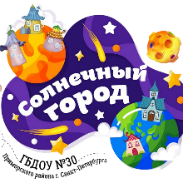 Логотип соответствует деятельности детского сада, где дети развиваются, играют, познают новое - как в произведении Н. Носова «Незнайка на Луне». Логотип используется: на официальном сайте учреждения, на бейджиках педагогов, на информационных стендах в ДОУ. Этот же символ изображен на флаге, футболках, которые дети и педагоги  надевают на соревнования среди других ДОУ.Внешний облик помещений ДОУ эстетически привлекателен и соответствует целям образования: каждое групповое помещение имеет своё индивидуальное оформление, учитывая ее названиеОтличительной особенностью детского сада является наличие гончарной мастерской, мини-музей “Русская изба”.Теле- и мультипликационной студии, которая создает весь медиа контент детского сада, выпускает газету «Солнечный город», а также снимает выпуски «Живых новостей». Функционирует блог «Доктор Здоровулькин и его друзья». Контент блога направлен на информационно-просветительскую работу с родителями. Он состоит из интерактивных игр, аудиосказок, мультфильмов, раскрасок. Воспитатели групп реализуют цифровые образовательные проекты с родителями: «Кулинарное шоу» и «Кулинарный челлендж, «А что ты сегодня ел?».Физкультурный зал оборудован интерактивным скалодромом, который обеспечивает благоприятные условия для одновременного умственного и физического развития ребенка.Важной составляющей развивающей предметно-пространственной среды нашего детского сада является цифровая образовательная среда. 20 групп оборудованы интерактивными досками и ноутбуками. Создан банк цифровых образовательных ресурсов. Функционирует линия поддержки «Педагог +», которая включает в себя систему мероприятий: релакс-часы с педагогом-психологом, арт-терапию, дни здоровья, гимнастику с элементами йоги, корпоративные выезды, спортивные соревнования между командами педагогов “Супер-лига”, а также системы внутрикорпоративного обучения «Успешный педагог» и “Молодой специалист».                Наше учреждение имеет логотип «Солнечный город». Логотип соответствует деятельности детского сада, где дети развиваются, играют, познают новое - как в произведении Н. Носова «Незнайка на Луне». Логотип используется: на официальном сайте учреждения, на бейджиках педагогов, на информационных стендах в ДОУ. Этот же символ изображен на флаге, футболках, которые дети и педагоги  надевают на соревнования среди других ДОУ.Внешний облик помещений ДОУ эстетически привлекателен и соответствует целям образования: каждое групповое помещение имеет своё индивидуальное оформление, учитывая ее названиеОтличительной особенностью детского сада является наличие гончарной мастерской, мини-музей “Русская изба”.Теле- и мультипликационной студии, которая создает весь медиа контент детского сада, выпускает газету «Солнечный город», а также снимает выпуски «Живых новостей». Функционирует блог «Доктор Здоровулькин и его друзья». Контент блога направлен на информационно-просветительскую работу с родителями. Он состоит из интерактивных игр, аудиосказок, мультфильмов, раскрасок. Воспитатели групп реализуют цифровые образовательные проекты с родителями: «Кулинарное шоу» и «Кулинарный челлендж, «А что ты сегодня ел?».Физкультурный зал оборудован интерактивным скалодромом, который обеспечивает благоприятные условия для одновременного умственного и физического развития ребенка.Важной составляющей развивающей предметно-пространственной среды нашего детского сада является цифровая образовательная среда. 20 групп оборудованы интерактивными досками и ноутбуками. Создан банк цифровых образовательных ресурсов. Функционирует линия поддержки «Педагог +», которая включает в себя систему мероприятий: релакс-часы с педагогом-психологом, арт-терапию, дни здоровья, гимнастику с элементами йоги, корпоративные выезды, спортивные соревнования между командами педагогов “Супер-лига”, а также системы внутрикорпоративного обучения «Успешный педагог» и “Молодой специалист».                Наше учреждение имеет логотип «Солнечный город». Логотип соответствует деятельности детского сада, где дети развиваются, играют, познают новое - как в произведении Н. Носова «Незнайка на Луне». Логотип используется: на официальном сайте учреждения, на бейджиках педагогов, на информационных стендах в ДОУ. Этот же символ изображен на флаге, футболках, которые дети и педагоги  надевают на соревнования среди других ДОУ.Внешний облик помещений ДОУ эстетически привлекателен и соответствует целям образования: каждое групповое помещение имеет своё индивидуальное оформление, учитывая ее названиеОтличительной особенностью детского сада является наличие гончарной мастерской, мини-музей “Русская изба”.Теле- и мультипликационной студии, которая создает весь медиа контент детского сада, выпускает газету «Солнечный город», а также снимает выпуски «Живых новостей». Функционирует блог «Доктор Здоровулькин и его друзья». Контент блога направлен на информационно-просветительскую работу с родителями. Он состоит из интерактивных игр, аудиосказок, мультфильмов, раскрасок. Воспитатели групп реализуют цифровые образовательные проекты с родителями: «Кулинарное шоу» и «Кулинарный челлендж, «А что ты сегодня ел?».Физкультурный зал оборудован интерактивным скалодромом, который обеспечивает благоприятные условия для одновременного умственного и физического развития ребенка.Важной составляющей развивающей предметно-пространственной среды нашего детского сада является цифровая образовательная среда. 20 групп оборудованы интерактивными досками и ноутбуками. Создан банк цифровых образовательных ресурсов. Функционирует линия поддержки «Педагог +», которая включает в себя систему мероприятий: релакс-часы с педагогом-психологом, арт-терапию, дни здоровья, гимнастику с элементами йоги, корпоративные выезды, спортивные соревнования между командами педагогов “Супер-лига”, а также системы внутрикорпоративного обучения «Успешный педагог» и “Молодой специалист».                Наше учреждение имеет логотип «Солнечный город». Логотип соответствует деятельности детского сада, где дети развиваются, играют, познают новое - как в произведении Н. Носова «Незнайка на Луне». Логотип используется: на официальном сайте учреждения, на бейджиках педагогов, на информационных стендах в ДОУ. Этот же символ изображен на флаге, футболках, которые дети и педагоги  надевают на соревнования среди других ДОУ.Внешний облик помещений ДОУ эстетически привлекателен и соответствует целям образования: каждое групповое помещение имеет своё индивидуальное оформление, учитывая ее названиеОтличительной особенностью детского сада является наличие гончарной мастерской, мини-музей “Русская изба”.Теле- и мультипликационной студии, которая создает весь медиа контент детского сада, выпускает газету «Солнечный город», а также снимает выпуски «Живых новостей». Функционирует блог «Доктор Здоровулькин и его друзья». Контент блога направлен на информационно-просветительскую работу с родителями. Он состоит из интерактивных игр, аудиосказок, мультфильмов, раскрасок. Воспитатели групп реализуют цифровые образовательные проекты с родителями: «Кулинарное шоу» и «Кулинарный челлендж, «А что ты сегодня ел?».Физкультурный зал оборудован интерактивным скалодромом, который обеспечивает благоприятные условия для одновременного умственного и физического развития ребенка.Важной составляющей развивающей предметно-пространственной среды нашего детского сада является цифровая образовательная среда. 20 групп оборудованы интерактивными досками и ноутбуками. Создан банк цифровых образовательных ресурсов. Функционирует линия поддержки «Педагог +», которая включает в себя систему мероприятий: релакс-часы с педагогом-психологом, арт-терапию, дни здоровья, гимнастику с элементами йоги, корпоративные выезды, спортивные соревнования между командами педагогов “Супер-лига”, а также системы внутрикорпоративного обучения «Успешный педагог» и “Молодой специалист».Отношение к воспитанникам, их родителям (законным представителям), сотрудникам и партнерам ДОУОтношение к воспитанникам: - созданы качественные условия обеспечивающие индивидуальную поддержку и психолого-педагогическое сопровождение детей, позитивную социализацию, развитие инициативы и самостоятельности детей в разных видах деятельности. Внедрены новые образовательные технологии, формирования компетентностей с учетом индивидуальных способностей и возможностей детей, в соответствии с требованиями семьи и государства, посредствам обеспечения сохранения, укрепления и развития психического и физического здоровья;Отношение к родителям:-созданы условия для повышения компетентности родителей воспитанников в вопросах образования и воспитания через повышение уровня грамотности родителей в вопросах последовательного развития и воспитания детей, а также согласование требований педагогов и родителей в вопросах воспитания;- родители включены в совместную деятельность как равноправные и равно ответственные партнеры с чувством понимания важности и необходимости их роли в жизни ребенка. -ДОУ выстраивает работу с родителями, с учетом положительного эмоционального настроя педагогов и родителей на совместную работу по воспитанию детей; создает условия для формирования у родителей уверенности в том, что ДОУ всегда поможет им в решении педагогических проблем и в то же время никак не повредит, так как будут учитываться мнения семьи и предложения по взаимодействию с ребенком. Педагоги, в свою очередь, заручаются пониманием со стороны родителей в решении педагогических проблем. А в самом большом выигрыше находятся дети, ради которых и осуществляется это взаимодействие. С партнерами ДОУ выстраивает взаимовыгодное сотрудничество применяя принцип полисубъектности. Отношение к воспитанникам: - созданы качественные условия обеспечивающие индивидуальную поддержку и психолого-педагогическое сопровождение детей, позитивную социализацию, развитие инициативы и самостоятельности детей в разных видах деятельности. Внедрены новые образовательные технологии, формирования компетентностей с учетом индивидуальных способностей и возможностей детей, в соответствии с требованиями семьи и государства, посредствам обеспечения сохранения, укрепления и развития психического и физического здоровья;Отношение к родителям:-созданы условия для повышения компетентности родителей воспитанников в вопросах образования и воспитания через повышение уровня грамотности родителей в вопросах последовательного развития и воспитания детей, а также согласование требований педагогов и родителей в вопросах воспитания;- родители включены в совместную деятельность как равноправные и равно ответственные партнеры с чувством понимания важности и необходимости их роли в жизни ребенка. -ДОУ выстраивает работу с родителями, с учетом положительного эмоционального настроя педагогов и родителей на совместную работу по воспитанию детей; создает условия для формирования у родителей уверенности в том, что ДОУ всегда поможет им в решении педагогических проблем и в то же время никак не повредит, так как будут учитываться мнения семьи и предложения по взаимодействию с ребенком. Педагоги, в свою очередь, заручаются пониманием со стороны родителей в решении педагогических проблем. А в самом большом выигрыше находятся дети, ради которых и осуществляется это взаимодействие. С партнерами ДОУ выстраивает взаимовыгодное сотрудничество применяя принцип полисубъектности. Отношение к воспитанникам: - созданы качественные условия обеспечивающие индивидуальную поддержку и психолого-педагогическое сопровождение детей, позитивную социализацию, развитие инициативы и самостоятельности детей в разных видах деятельности. Внедрены новые образовательные технологии, формирования компетентностей с учетом индивидуальных способностей и возможностей детей, в соответствии с требованиями семьи и государства, посредствам обеспечения сохранения, укрепления и развития психического и физического здоровья;Отношение к родителям:-созданы условия для повышения компетентности родителей воспитанников в вопросах образования и воспитания через повышение уровня грамотности родителей в вопросах последовательного развития и воспитания детей, а также согласование требований педагогов и родителей в вопросах воспитания;- родители включены в совместную деятельность как равноправные и равно ответственные партнеры с чувством понимания важности и необходимости их роли в жизни ребенка. -ДОУ выстраивает работу с родителями, с учетом положительного эмоционального настроя педагогов и родителей на совместную работу по воспитанию детей; создает условия для формирования у родителей уверенности в том, что ДОУ всегда поможет им в решении педагогических проблем и в то же время никак не повредит, так как будут учитываться мнения семьи и предложения по взаимодействию с ребенком. Педагоги, в свою очередь, заручаются пониманием со стороны родителей в решении педагогических проблем. А в самом большом выигрыше находятся дети, ради которых и осуществляется это взаимодействие. С партнерами ДОУ выстраивает взаимовыгодное сотрудничество применяя принцип полисубъектности. Отношение к воспитанникам: - созданы качественные условия обеспечивающие индивидуальную поддержку и психолого-педагогическое сопровождение детей, позитивную социализацию, развитие инициативы и самостоятельности детей в разных видах деятельности. Внедрены новые образовательные технологии, формирования компетентностей с учетом индивидуальных способностей и возможностей детей, в соответствии с требованиями семьи и государства, посредствам обеспечения сохранения, укрепления и развития психического и физического здоровья;Отношение к родителям:-созданы условия для повышения компетентности родителей воспитанников в вопросах образования и воспитания через повышение уровня грамотности родителей в вопросах последовательного развития и воспитания детей, а также согласование требований педагогов и родителей в вопросах воспитания;- родители включены в совместную деятельность как равноправные и равно ответственные партнеры с чувством понимания важности и необходимости их роли в жизни ребенка. -ДОУ выстраивает работу с родителями, с учетом положительного эмоционального настроя педагогов и родителей на совместную работу по воспитанию детей; создает условия для формирования у родителей уверенности в том, что ДОУ всегда поможет им в решении педагогических проблем и в то же время никак не повредит, так как будут учитываться мнения семьи и предложения по взаимодействию с ребенком. Педагоги, в свою очередь, заручаются пониманием со стороны родителей в решении педагогических проблем. А в самом большом выигрыше находятся дети, ради которых и осуществляется это взаимодействие. С партнерами ДОУ выстраивает взаимовыгодное сотрудничество применяя принцип полисубъектности. Ключевые правила ДОУКоллектив ввел правило «отказа» от запрета на посильное участие детей в ситуациях самообслуживания - детская общность является полноправным участником воспитательного процесса.Детской общностью разработаны правила и нормы поведения в группах в соответствии с возрастными и индивидуальными особенностями.Важным правилом является соблюдение положения о педагогической этике всем персоналом ДОУ.Родители и дети соблюдают Правила поведения при посещении ДОУ Коллектив ввел правило «отказа» от запрета на посильное участие детей в ситуациях самообслуживания - детская общность является полноправным участником воспитательного процесса.Детской общностью разработаны правила и нормы поведения в группах в соответствии с возрастными и индивидуальными особенностями.Важным правилом является соблюдение положения о педагогической этике всем персоналом ДОУ.Родители и дети соблюдают Правила поведения при посещении ДОУ Коллектив ввел правило «отказа» от запрета на посильное участие детей в ситуациях самообслуживания - детская общность является полноправным участником воспитательного процесса.Детской общностью разработаны правила и нормы поведения в группах в соответствии с возрастными и индивидуальными особенностями.Важным правилом является соблюдение положения о педагогической этике всем персоналом ДОУ.Родители и дети соблюдают Правила поведения при посещении ДОУ Коллектив ввел правило «отказа» от запрета на посильное участие детей в ситуациях самообслуживания - детская общность является полноправным участником воспитательного процесса.Детской общностью разработаны правила и нормы поведения в группах в соответствии с возрастными и индивидуальными особенностями.Важным правилом является соблюдение положения о педагогической этике всем персоналом ДОУ.Родители и дети соблюдают Правила поведения при посещении ДОУ Традиции и ритуалы, особые нормы этикета в ДОУ (достигаемые ценности воспитания) Ритуалы и традиции способствуют развитию чувства сопричастности к сообществу людей, помогают ребенку освоить ценности коллектива, прогнозировать дальнейшие действия и события. Каждая традиция решает определенные воспитательные задачи и соответствует возрастным особенностям детей. В ДОУ соблюдаются особые нормы этикета: «Речевой»; «Гостевой»; «Столовый»; «Прогулочный».В каждой группе проводится работа по созданию своих традиций.Ежегодно в августе организуется «Детско-игровые родительские встречи» для успешной адаптации к детскому саду детей 2 лет и их родителей.Традиционные мероприятия:-  Акция 1 сентября  «Подари книгу детскому саду»;- Анкетирование родителей «Индивидуальные особенности ребёнка»;- Анкетирования родителей «Организация работы ДО»;- Выставка детских работ «Осенние фантазии»;- Выставка семейных фотографий «Как я провёл лето?»;- Выставка творческих работ «Мой любимый воспитатель»; - Высадка деревьев на аллее выпускников; - Городская акция «Безопасный Новый год!»;- Городская акция «Ребёнок и дорога»;- Досуг «Здравствуй, детский сад!»; - Интеллектуальная викторина «Умники и умницы»;- Квест-игра «День Космонавтики!»;  - Конкурсы чтецов;- Литературная гостиная «Внимание! В кадре осень!»; - Музыкальнотеатрализованное представление «Праздник Весны»,- Новогодний Праздник;- Письмо Деду Морозу;             - Родительский клуб «Поддержка» Тема: «Адаптация ребёнка в детском саду»;- Родительский клуб». Тема: «Что такое детский сад?»;- Спортивный праздник «Весёлые старты»; - Тематическая выставка «Елочная игрушка», «Символы нового года»;- Уличное гуляние «Масленица»; - Фестиваль «Зимних забав»;  -Флеш-моб выпускников. Ритуалы и традиции способствуют развитию чувства сопричастности к сообществу людей, помогают ребенку освоить ценности коллектива, прогнозировать дальнейшие действия и события. Каждая традиция решает определенные воспитательные задачи и соответствует возрастным особенностям детей. В ДОУ соблюдаются особые нормы этикета: «Речевой»; «Гостевой»; «Столовый»; «Прогулочный».В каждой группе проводится работа по созданию своих традиций.Ежегодно в августе организуется «Детско-игровые родительские встречи» для успешной адаптации к детскому саду детей 2 лет и их родителей.Традиционные мероприятия:-  Акция 1 сентября  «Подари книгу детскому саду»;- Анкетирование родителей «Индивидуальные особенности ребёнка»;- Анкетирования родителей «Организация работы ДО»;- Выставка детских работ «Осенние фантазии»;- Выставка семейных фотографий «Как я провёл лето?»;- Выставка творческих работ «Мой любимый воспитатель»; - Высадка деревьев на аллее выпускников; - Городская акция «Безопасный Новый год!»;- Городская акция «Ребёнок и дорога»;- Досуг «Здравствуй, детский сад!»; - Интеллектуальная викторина «Умники и умницы»;- Квест-игра «День Космонавтики!»;  - Конкурсы чтецов;- Литературная гостиная «Внимание! В кадре осень!»; - Музыкальнотеатрализованное представление «Праздник Весны»,- Новогодний Праздник;- Письмо Деду Морозу;             - Родительский клуб «Поддержка» Тема: «Адаптация ребёнка в детском саду»;- Родительский клуб». Тема: «Что такое детский сад?»;- Спортивный праздник «Весёлые старты»; - Тематическая выставка «Елочная игрушка», «Символы нового года»;- Уличное гуляние «Масленица»; - Фестиваль «Зимних забав»;  -Флеш-моб выпускников. Ритуалы и традиции способствуют развитию чувства сопричастности к сообществу людей, помогают ребенку освоить ценности коллектива, прогнозировать дальнейшие действия и события. Каждая традиция решает определенные воспитательные задачи и соответствует возрастным особенностям детей. В ДОУ соблюдаются особые нормы этикета: «Речевой»; «Гостевой»; «Столовый»; «Прогулочный».В каждой группе проводится работа по созданию своих традиций.Ежегодно в августе организуется «Детско-игровые родительские встречи» для успешной адаптации к детскому саду детей 2 лет и их родителей.Традиционные мероприятия:-  Акция 1 сентября  «Подари книгу детскому саду»;- Анкетирование родителей «Индивидуальные особенности ребёнка»;- Анкетирования родителей «Организация работы ДО»;- Выставка детских работ «Осенние фантазии»;- Выставка семейных фотографий «Как я провёл лето?»;- Выставка творческих работ «Мой любимый воспитатель»; - Высадка деревьев на аллее выпускников; - Городская акция «Безопасный Новый год!»;- Городская акция «Ребёнок и дорога»;- Досуг «Здравствуй, детский сад!»; - Интеллектуальная викторина «Умники и умницы»;- Квест-игра «День Космонавтики!»;  - Конкурсы чтецов;- Литературная гостиная «Внимание! В кадре осень!»; - Музыкальнотеатрализованное представление «Праздник Весны»,- Новогодний Праздник;- Письмо Деду Морозу;             - Родительский клуб «Поддержка» Тема: «Адаптация ребёнка в детском саду»;- Родительский клуб». Тема: «Что такое детский сад?»;- Спортивный праздник «Весёлые старты»; - Тематическая выставка «Елочная игрушка», «Символы нового года»;- Уличное гуляние «Масленица»; - Фестиваль «Зимних забав»;  -Флеш-моб выпускников. Ритуалы и традиции способствуют развитию чувства сопричастности к сообществу людей, помогают ребенку освоить ценности коллектива, прогнозировать дальнейшие действия и события. Каждая традиция решает определенные воспитательные задачи и соответствует возрастным особенностям детей. В ДОУ соблюдаются особые нормы этикета: «Речевой»; «Гостевой»; «Столовый»; «Прогулочный».В каждой группе проводится работа по созданию своих традиций.Ежегодно в августе организуется «Детско-игровые родительские встречи» для успешной адаптации к детскому саду детей 2 лет и их родителей.Традиционные мероприятия:-  Акция 1 сентября  «Подари книгу детскому саду»;- Анкетирование родителей «Индивидуальные особенности ребёнка»;- Анкетирования родителей «Организация работы ДО»;- Выставка детских работ «Осенние фантазии»;- Выставка семейных фотографий «Как я провёл лето?»;- Выставка творческих работ «Мой любимый воспитатель»; - Высадка деревьев на аллее выпускников; - Городская акция «Безопасный Новый год!»;- Городская акция «Ребёнок и дорога»;- Досуг «Здравствуй, детский сад!»; - Интеллектуальная викторина «Умники и умницы»;- Квест-игра «День Космонавтики!»;  - Конкурсы чтецов;- Литературная гостиная «Внимание! В кадре осень!»; - Музыкальнотеатрализованное представление «Праздник Весны»,- Новогодний Праздник;- Письмо Деду Морозу;             - Родительский клуб «Поддержка» Тема: «Адаптация ребёнка в детском саду»;- Родительский клуб». Тема: «Что такое детский сад?»;- Спортивный праздник «Весёлые старты»; - Тематическая выставка «Елочная игрушка», «Символы нового года»;- Уличное гуляние «Масленица»; - Фестиваль «Зимних забав»;  -Флеш-моб выпускников.Особенности РППС, отражающие образ и ценности ДОУЭстетический аспект среды.На входе в ДОУ расположен информационный стенд для ознакомления родителей с важной информацией ДОУ и символикой РФ и Санкт-Петербурга.Одной из важных особенностей объединяющая все общности ДОУ является уличная спортивная площадка подчеркивающая важность здоровьесбережения; на фасаде ДОУ расположен флаг РФ, на территории разбиты цветочные клумбы. Все помещения детского сада оформлены в соответствии с логотипом «Солнечный город», каждая группа оформлена в соответствии со сказочным названием.Центры детской активности имеют свою маркировку: название, цвет, количество детей, которые могут находится в центре, маркировка оборудования соответствует маркировке центра.Принцип полифункциональности среды: используется как в вариативной части, так и в инвариативной. Распределение пространства группы позволяет проводить образовательную деятельность в разных формах и режимных моментах.Принцип трансформируемости среды: позволяет менять содержание центров детской активности по запросу детей и педагогов.Принцип вариативности среды: центры оснащены разнообразным материалом, играми, игрушками и оборудованием, обеспечивающих свободный выбор детей; периодическую сменяемость игрового материала, появление новых предметов, стимулирующих игровую, двигательную, познавательную и исследовательскую активность детей в соответствии возрастным особенностям воспитанников.Эстетический аспект среды.На входе в ДОУ расположен информационный стенд для ознакомления родителей с важной информацией ДОУ и символикой РФ и Санкт-Петербурга.Одной из важных особенностей объединяющая все общности ДОУ является уличная спортивная площадка подчеркивающая важность здоровьесбережения; на фасаде ДОУ расположен флаг РФ, на территории разбиты цветочные клумбы. Все помещения детского сада оформлены в соответствии с логотипом «Солнечный город», каждая группа оформлена в соответствии со сказочным названием.Центры детской активности имеют свою маркировку: название, цвет, количество детей, которые могут находится в центре, маркировка оборудования соответствует маркировке центра.Принцип полифункциональности среды: используется как в вариативной части, так и в инвариативной. Распределение пространства группы позволяет проводить образовательную деятельность в разных формах и режимных моментах.Принцип трансформируемости среды: позволяет менять содержание центров детской активности по запросу детей и педагогов.Принцип вариативности среды: центры оснащены разнообразным материалом, играми, игрушками и оборудованием, обеспечивающих свободный выбор детей; периодическую сменяемость игрового материала, появление новых предметов, стимулирующих игровую, двигательную, познавательную и исследовательскую активность детей в соответствии возрастным особенностям воспитанников.Эстетический аспект среды.На входе в ДОУ расположен информационный стенд для ознакомления родителей с важной информацией ДОУ и символикой РФ и Санкт-Петербурга.Одной из важных особенностей объединяющая все общности ДОУ является уличная спортивная площадка подчеркивающая важность здоровьесбережения; на фасаде ДОУ расположен флаг РФ, на территории разбиты цветочные клумбы. Все помещения детского сада оформлены в соответствии с логотипом «Солнечный город», каждая группа оформлена в соответствии со сказочным названием.Центры детской активности имеют свою маркировку: название, цвет, количество детей, которые могут находится в центре, маркировка оборудования соответствует маркировке центра.Принцип полифункциональности среды: используется как в вариативной части, так и в инвариативной. Распределение пространства группы позволяет проводить образовательную деятельность в разных формах и режимных моментах.Принцип трансформируемости среды: позволяет менять содержание центров детской активности по запросу детей и педагогов.Принцип вариативности среды: центры оснащены разнообразным материалом, играми, игрушками и оборудованием, обеспечивающих свободный выбор детей; периодическую сменяемость игрового материала, появление новых предметов, стимулирующих игровую, двигательную, познавательную и исследовательскую активность детей в соответствии возрастным особенностям воспитанников.Эстетический аспект среды.На входе в ДОУ расположен информационный стенд для ознакомления родителей с важной информацией ДОУ и символикой РФ и Санкт-Петербурга.Одной из важных особенностей объединяющая все общности ДОУ является уличная спортивная площадка подчеркивающая важность здоровьесбережения; на фасаде ДОУ расположен флаг РФ, на территории разбиты цветочные клумбы. Все помещения детского сада оформлены в соответствии с логотипом «Солнечный город», каждая группа оформлена в соответствии со сказочным названием.Центры детской активности имеют свою маркировку: название, цвет, количество детей, которые могут находится в центре, маркировка оборудования соответствует маркировке центра.Принцип полифункциональности среды: используется как в вариативной части, так и в инвариативной. Распределение пространства группы позволяет проводить образовательную деятельность в разных формах и режимных моментах.Принцип трансформируемости среды: позволяет менять содержание центров детской активности по запросу детей и педагогов.Принцип вариативности среды: центры оснащены разнообразным материалом, играми, игрушками и оборудованием, обеспечивающих свободный выбор детей; периодическую сменяемость игрового материала, появление новых предметов, стимулирующих игровую, двигательную, познавательную и исследовательскую активность детей в соответствии возрастным особенностям воспитанников.Социокультурный контекст, внешняя социальная и культурная среда ДОУ (учитывает этнокультурные, конфессиональные и региональные особенности)Социокультурный контекст, внешняя социальная и культурная среда ДОУ (учитывает этнокультурные, конфессиональные и региональные особенности). ДОУ посещают семьи и работают люди разных национальностей.Все участники образовательных отношений толерантно относятся к друг другу, уважают культуру и традиции всех народовВнешняя социокультурная среда- это современный микрорайон «Чистое небо», который входит в состав территории Приморского района. Территория района сочетает современные архитектурные решения с историческими памятниками культуры, спортивными сооружениями и местами для культурного и активного отдыха.Основной контингент обучающихся ДОО — россияне, родной язык которых – русский. В рамках образовательной программы предусмотрено ознакомление дошкольников с традициями и обычаями других народов. Социальное партнерство. В ДОО осуществляется двухуровневое социальное партнерство: - внутренний уровень(дети, воспитатели, специалисты, администрация ДОО, родительская общественность);- внешний уровень (образовательные и медицинские учреждения, учреждения культуры, отдел образования, инновационные площадки).Социокультурный контекст, внешняя социальная и культурная среда ДОУ (учитывает этнокультурные, конфессиональные и региональные особенности). ДОУ посещают семьи и работают люди разных национальностей.Все участники образовательных отношений толерантно относятся к друг другу, уважают культуру и традиции всех народовВнешняя социокультурная среда- это современный микрорайон «Чистое небо», который входит в состав территории Приморского района. Территория района сочетает современные архитектурные решения с историческими памятниками культуры, спортивными сооружениями и местами для культурного и активного отдыха.Основной контингент обучающихся ДОО — россияне, родной язык которых – русский. В рамках образовательной программы предусмотрено ознакомление дошкольников с традициями и обычаями других народов. Социальное партнерство. В ДОО осуществляется двухуровневое социальное партнерство: - внутренний уровень(дети, воспитатели, специалисты, администрация ДОО, родительская общественность);- внешний уровень (образовательные и медицинские учреждения, учреждения культуры, отдел образования, инновационные площадки).Социокультурный контекст, внешняя социальная и культурная среда ДОУ (учитывает этнокультурные, конфессиональные и региональные особенности). ДОУ посещают семьи и работают люди разных национальностей.Все участники образовательных отношений толерантно относятся к друг другу, уважают культуру и традиции всех народовВнешняя социокультурная среда- это современный микрорайон «Чистое небо», который входит в состав территории Приморского района. Территория района сочетает современные архитектурные решения с историческими памятниками культуры, спортивными сооружениями и местами для культурного и активного отдыха.Основной контингент обучающихся ДОО — россияне, родной язык которых – русский. В рамках образовательной программы предусмотрено ознакомление дошкольников с традициями и обычаями других народов. Социальное партнерство. В ДОО осуществляется двухуровневое социальное партнерство: - внутренний уровень(дети, воспитатели, специалисты, администрация ДОО, родительская общественность);- внешний уровень (образовательные и медицинские учреждения, учреждения культуры, отдел образования, инновационные площадки).Социокультурный контекст, внешняя социальная и культурная среда ДОУ (учитывает этнокультурные, конфессиональные и региональные особенности). ДОУ посещают семьи и работают люди разных национальностей.Все участники образовательных отношений толерантно относятся к друг другу, уважают культуру и традиции всех народовВнешняя социокультурная среда- это современный микрорайон «Чистое небо», который входит в состав территории Приморского района. Территория района сочетает современные архитектурные решения с историческими памятниками культуры, спортивными сооружениями и местами для культурного и активного отдыха.Основной контингент обучающихся ДОО — россияне, родной язык которых – русский. В рамках образовательной программы предусмотрено ознакомление дошкольников с традициями и обычаями других народов. Социальное партнерство. В ДОО осуществляется двухуровневое социальное партнерство: - внутренний уровень(дети, воспитатели, специалисты, администрация ДОО, родительская общественность);- внешний уровень (образовательные и медицинские учреждения, учреждения культуры, отдел образования, инновационные площадки).Воспитывающая среда ДОУВоспитывающая среда ДОУВоспитывающая среда ДОУВоспитывающая среда ДОУВоспитывающая среда ДОУУсловия для формирования эмоционально-ценностного отношения ребёнка к окружающему миру, другим людям, себеУсловия для формирования эмоционально-ценностного отношения ребёнка к окружающему миру, другим людям, себеВоспитывающая среда ДОУ – это пространство, в рамках которого происходит процесс воспитания.Воспитывающая среда в ДОО создается с учетом гибкого и вариативного использования пространства и обеспечивает потребности и интересы дошкольников Воспитывающая среда включает совокупность различных условий, предполагающих возможность встречи и взаимодействия детей и взрослых в процессе приобщения к традиционным ценностям российского общества. Воспитатель формирует воспитывающую среду в группе, так как находится в контакте с детьми в течении дня. Он является носителем культурных ценностей и этических взаимоотношений детей между собой и со взрослыми. Среда выполняет образовательную, развивающую, воспитывающую, стимулирующую, коммуникативную функцию. Развивающая среда группы меняется в зависимости от возрастных особенностей дошкольников, времени года, используемой образовательной программы. Педагог психолог во время проведения групповых занятий показывает способы и приемы взаимодействия между людьми, управление эмоциями, конфликтными ситуациями.Для ДОУ важно интегрировать семейное и общественное дошкольное воспитание, сохранить приоритет семейного воспитания, активнее привлекать семьи к участию в учебно-воспитательном процессе. С этой целью проводятся родительские собрания, консультации, беседы и дискуссии, круглые столы, тренинги, викторины, дни открытых дверей, просмотры родителями отдельных форм работы с детьми, кружки, применяются средства наглядной пропаганды (информационные бюллетени, родительские уголки, тематические стенды, фотовыставки и др., привлекаются родители к проведению праздников, развлечений, походов, экскурсий).Воспитывающая среда ДОУ – это пространство, в рамках которого происходит процесс воспитания.Воспитывающая среда в ДОО создается с учетом гибкого и вариативного использования пространства и обеспечивает потребности и интересы дошкольников Воспитывающая среда включает совокупность различных условий, предполагающих возможность встречи и взаимодействия детей и взрослых в процессе приобщения к традиционным ценностям российского общества. Воспитатель формирует воспитывающую среду в группе, так как находится в контакте с детьми в течении дня. Он является носителем культурных ценностей и этических взаимоотношений детей между собой и со взрослыми. Среда выполняет образовательную, развивающую, воспитывающую, стимулирующую, коммуникативную функцию. Развивающая среда группы меняется в зависимости от возрастных особенностей дошкольников, времени года, используемой образовательной программы. Педагог психолог во время проведения групповых занятий показывает способы и приемы взаимодействия между людьми, управление эмоциями, конфликтными ситуациями.Для ДОУ важно интегрировать семейное и общественное дошкольное воспитание, сохранить приоритет семейного воспитания, активнее привлекать семьи к участию в учебно-воспитательном процессе. С этой целью проводятся родительские собрания, консультации, беседы и дискуссии, круглые столы, тренинги, викторины, дни открытых дверей, просмотры родителями отдельных форм работы с детьми, кружки, применяются средства наглядной пропаганды (информационные бюллетени, родительские уголки, тематические стенды, фотовыставки и др., привлекаются родители к проведению праздников, развлечений, походов, экскурсий).Воспитывающая среда ДОУ – это пространство, в рамках которого происходит процесс воспитания.Воспитывающая среда в ДОО создается с учетом гибкого и вариативного использования пространства и обеспечивает потребности и интересы дошкольников Воспитывающая среда включает совокупность различных условий, предполагающих возможность встречи и взаимодействия детей и взрослых в процессе приобщения к традиционным ценностям российского общества. Воспитатель формирует воспитывающую среду в группе, так как находится в контакте с детьми в течении дня. Он является носителем культурных ценностей и этических взаимоотношений детей между собой и со взрослыми. Среда выполняет образовательную, развивающую, воспитывающую, стимулирующую, коммуникативную функцию. Развивающая среда группы меняется в зависимости от возрастных особенностей дошкольников, времени года, используемой образовательной программы. Педагог психолог во время проведения групповых занятий показывает способы и приемы взаимодействия между людьми, управление эмоциями, конфликтными ситуациями.Для ДОУ важно интегрировать семейное и общественное дошкольное воспитание, сохранить приоритет семейного воспитания, активнее привлекать семьи к участию в учебно-воспитательном процессе. С этой целью проводятся родительские собрания, консультации, беседы и дискуссии, круглые столы, тренинги, викторины, дни открытых дверей, просмотры родителями отдельных форм работы с детьми, кружки, применяются средства наглядной пропаганды (информационные бюллетени, родительские уголки, тематические стенды, фотовыставки и др., привлекаются родители к проведению праздников, развлечений, походов, экскурсий).Условия для обретения ребёнком первичного опыта деятельности и поступка в соответствии с традиционными ценностями российского обществаУсловия для обретения ребёнком первичного опыта деятельности и поступка в соответствии с традиционными ценностями российского обществаЧлены семьи, педагоги, социальные партнеры передают свои знания, опыт, помогают понять и освоить социально-культурные ценности, нормы, установки нашего общества. Беседы, рассказы, чтение художественной литературы способствуют усвоению дошкольниками нравственно-общечеловеческие ценности, традиционные ценности российского народа. Процесс приобщения к культурным образцам человеческой деятельности (культуре жизни, познанию мира, речи, коммуникации, и прочим), приобретения культурных умений при взаимодействии со взрослыми и в самостоятельной деятельности в предметной среде протекает в период всего пребывания ребенка в детском саду и будет успешным, если взрослый выступает в этом процессе в роли партнера, а не руководителя, поддерживая и развивая мотивацию ребенка подчеркивая его индивидуальность.Члены семьи, педагоги, социальные партнеры передают свои знания, опыт, помогают понять и освоить социально-культурные ценности, нормы, установки нашего общества. Беседы, рассказы, чтение художественной литературы способствуют усвоению дошкольниками нравственно-общечеловеческие ценности, традиционные ценности российского народа. Процесс приобщения к культурным образцам человеческой деятельности (культуре жизни, познанию мира, речи, коммуникации, и прочим), приобретения культурных умений при взаимодействии со взрослыми и в самостоятельной деятельности в предметной среде протекает в период всего пребывания ребенка в детском саду и будет успешным, если взрослый выступает в этом процессе в роли партнера, а не руководителя, поддерживая и развивая мотивацию ребенка подчеркивая его индивидуальность.Члены семьи, педагоги, социальные партнеры передают свои знания, опыт, помогают понять и освоить социально-культурные ценности, нормы, установки нашего общества. Беседы, рассказы, чтение художественной литературы способствуют усвоению дошкольниками нравственно-общечеловеческие ценности, традиционные ценности российского народа. Процесс приобщения к культурным образцам человеческой деятельности (культуре жизни, познанию мира, речи, коммуникации, и прочим), приобретения культурных умений при взаимодействии со взрослыми и в самостоятельной деятельности в предметной среде протекает в период всего пребывания ребенка в детском саду и будет успешным, если взрослый выступает в этом процессе в роли партнера, а не руководителя, поддерживая и развивая мотивацию ребенка подчеркивая его индивидуальность.Условия для становления самостоятельности, инициативности и творческого взаимодействия в разных детско-взрослых и детско-детских общностях, включая разновозрастное детское сообществоУсловия для становления самостоятельности, инициативности и творческого взаимодействия в разных детско-взрослых и детско-детских общностях, включая разновозрастное детское сообществоВ летний период в условиях дежурного сада создаются разновозрастные группы – что помогает создать разновозрастное сообщество.Особенность такого сообщества -совместные праздники с участием всех детей, где дети получают социальный опыт общения с детьми разного возраста. Педагоги поддерживают инициативу старших детей в помощи малышам, например, довести их от участка до групповой ячейки.Родители - полноправные участники праздничных событий. Детско-детские общности: В телестудии «Живые новости», дети освещают мероприятия в детском саду, являясь журналистами и интервьюируемыми.В проекте «Живые письма дошкольников», дети создают книги о Санкт-Петербурге и делятся с другими дошкольниками из регионов.Для проявления и поддержки детской инициативы у нас в детском саду используются технологии утренний круг, загадка дня, самостоятельное ведение утренней зарядки, на дни рождения дети самостоятельно проводят «Каравай», также инициативность проявляется и в образовательном процессе.В самостоятельной игровой деятельности дети сами выбирают себе занятие по интересам, объединяются в малые подгруппы.Инициативность проявляется и в хозяйственно – бытовом труде и в самообслуживании.Детская инициатива проявляется во всех видах деятельности детей, главное – поддержать их, создать условия и творчески подойти к реализации детской инициативы.Детская проектная деятельность способствует развитию культурного потенциала личности ребенка, расширяет его кругозор, формирует познавательную активность, создает условия развития самосознания. Детско-взрослые сообщества: совместные с родителями квесты, праздники, мастер-классы, челленджи.В летний период в условиях дежурного сада создаются разновозрастные группы – что помогает создать разновозрастное сообщество.Особенность такого сообщества -совместные праздники с участием всех детей, где дети получают социальный опыт общения с детьми разного возраста. Педагоги поддерживают инициативу старших детей в помощи малышам, например, довести их от участка до групповой ячейки.Родители - полноправные участники праздничных событий. Детско-детские общности: В телестудии «Живые новости», дети освещают мероприятия в детском саду, являясь журналистами и интервьюируемыми.В проекте «Живые письма дошкольников», дети создают книги о Санкт-Петербурге и делятся с другими дошкольниками из регионов.Для проявления и поддержки детской инициативы у нас в детском саду используются технологии утренний круг, загадка дня, самостоятельное ведение утренней зарядки, на дни рождения дети самостоятельно проводят «Каравай», также инициативность проявляется и в образовательном процессе.В самостоятельной игровой деятельности дети сами выбирают себе занятие по интересам, объединяются в малые подгруппы.Инициативность проявляется и в хозяйственно – бытовом труде и в самообслуживании.Детская инициатива проявляется во всех видах деятельности детей, главное – поддержать их, создать условия и творчески подойти к реализации детской инициативы.Детская проектная деятельность способствует развитию культурного потенциала личности ребенка, расширяет его кругозор, формирует познавательную активность, создает условия развития самосознания. Детско-взрослые сообщества: совместные с родителями квесты, праздники, мастер-классы, челленджи.В летний период в условиях дежурного сада создаются разновозрастные группы – что помогает создать разновозрастное сообщество.Особенность такого сообщества -совместные праздники с участием всех детей, где дети получают социальный опыт общения с детьми разного возраста. Педагоги поддерживают инициативу старших детей в помощи малышам, например, довести их от участка до групповой ячейки.Родители - полноправные участники праздничных событий. Детско-детские общности: В телестудии «Живые новости», дети освещают мероприятия в детском саду, являясь журналистами и интервьюируемыми.В проекте «Живые письма дошкольников», дети создают книги о Санкт-Петербурге и делятся с другими дошкольниками из регионов.Для проявления и поддержки детской инициативы у нас в детском саду используются технологии утренний круг, загадка дня, самостоятельное ведение утренней зарядки, на дни рождения дети самостоятельно проводят «Каравай», также инициативность проявляется и в образовательном процессе.В самостоятельной игровой деятельности дети сами выбирают себе занятие по интересам, объединяются в малые подгруппы.Инициативность проявляется и в хозяйственно – бытовом труде и в самообслуживании.Детская инициатива проявляется во всех видах деятельности детей, главное – поддержать их, создать условия и творчески подойти к реализации детской инициативы.Детская проектная деятельность способствует развитию культурного потенциала личности ребенка, расширяет его кругозор, формирует познавательную активность, создает условия развития самосознания. Детско-взрослые сообщества: совместные с родителями квесты, праздники, мастер-классы, челленджи.Общности дошкольного образовательного учрежденияОбщности дошкольного образовательного учрежденияОбщности дошкольного образовательного учрежденияОбщности дошкольного образовательного учрежденияОбщности дошкольного образовательного учрежденияПедагог - дети, Родители (законные представители) - ребёнок (дети), Педагог - родители (законные представители).Дети-детиПедагог-педагогРодители (законные представители) – родители (законные представители)Педагог - дети, Родители (законные представители) - ребёнок (дети), Педагог - родители (законные представители).Дети-детиПедагог-педагогРодители (законные представители) – родители (законные представители)Педагог - дети, Родители (законные представители) - ребёнок (дети), Педагог - родители (законные представители).Дети-детиПедагог-педагогРодители (законные представители) – родители (законные представители)Педагог - дети, Родители (законные представители) - ребёнок (дети), Педагог - родители (законные представители).Дети-детиПедагог-педагогРодители (законные представители) – родители (законные представители)Педагог - дети, Родители (законные представители) - ребёнок (дети), Педагог - родители (законные представители).Дети-детиПедагог-педагогРодители (законные представители) – родители (законные представители)Особенности организации всех общностей и их роль в процессе воспитания детей:Особенности организации всех общностей и их роль в процессе воспитания детей:Особенности организации всех общностей и их роль в процессе воспитания детей:Особенности организации всех общностей и их роль в процессе воспитания детей:29.3.3Профессиональное сообщество – это устойчивая система связей и отношений между людьми, единство целей и задач воспитания, реализуемое всеми сотрудниками образовательного учреждения, разделяющими ценности, которые заложены в основу рабочей программы воспитания. Инструментом единства профессиональной общности является рефлексия собственной профессиональной деятельности педагогов и сотрудников.Воспитатель, а также другие сотрудники должны:быть примером в формировании полноценных и сформированных ценностных ориентиров, норм общения и поведения;мотивировать детей к общению друг с другом, поощрять даже самые незначительные стремления к общению и взаимодействию;поощрять детскую дружбу, стараться, чтобы дружба между отдельными детьми внутри группы сверстников принимала общественную направленность;заботиться о том, чтобы дети непрерывно приобретали опыт общения на основе чувства доброжелательности;содействовать проявлению детьми заботы об окружающих, учить проявлять чуткость к сверстникам, побуждать детей сопереживать, беспокоиться, проявлять внимание к заболевшему товарищу;воспитывать в детях такие качества личности, которые помогают влиться в общество сверстников (организованность, общительность, отзывчивость, щедрость, доброжелательность и пр.);учить детей совместной деятельности, насыщать их жизнь событиями, которые сплачивали бы и объединяли ребят;воспитывать в детях чувство ответственности перед группой за свое поведение.Профессиональное сообщество – это устойчивая система связей и отношений между людьми, единство целей и задач воспитания, реализуемое всеми сотрудниками образовательного учреждения, разделяющими ценности, которые заложены в основу рабочей программы воспитания. Инструментом единства профессиональной общности является рефлексия собственной профессиональной деятельности педагогов и сотрудников.Воспитатель, а также другие сотрудники должны:быть примером в формировании полноценных и сформированных ценностных ориентиров, норм общения и поведения;мотивировать детей к общению друг с другом, поощрять даже самые незначительные стремления к общению и взаимодействию;поощрять детскую дружбу, стараться, чтобы дружба между отдельными детьми внутри группы сверстников принимала общественную направленность;заботиться о том, чтобы дети непрерывно приобретали опыт общения на основе чувства доброжелательности;содействовать проявлению детьми заботы об окружающих, учить проявлять чуткость к сверстникам, побуждать детей сопереживать, беспокоиться, проявлять внимание к заболевшему товарищу;воспитывать в детях такие качества личности, которые помогают влиться в общество сверстников (организованность, общительность, отзывчивость, щедрость, доброжелательность и пр.);учить детей совместной деятельности, насыщать их жизнь событиями, которые сплачивали бы и объединяли ребят;воспитывать в детях чувство ответственности перед группой за свое поведение.Профессиональное сообщество – это устойчивая система связей и отношений между людьми, единство целей и задач воспитания, реализуемое всеми сотрудниками образовательного учреждения, разделяющими ценности, которые заложены в основу рабочей программы воспитания. Инструментом единства профессиональной общности является рефлексия собственной профессиональной деятельности педагогов и сотрудников.Воспитатель, а также другие сотрудники должны:быть примером в формировании полноценных и сформированных ценностных ориентиров, норм общения и поведения;мотивировать детей к общению друг с другом, поощрять даже самые незначительные стремления к общению и взаимодействию;поощрять детскую дружбу, стараться, чтобы дружба между отдельными детьми внутри группы сверстников принимала общественную направленность;заботиться о том, чтобы дети непрерывно приобретали опыт общения на основе чувства доброжелательности;содействовать проявлению детьми заботы об окружающих, учить проявлять чуткость к сверстникам, побуждать детей сопереживать, беспокоиться, проявлять внимание к заболевшему товарищу;воспитывать в детях такие качества личности, которые помогают влиться в общество сверстников (организованность, общительность, отзывчивость, щедрость, доброжелательность и пр.);учить детей совместной деятельности, насыщать их жизнь событиями, которые сплачивали бы и объединяли ребят;воспитывать в детях чувство ответственности перед группой за свое поведение.Профессиональное сообщество – это устойчивая система связей и отношений между людьми, единство целей и задач воспитания, реализуемое всеми сотрудниками образовательного учреждения, разделяющими ценности, которые заложены в основу рабочей программы воспитания. Инструментом единства профессиональной общности является рефлексия собственной профессиональной деятельности педагогов и сотрудников.Воспитатель, а также другие сотрудники должны:быть примером в формировании полноценных и сформированных ценностных ориентиров, норм общения и поведения;мотивировать детей к общению друг с другом, поощрять даже самые незначительные стремления к общению и взаимодействию;поощрять детскую дружбу, стараться, чтобы дружба между отдельными детьми внутри группы сверстников принимала общественную направленность;заботиться о том, чтобы дети непрерывно приобретали опыт общения на основе чувства доброжелательности;содействовать проявлению детьми заботы об окружающих, учить проявлять чуткость к сверстникам, побуждать детей сопереживать, беспокоиться, проявлять внимание к заболевшему товарищу;воспитывать в детях такие качества личности, которые помогают влиться в общество сверстников (организованность, общительность, отзывчивость, щедрость, доброжелательность и пр.);учить детей совместной деятельности, насыщать их жизнь событиями, которые сплачивали бы и объединяли ребят;воспитывать в детях чувство ответственности перед группой за свое поведение.Профессиональное сообщество – это устойчивая система связей и отношений между людьми, единство целей и задач воспитания, реализуемое всеми сотрудниками образовательного учреждения, разделяющими ценности, которые заложены в основу рабочей программы воспитания. Инструментом единства профессиональной общности является рефлексия собственной профессиональной деятельности педагогов и сотрудников.Воспитатель, а также другие сотрудники должны:быть примером в формировании полноценных и сформированных ценностных ориентиров, норм общения и поведения;мотивировать детей к общению друг с другом, поощрять даже самые незначительные стремления к общению и взаимодействию;поощрять детскую дружбу, стараться, чтобы дружба между отдельными детьми внутри группы сверстников принимала общественную направленность;заботиться о том, чтобы дети непрерывно приобретали опыт общения на основе чувства доброжелательности;содействовать проявлению детьми заботы об окружающих, учить проявлять чуткость к сверстникам, побуждать детей сопереживать, беспокоиться, проявлять внимание к заболевшему товарищу;воспитывать в детях такие качества личности, которые помогают влиться в общество сверстников (организованность, общительность, отзывчивость, щедрость, доброжелательность и пр.);учить детей совместной деятельности, насыщать их жизнь событиями, которые сплачивали бы и объединяли ребят;воспитывать в детях чувство ответственности перед группой за свое поведение.Профессионально-родительское сообщество включает сотрудников образовательного учреждения и всех взрослых членов семей воспитанников, которых связывают не только общие ценности, цели развития и воспитания детей, но и уважение друг к другу. Основная задача – объединение усилий по воспитанию ребенка в семье и в образовательном учреждении. Зачастую поведение ребенка сильно различается дома и в образовательном учреждении. Совместное обсуждение воспитывающими взрослыми особенностей ребенка позволит выявить и в дальнейшем создать условия, которые необходимы для его оптимального и полноценного развития и воспитания.Профессионально-родительское сообщество включает сотрудников образовательного учреждения и всех взрослых членов семей воспитанников, которых связывают не только общие ценности, цели развития и воспитания детей, но и уважение друг к другу. Основная задача – объединение усилий по воспитанию ребенка в семье и в образовательном учреждении. Зачастую поведение ребенка сильно различается дома и в образовательном учреждении. Совместное обсуждение воспитывающими взрослыми особенностей ребенка позволит выявить и в дальнейшем создать условия, которые необходимы для его оптимального и полноценного развития и воспитания.Профессионально-родительское сообщество включает сотрудников образовательного учреждения и всех взрослых членов семей воспитанников, которых связывают не только общие ценности, цели развития и воспитания детей, но и уважение друг к другу. Основная задача – объединение усилий по воспитанию ребенка в семье и в образовательном учреждении. Зачастую поведение ребенка сильно различается дома и в образовательном учреждении. Совместное обсуждение воспитывающими взрослыми особенностей ребенка позволит выявить и в дальнейшем создать условия, которые необходимы для его оптимального и полноценного развития и воспитания.Профессионально-родительское сообщество включает сотрудников образовательного учреждения и всех взрослых членов семей воспитанников, которых связывают не только общие ценности, цели развития и воспитания детей, но и уважение друг к другу. Основная задача – объединение усилий по воспитанию ребенка в семье и в образовательном учреждении. Зачастую поведение ребенка сильно различается дома и в образовательном учреждении. Совместное обсуждение воспитывающими взрослыми особенностей ребенка позволит выявить и в дальнейшем создать условия, которые необходимы для его оптимального и полноценного развития и воспитания.Профессионально-родительское сообщество включает сотрудников образовательного учреждения и всех взрослых членов семей воспитанников, которых связывают не только общие ценности, цели развития и воспитания детей, но и уважение друг к другу. Основная задача – объединение усилий по воспитанию ребенка в семье и в образовательном учреждении. Зачастую поведение ребенка сильно различается дома и в образовательном учреждении. Совместное обсуждение воспитывающими взрослыми особенностей ребенка позволит выявить и в дальнейшем создать условия, которые необходимы для его оптимального и полноценного развития и воспитания.Детско-взрослая общность объединяет сотрудников образовательного учреждения, взрослых членов семей и дошкольников. Для общности характерно содействие друг другу, сотворчество и сопереживание, взаимопонимание и взаимное уважение, отношение к ребенку как к полноправному человеку, наличие общих симпатий, ценностей и смыслов у всех участников общности.Детско-взрослая общность является источником и механизмом воспитания ребенка. Находясь в общности, ребенок сначала приобщается к тем правилам и нормам, которые вносят взрослые в общность, а затем эти нормы усваиваются ребенком и становятся его собственными. Общность строится и задается системой связей и отношений ее участников. В каждом возрасте и каждом случае она будет обладать своей спецификой в зависимости от решаемых воспитательных задач.Детско-взрослая общность объединяет сотрудников образовательного учреждения, взрослых членов семей и дошкольников. Для общности характерно содействие друг другу, сотворчество и сопереживание, взаимопонимание и взаимное уважение, отношение к ребенку как к полноправному человеку, наличие общих симпатий, ценностей и смыслов у всех участников общности.Детско-взрослая общность является источником и механизмом воспитания ребенка. Находясь в общности, ребенок сначала приобщается к тем правилам и нормам, которые вносят взрослые в общность, а затем эти нормы усваиваются ребенком и становятся его собственными. Общность строится и задается системой связей и отношений ее участников. В каждом возрасте и каждом случае она будет обладать своей спецификой в зависимости от решаемых воспитательных задач.Детско-взрослая общность объединяет сотрудников образовательного учреждения, взрослых членов семей и дошкольников. Для общности характерно содействие друг другу, сотворчество и сопереживание, взаимопонимание и взаимное уважение, отношение к ребенку как к полноправному человеку, наличие общих симпатий, ценностей и смыслов у всех участников общности.Детско-взрослая общность является источником и механизмом воспитания ребенка. Находясь в общности, ребенок сначала приобщается к тем правилам и нормам, которые вносят взрослые в общность, а затем эти нормы усваиваются ребенком и становятся его собственными. Общность строится и задается системой связей и отношений ее участников. В каждом возрасте и каждом случае она будет обладать своей спецификой в зависимости от решаемых воспитательных задач.Детско-взрослая общность объединяет сотрудников образовательного учреждения, взрослых членов семей и дошкольников. Для общности характерно содействие друг другу, сотворчество и сопереживание, взаимопонимание и взаимное уважение, отношение к ребенку как к полноправному человеку, наличие общих симпатий, ценностей и смыслов у всех участников общности.Детско-взрослая общность является источником и механизмом воспитания ребенка. Находясь в общности, ребенок сначала приобщается к тем правилам и нормам, которые вносят взрослые в общность, а затем эти нормы усваиваются ребенком и становятся его собственными. Общность строится и задается системой связей и отношений ее участников. В каждом возрасте и каждом случае она будет обладать своей спецификой в зависимости от решаемых воспитательных задач.Детско-взрослая общность объединяет сотрудников образовательного учреждения, взрослых членов семей и дошкольников. Для общности характерно содействие друг другу, сотворчество и сопереживание, взаимопонимание и взаимное уважение, отношение к ребенку как к полноправному человеку, наличие общих симпатий, ценностей и смыслов у всех участников общности.Детско-взрослая общность является источником и механизмом воспитания ребенка. Находясь в общности, ребенок сначала приобщается к тем правилам и нормам, которые вносят взрослые в общность, а затем эти нормы усваиваются ребенком и становятся его собственными. Общность строится и задается системой связей и отношений ее участников. В каждом возрасте и каждом случае она будет обладать своей спецификой в зависимости от решаемых воспитательных задач.Должность ответственногоФункцияЗаведующийуправление воспитательной деятельностью на уровне ДОУ уровняхЗаместитель заведующего по УВРметодическая поддержка и контроль за воспитательной деятельностью; создает условия, позволяющие педагогическому составу эффективно реализовать воспитательную деятельность; внедряет в практику воспитательной деятельности научные достижения, новые технологии образовательного процессаСтарший воспитатель планирование, организация, реализация, обеспечение воспитательной деятельности ; проводит анализ итогов воспитательной работы в ДОУСтарший воспитатель повышение квалификации педагогов ДОУ в сфере воспитанияСтарший воспитатель привлечение специалистов других организаций (образовательных, социальных, правоохранительных и других) к воспитательной деятельностиПедагог-психологпсихолого-педагогическое сопровождение обучающихся, в том числе с ОВЗ и других категорийВоспитательорганизация, реализация, обеспечение воспитательной деятельности; формирование у дошкольников активной гражданской позиции.Инструктор по физической культуре организует работу по формированию общей культуры будущего школьника; -внедряет здоровый образ жизни; Музыкальный руководительорганизует участие обучающихся в мероприятиях, проводимых районными и другими структурами в рамках воспитательной деятельности;3.1.1Психолого-педагогические условия3.1.1.1признание детства как уникального периода в становлении человека; понимание неповторимости личности каждого ребенка; принятие воспитанника таким, какой он есть, со всеми его индивидуальными проявлениями; проявление уважения к развивающейся личности, как высшей ценности; поддержка уверенности в собственных возможностях и способностях у каждого воспитанника3.1.1.2.решение образовательных задач с использованием как новых форм организации процесса образования (проектная деятельность, образовательная ситуация, образовательное событие, обогащенные игры детей в центрах активности, проблемно-обучающие ситуации в рамках интеграции образовательных областей и другое), так и традиционных (фронтальные, подгрупповые, индивидуальные занятия). При этом занятие рассматривается как дело, занимательное и интересное детям, развивающее их; деятельность, направленная на освоение детьми одной или нескольких образовательных областей, или их интеграцию с использованием разнообразных педагогически обоснованных форм и методов работы, выбор которых осуществляется педагогом.3.1.1.3обеспечение преемственности содержания и форм организации образовательного процесса в дошкольном образовательном учреждении, в том числе дошкольного и начального общего уровней образования (опора на опыт детей, накопленный на предыдущих этапах развития, изменение форм и методов образовательной работы, ориентация на стратегический приоритет непрерывного образования – формирование умения учиться).3.1.1.4учет специфики возрастного и индивидуального психофизического развития обучающихся (использование форм и методов, соответствующих возрастным особенностям детей; видов деятельности, специфических для каждого возрастного периода, социальной ситуации развития)3.1.1.5создание развивающей и эмоционально комфортной для ребенка образовательной среды, способствующей эмоционально-ценностному, социально личностному, познавательному, эстетическому развитию ребенка и сохранению его индивидуальности, в которой ребенок реализует право на свободу выбора деятельности, партнера, средств и прочее3.1.1.6построение образовательной деятельности на основе взаимодействия взрослых с детьми, ориентированного на интересы и возможности каждого ребенка и учитывающего социальную ситуацию его развития3.1.1.7индивидуализация образования (в том числе поддержка ребенка, построение его образовательной траектории) и оптимизация работы с группой детей, основанные на результатах педагогической диагностики (мониторинга)3.1.1.8оказание ранней коррекционной помощи детям с особыми образовательными потребностями, в том числе с ОВЗ, на основе специальных психолого-педагогических подходов, методов, способов общения и условий, способствующих получению дошкольного образования, социальному развитию этих детей, в том числе посредством организации инклюзивного образования3.1.1.9совершенствование образовательной работы на основе результатов выявления запросов родительского и профессионального сообщества3.1.1.10психологическая, педагогическая и методическая помощь и поддержка, консультирование родителей (законных представителей) в вопросах обучения, воспитания и развитии детей, охраны и укрепления их здоровья3.1.1.11вовлечение родителей (законных представителей) в процесс реализации образовательной программы и построение отношений сотрудничества в соответствии с образовательными потребностями и возможностями семей обучающихся3.1.1.12формирование и развитие профессиональной компетентности педагогов, психолого-педагогического просвещения родителей (законных представителей) обучающихся3.1.1.13непрерывное психолого-педагогическое сопровождение участников образовательных отношений в процессе реализации Программы, обеспечение вариативности его содержания, направлений и форм, согласно запросам родительского и профессионального сообществ3.1.1.14взаимодействие с различными социальными институтами (сферы образования, культуры, физкультуры и спорта, другими социально-воспитательными субъектами открытой образовательной системы), использование форм и методов взаимодействия, востребованных современной педагогической практикой и семьей, участие всех сторон взаимодействия в совместной социально значимой деятельности3.1.1.15использование широких возможностей социальной среды, социума как дополнительного средства развития личности, совершенствования процесса ее социализации3.1.1.16предоставление информации о Программе семье, заинтересованным лицам, вовлеченным в образовательную деятельность, а также широкой общественности3.1.1.17обеспечение возможностей для обсуждения Программы, поиска, использования материалов, обеспечивающих ее реализацию, в том числе в информационной среде.2 м. – 2 года2 -3 года3-4 года4-5 лет5-6 лет6-8 лет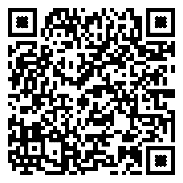 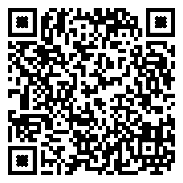 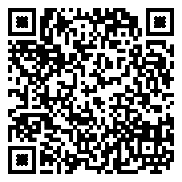 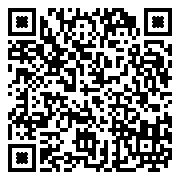 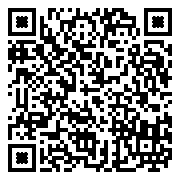 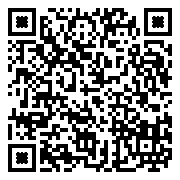 Должность в соответствии с штатным расписаниемДействующий профессиональный стандартзаведующийПриказ Минтруда России от 19.04.2021 N 250н «Об утверждении профессионального стандарта "Руководитель образовательной организации (управление дошкольной образовательной организацией и общеобразовательной организацией)"» (Зарегистрировано в Минюсте России 02.09.2021 N 64848)заместитель заведующего по учебно-воспитательной работеПриказ Минтруда России от 19.04.2021 N 250н «Об утверждении профессионального стандарта "Руководитель образовательной организации (управление дошкольной образовательной организацией и общеобразовательной организацией)"» (Зарегистрировано в Минюсте России 02.09.2021 N 64848)старший воспитательПриказ Минтруда России от 18.10.2013 N 544н (ред. от 05.08.2016) «Об утверждении профессионального стандарта "Педагог (педагогическая деятельность в сфере дошкольного, начального общего, основного общего, среднего общего образования) (воспитатель, учитель)"» (Зарегистрировано в Минюсте России 06.12.2013 N 30550)воспитательПриказ Минтруда России от 18.10.2013 N 544н (ред. от 05.08.2016) «Об утверждении профессионального стандарта "Педагог (педагогическая деятельность в сфере дошкольного, начального общего, основного общего, среднего общего образования) (воспитатель, учитель)"» (Зарегистрировано в Минюсте России 06.12.2013 N 30550)музыкальный руководительПриказ Минтруда России от 18.10.2013 N 544н (ред. от 05.08.2016) «Об утверждении профессионального стандарта "Педагог (педагогическая деятельность в сфере дошкольного, начального общего, основного общего, среднего общего образования) (воспитатель, учитель)"» (Зарегистрировано в Минюсте России 06.12.2013 N 30550)инструктор по физической культуреПриказ Минтруда России от 21.04.2022 г. № 237-н «Об утверждении профессионального стандарта «Специалист по инструкторской и методической работе в области физической культуры и спорта»педагог дополнительного образованияПриказ Министерства труда и социальной защиты РФ от 22.09.2021 г. N 652н «Об утверждении профессионального стандарта «Педагог дополнительного образования детей и взрослых»педагог-психологПриказ Министерства труда и социальной защиты РФ от 24 июля 2015 г. N 514н «Об утверждении профессионального стандарта "Педагог-психолог (психолог в сфере образования)"»учитель-логопедПриказ Министерства труда и социальной защиты Российской Федерации от 13.03.2023 № 136н «Об утверждении профессионального стандарта "Педагог-дефектолог"»(Зарегистрирован 14.04.2023 № 73027)ПоказательВозрастНормативТребования к организации образовательного процессаТребования к организации образовательного процессаТребования к организации образовательного процессаНачало занятий не ранеевсе возрасты8.00Окончание занятий, не позднеевсе возрасты17.00Продолжительность занятия для детей дошкольного возраста, не болееот 2 до 3 лет10 минутПродолжительность занятия для детей дошкольного возраста, не болееот 3 до 4 лет15 минутПродолжительность занятия для детей дошкольного возраста, не болееот 4 до 5 лет20 минутПродолжительность занятия для детей дошкольного возраста, не болееот 5 до 6 лет25 минутПродолжительность занятия для детей дошкольного возраста, не болееот 6 до 7 лет30 минутПродолжительность дневной суммарной образовательной нагрузки для детей дошкольного возраста, не болееот 2 до 3 лет20 минутПродолжительность дневной суммарной образовательной нагрузки для детей дошкольного возраста, не болееот 3 до 4 лет30 минутПродолжительность дневной суммарной образовательной нагрузки для детей дошкольного возраста, не болееот 4 до 5 лет40 минутПродолжительность дневной суммарной образовательной нагрузки для детей дошкольного возраста, не болееот 5 до 6 лет50 минут или 75 минутпри организации 1 занятия после дневного снаПродолжительность дневной суммарной образовательной нагрузки для детей дошкольного возраста, не болееот 6 до 7 лет90 минутПродолжительность перерывов между занятиями, не менеевсе возрасты10 минутПерерыв во время занятий для гимнастики, не менеевсе возрасты2-х минутПоказатели организации режима дняПоказатели организации режима дняПоказатели организации режима дняПродолжительность ночного сна не менее2-3 лет12 часовПродолжительность ночного сна не менее4-7 лет11 часовПродолжительность дневного сна, не менее2-3 лет3 часаПродолжительность дневного сна, не менее4-7 лет2,5 часаПродолжительность прогулок, не менеедля детей до 7 лет3 часа в деньСуммарный объем двигательной активности, не менеевсе возрасты1 час в деньУтренний подъем, не ранеевсе возрасты7 ч 00 минутУтренняя зарядка, продолжительность, не менеедо 7 лет10 минутВид организацииПродолжительность,либо время нахождения ребёнка в организацииКоличество обязательных приемов пищиДошкольная образовательная организаци12 часовзавтрак, второй завтрак, обед, уплотненный полдникСодержаниеВремяПрием детей, осмотр, самостоятельная деятельность, утренняя гимнастика7.00-8.30Подготовка к завтраку, завтрак8.30-9.00Игры, подготовка к занятиям9.00-9.30Занятия в игровой форме по подгруппам9.30-9.409.50-10.00Игры10.00-10.30Второй завтрак10.30-11.00Подготовка к прогулке, прогулка, уход детей домой11.00-12.00Холодный период годаХолодный период годаСодержаниеВремяПрием детей, осмотр, самостоятельная деятельность, утренняя гимнастика7.00-8.30Подготовка к завтраку, завтрак8.30-9.00Игры, подготовка к занятиям9.00-9.30Занятия в игровой форме по подгруппам9.30-9.409.50-10.00Подготовка к прогулке, прогулка10.00-11.30Второй завтрак 1510.30-11.00Возвращение с прогулки, самостоятельная деятельность детей11.30-12.00Подготовка к обеду, обед12.00-12.30Подготовка ко сну, дневной сон, постепенный подъем, оздоровительные и гигиенические процедуры12.30-15.30Подготовка к полднику, полдник15.30-16.00Игры, самостоятельная деятельность детей16.00-16.30Занятия в игровой форме по подгруппам16.00-16.1016.20-16.30Подготовка к прогулке, прогулка, самостоятельная деятельность детей16.30-18.00Возвращение с прогулки, подготовка к ужину18.00-18.30Ужин18.30-19.00Уход детей домойдо 19.00Теплый период годаТеплый период годаПрием детей, осмотр, самостоятельная деятельность, утренняя гимнастика7.00-8.30Подготовка к завтраку, завтрак8.30-9.00Игры, подготовка к прогулке, выход на прогулку9.00-9.30Прогулка, игры, самостоятельная деятельность детей, занятия в игровой форме по подгруппам9.30-11.309.40-9.5010.00-10.10Второй завтрак 10.30-11.00Возвращение с прогулки, самостоятельная деятельность11.30-12.00Подготовка к обеду, обед12.00-12.30Подготовка ко сну, дневной сон, постепенный подъем, оздоровительные и гигиенические процедуры12.30-15.30Полдник15.30-16.00Подготовка к прогулке, прогулка, самостоятельная деятельность детей, занятия в игровой форме по подгруппам16.00-18.0016.20-16.3016.40-16.50Возвращение с прогулки, игры, подготовка к ужину18.00-18.30Ужин18.30-19.00Уход детей домойДо 19.00Холодный период годаХолодный период годаХолодный период годаХолодный период годаХолодный период годаСодержание3-4 года4-5 лет5-6 лет6-7 летУтренний прием детей, игры, самостоятельная деятельность, утренняя гимнастика (не менее 10 минут)7.00-8.307.00-8.307.00-8.307.00-8.30Завтрак8.30-9.008.30-9.008.30-9.008.30-9.00Игры, подготовка к занятиям9.00-9.209.00-9.159.00-9.15-Занятия (включая гимнастику в процессе занятия - 2 минуты, перерывы между занятиями, не менее 10 минут)9.20-10.009.15-10.059.15-10.159.00-10.50Подготовка к прогулке, прогулка, возвращение с прогулки10.00-12.0010.05-12.0010.15-12.0010.50-12.00Второй завтрак 10.30-11.0010.30-11.0010.30-11.0010.30-11.00Обед12.00-13.0012.00-13.0012.00-13.0012.00-13.00Подготовка ко сну, сон, постепенный подъем детей, закаливающие процедуры13.00-15.3013.00-15.3013.00-15.3013.00-15.30Полдник15.30-16.0015.30-16.0015.30-16.0015.30-16.00Занятия (при необходимости)--16.00-16.25-Игры, самостоятельная деятельность детей16.00-17.0016.00-17.0016.25-17.0016.00-16.40Подготовка к прогулке, прогулка, самостоятельная деятельность детей, возвращение с прогулки17.00-18.3017.00-18.3017.00-18.3016.40-18.30Ужин18.3018.3018.3018.30Уход домойдо 19.00до 19.00до 19.00до 19.00Теплый период годаТеплый период годаТеплый период годаТеплый период годаТеплый период годаСодержание3-4 года4-5 лет5-6 лет6-7 летУтренний прием детей, игры, самостоятельная деятельность, утренняя гимнастика (не менее 10 минут)7.00-8.307.00-8.307.00-8.307.00-8.30Завтрак8.30-9.008.30-9.008.30-9.008.30-9.00Игры, самостоятельная деятельность9.00-9.209.00-9.159.00-9.15-Второй завтрак 1810.30-11.0010.30-11.0010.30-11.0010.30-11.00Подготовка к прогулке, прогулка, занятия на прогулке, возвращение с прогулки9.20-12.009.15-12.009.15-12.009.00-12.00Обед12.00-13.0012.00-13.0012.00-13.0012.00-13.00Подготовка ко сну, сон, постепенный подъем детей, закаливающие процедуры13.00-15.3013.00-15.3013.00-15.3013.00-15.30Полдник15.30-16.0015.30-16.0015.30-16.0015.30-16.00Игры, самостоятельная деятельность детей16.00-17.0016.00-17.0016.00-17.0016.00-17.00Подготовка к прогулке, прогулка, самостоятельная деятельность детей17.00-18.3017.00-18.3017.00-18.3017.00-18.30Ужин18.3018.3018.3018.30Уход домойдо 19.00до 19.00до 19.00до 19.00Воспитательное событиеЗадачи МероприятияМероприятияВоспитательное событиеЗадачи Для детейДля родителейСентябрьСентябрьСентябрьСентябрь1 сентября – день знаний Познакомить детей с праздником 1 сентября;создать праздничную атмосферуприобщать детей к получению знаний;побуждать интерес к школе;развивать память и воображение, активность и коммуникативные качества;мотивация детей на получение знанийКонкурс рисунков на асфальте «Прощай, разноцветное лето!»«Из истории школьных принадлежностей» - путешествие по реке времени, игра-викторина, мастер-класс по изготовлению закладок для книг и др.Совместное  с родителями оформление книжной выставки «Книги моего детства»27 сентября - День работников дошкольного образованияПривлечь внимание детей к особенностям  профессии «Воспитатель»Беседа «Все профессии нужны,
все профессии важны» – профессия «Воспитатель детского сада»-ОктябрьОктябрьОктябрьОктябрь01.10. – международный день пожилых людей.Создание условий для формирования духовности, нравственно – патриотических чувств у детей дошкольного возраста по отношению к старшему поколению. Вовлечение жизненного опыта бабушек и дедушек воспитанников в образовательный процесс открытого образовательного пространства.Беседа на тему: «История праздника. Старость надо уважать», Игровая деятельностьСюжетно-ролевая игра «Дом», «Семья»Рисование: «Мои любимые бабушка и дедушка»Л. Толстой «Рассказы для маленьких детей».«Моя бабушка» С.Капутикян, «Мой дедушка» Р.Гамзатов, «Бабушкины руки» Л.Квитко, «Бабушка - забота», «Наш дедушка» Е.Благинина.Вечер загадок на тему: «О бабушке и дедушке»Помощь в организации выставки рисунков «Бабушка и дедушка – милые, родные».Консультация: «Бабушки и дедушки, балуйте своих внуков»04.10 – день защиты животныхФормировать  основы  нравственности посредством экологического образования дошкольников, эмоциональной отзывчивости, способности к сопереживанию, готовности к проявлению гуманного отношения к природе и животнымДидактические игры:  «Узнай по голосу», «Чей детёныш?».Чтение К.Д.Ушинского «Лиса и козел», «Жалобы зайки», «Козлятки и волк».Аппликация на одноразовых тарелках «Зоопарк».Подвижная игра «Медведь и пчёлы»Создание альбома «Животные нашего леса»15.10 – День отца (третье воскресенье октября)Продолжать укреплять детско-взрослые отношения, в частности воспитанников с папой; уточнять и расширять знания о понятии «семья»;продолжать формировать осознанное понимание значимости отца в жизни детей, семьи, обществаБеседа по теме «Члены моей семьи». Чтение: В. Драгунский: «Хитрый способ», «Куриный бульон», А. Раскин: рассказы из книги «Как папа был маленьким».Аппликация «Папин портрет».Фото-коллаж «Мой любимый папа»Выставка коллажей «Я и мой папа».Спортивный семейный праздник «День отца»НоябрьНоябрьНоябрьНоябрь04.11 – День народного единстваЗнакомство детей со всероссийским праздником – День Народного Единства;расширять представления детей о территории России, народах её населяющих;воспитывать уважение к различным национальностям России, их культуре, языку;воспитывать дружеские взаимоотношения в детском коллективе;воспитывать чувство гордости за свой народ, за его подвигиИгра «Интервью»:  «Что означает слово гражданин?».Дидактическая игра «Юный путешественник» Режиссерская игра «Любимый городок Сибири» с элементами строительства сборных домиков и игрушками (фигурки людей, транспорт, дорожные знаки). Заучивание поговорок и пословиц: «Родина краше солнца, дороже золота», «Одна у человека мать, одна у него и Родина».Чтение художественной литературы.  К. Ушинский «Наше отечество»  Творческая игра «Путешествие по России» (расширять сюжет показом в игре социальных отношений труда работников на транспорте, в общепите, туризме, развивать воображение, умение передать игровые действия согласно принятой роли);Рисование «С чего начинается Родина»   Учить детей изображать природу России, ее символы. Активизация словаря: характер, символ.Выставка совместных работ  по теме26.11 – День матери в РоссииФормирование у детей целостного представления образа матери, играющей большую роль в жизни каждого ребёнка о значимости матери в жизни каждого человека; воспитывать уважительное, доброжелательное отношение к маме, о роли мамы в жизни каждого человека. «Игрушки наших мам и бабушек». Путешествие по реке времени, выставка игрушек и др.Интервью «Какие существуют мамы и папы».Книжные выставки «Эти нежные строки о ней»; «Мы вечно будем прославлять ту женщину, чье имя мать…» (в соответствии с возрастом детей) Вернисаж детских работ «Подарок маме своими руками». Фотовыставка «Я и моя мама»;Домашнее задание «Выставка семейных коллажей»30.11 – День Государственного герба Российской ФедерацииПознакомить детей с Государственным гербом России. Формировать у детей элементарные представления о происхождении и функциях герба России. Рассказать о символическом значении цветов и образов в нем. Помочь ребенку приобрести четкие представления о государственном гербе  России, его значении для государства и каждого гражданина.Рассматривание изображения герба России;составление рассказа-описания «Герб России».Рассматривание монет. Просмотр фильма «Московский Кремль»Консультация «Детям о государственных символах России»Декабрь Декабрь Декабрь Декабрь 03.12 – День неизвестного солдата.Воспитание патриотических чувств детей, воспитание любви и уважения к людям завоевавшим для нас Победу ценой своей жизни.Беседа «День Неизвестного Солдата» Заучивание пословиц о солдатах, о Родине, о мире: Дружно за мир стоять – войне не бывать; Без смелости не возьмешь крепости; Герой за Родину горой! И др.Слушание песни «Алёша»Дидактическая игра «Найти спрятанный предмет» (флаг, карта и т.д.).Чтение «Баллада о неизвестном солдате».Подвижная игра «Разведчики»Возложение цветов к вечному огню в выходной день08.12. – Международный день художникаВоспитывать у детей любовь к прекрасному, к искусству.Разгадывание загадок о жанрах живописи, о материалах, которые используют художники. Чтение стихов «Как я учился рисовать» С. Баруздина, «Художник» В. Мусатов.Дидактические игры «Цвета», «Что перепутал художник».Выставка лучших детских рисунков.Помощь в оформлении выставки лучших детских рисунков.09.12 – День Героев ОтечестваФормировать у воспитанников чувство патриотизмаРазвивать чувство гордости и уважения к воинам – защитникам ОтечестваВоспитывать любовь к Родине«Рассказ о святом Георгии Победоносце»;«Герои Отечества»;«Знакомство с Орденом Святого Георгия». Создание тематических альбомов: «Города герои», «Наша Армия родная», «Военная техника». «Герои Отечества» - выставка книгВыставка совместных работ «Конструирование  военной техники».10.12 – День рождения ХМАО-Югры Приобщение к культурным ценностям народов ханты и манси, воспитание уважительного отношения к культурным традициям народов СевераБеседа с использованием презентации «Животные леса Югры».Просмотр презентаций «Быт  и  традиции народов ханты», «Транспорт Северного народа».Рассматривание символики Югры (герб, флаг).Чтение  мансийских  народных  сказок   «Легенда о кедре», «Мальчик Идэ», «В доме бурундука» и др.Творческая мастерская «Кукла Акань», «Олени» и др.Выставка совместных работ по теме12.12 – День Конституции Российской ФедерацииРасширять представление о празднике День Конституции, значении и истории его возникновенияПознакомить детей с некоторыми правами обязанностями людейРазвивать познавательный интерес к своей стране, ее законамВоспитывать стремление знать и соблюдать законы Российской ФедерацииОзнакомление с «Символикой России»  - Рассматривание иллюстраций «Наша страна – Россия!».Творческий коллаж «Моя Россия»Тематические беседы об основном законе России, государственных символах «Главная книга страны», «Мы граждане России»,Просмотр презентаций  «Я гражданин России», «День Конституции России», Прослушивание музыкальных произведений: «Моя Россия» муз. Г. Струве, сл. Н. Соловьевой, «Любить мне Россию» сл. В. Сладневой, муз. В. ЧернявскогоКонсультация «Ребёнку об основном Законе страны»Новый годРасширять представления о любимом зимнем празднике –Новый год.  Расширить знания детей о праздновании Нового года в России. Познакомить  с обычаями и традициями встречи Нового года. Узнать, где живет Дед Мороз. Познакомить с техниками изготовления новогодних игрушек в разные исторические времена.Беседы о новогодних традициях в России,  просмотр видео и иллюстраций «История Деда Мороза – Святитель Николай». Чтение художественной литературы о празднике Новый год.«Зимние игры и забавы», разучивание стихов колядок, песен, танцев о новогодних праздниках.Коллективное конструирование из картона «Новогодняя елка», «В лесу родилась Елочка», коллективная работа «Елка для малышей»Конструирование гирлянды для украшения группы и др. Участие детей в украшении группового помещения.Акция «Письмо Деду Морозу», беседа «Какой подарок я хочу получить…» и т.д.Участие родителей в украшении группового помещения и в подготовке к празднику.Январь Январь Январь Январь 11.01 – Всемирный день «спасибо»Научить детей пользоваться вежливыми словами;познакомить с историей слова «спасибо»;расширить понятие детей о культуре поведения;привить навыки культурного поведения детей в общении друг с другом и другими людьмиПодвижные игры: «Собери слово «спасибо»», «Улыбочка и грусть». Игры-эстафеты: «Прокати мяч головой», «Передай мяч над головой». Беседа-игра «Волшебное слово».
Игра: «Доскажи словечко», «Вежливо – невежливо». Чтение художественной литературы: «Что такое хорошо, что такое плохо», «История про мальчика Диму». Изготовление открыток «Спасибки»Консультация «Правила вежливых ребят». Развлечение, посвященное празднику «Международный день «спасибо»»21.01 – Всемирный день снега, Международный день зимних видов спорта(отмечается в предпоследнее воскресенье) Приобщать детей и родителей к здоровому образу жизни через совместные спортивные мероприятия, формировать познавательный интересПодвижные игры: «Снег, лед, кутерьма, здравствуй, Зимушка-зима!», «Снежный бой». Познавательно-исследовательская деятельность «Как тает снег».Беседа «Зимние виды спорта».Изобразительная деятельность с использованием нетрадиционной техники рисования «Снежинки»Конкурс «Снежные конструкции». Спортивное мероприятие «Мы за ЗОЖ»27.01. – День снятия блокады ЛенинградаПознакомить детей с героической историей Ленинграда в годы блокады.Просмотр иллюстраций, открыток, медалей, орденов военных лет, фотографий о жизни в блокадном Ленинграде.Рассматривание пейзажей современного Санкт-Петербурга, а также города во время ВОВ.Рассматривание иллюстраций “Дорога жизни”, “Пискарёвское мемориальное кладбище”, “Разорванное кольцо блокады” на фоне прослушивание песен и музыки военных лет.Составление рассказов по картине “Прорыв блокады Ленинграда. 1943. Художники: В. Серов, И. Серебряный”.Рисование: «Цветок жизни»Игровое упражнение “Мы солдаты”Оформление выставки совместных рисунков: «Непокоренный Ленинград»Февраль Февраль Февраль Февраль 02.02. – День разгрома советскими войсками немецко-фашистских войск в Сталинградской битвеВоспитание в детях чувства патриотизма как важнейшего духовно - патриотического качества; воспитание высокой ответственности и верности долгу перед Родиной.Беседа с детьми « Что такое героизм».Сюжетно- ролевая игра «Мы военные».Чтение художественной литературы А.И. Семенцова «Героические поступки».Д/игры «Подбери слова по теме «Война», «Герои», «Победа».Просмотр мультфильма «Подвиг  молодого солдата».Викторина «Сталинградская битва»Конкурс чтецов «Это память души, никто не забыт»Виртуальная экскурсия «Мамаев курган. Памятники воинской славы»Консультация «Мы живы, пока память жива»08.02 – День  российской наукиФормировать у детей познавательный интерес; развивать навыки познавательно-исследовательской деятельности; способствовать овладению детьми различными способами познания окружающего мира, мыслительными операциями;формировать представления о целостной «картине мира», осведомленность в разных сферах жизни;воспитывать навыки сотрудничества в процессе совместной деятельностиИзучение  экспонатов в «Мини-музее интересных вещей», познавательные интеллектуальные игры. Тематическая выставка детских энциклопедий «Хочу все знать!»Тематические прогулки «Прогулка с Почемучкой»Оформление наглядного материала «Экспериментируем с папой», «Эксперименты на кухне».Оформление выставки детских энциклопедий. Консультация «Коллекции в вашем доме». Участие в создании мини-музеев коллекций21.02. – Международный день родного языкаПознакомить детей с праздником «Международный день родного языка». Обогатить духовный мир детей через различные виды деятельности, формировать у детей свое отношение к международному дню родного языка.Беседы о Родине, о родном языке. Дидактические игры: «Скажи наоборот», «Слова-друзья», «Многозначные слова», рассматривание иллюстраций русской национальной одежды, русских сувениров; чтение русских народных сказок, чтение сказок других народов, знакомство с пословицами и поговорками о родном языке, русские народные подвижные игры, слушание русских народных песен, разучивание стихов о крылатых выражениях. Чтение литературы о традициях народов нашей страны, рассматривание иллюстраций, индивидуальное заучивание стихотворений.Конкурс рисунков по русским народным сказкам.Оформление буклетов, стенгазет «Родной язык –наше богатство!»23.02 – День защитника ОтечестваРасширять представление детей о государственном празднике День защитника Отечества.Развивать у детей интерес к родному краю, событиям прошлого и настоящего.Воспитывать духовно-нравственные ценности, чувство уважения к Защитникам Отечества прошлого и настоящего.Развивать речевое творчество, культуру речи детей, обогащать активный словарь у дошкольниковПоддерживать оптимальную двигательную активность детей. Способствовать развитию положительных эмоций.Чтение литературы героико-патриотического содержания С. Михалков «Дядя Стёпа», «Быль для детей»; С. Маршак «Наша армия»; Л. Кассиль «Твои защитники»; А. Гайдар «Поход»;Тематические беседы: «Есть профессия такая Родину защищать!», «Как жили люди на Руси!», « Где работают наши папы», «Я будущий солдат!»;Просмотр мультфильма «Богатыри на Дальних берегах»;продуктивная деятельность «Кораблик», «Самолёт», «Я и папа», «Открытка для папы» и др.;Игровая деятельность: д/и «Кому что нужно для работы», «Узнай профессию», «Кем я буду?», «Самолёты летят», «Закончи предложение», «Один-много», «Чего не хватает?»; сюжетные и подвижные тгры  «Меткий стрелок», «Самолёты», «Кто быстрее?», «Пограничники» и др.Информация «История возникновения праздника 23 февраля»МартМартМартМарт08.03 – Международный женский деньРасширять представления детей о празднике «Международный женский день» развивать творческий потенциал, инициативность, самостоятельность дошкольников; создать условия для сплочения детского коллектива Тематическое занятие – праздник «Международный женский день» Дидактические игры по теме праздника Изобразительная деятельность «Подарок для мамы/бабушки/сестры»Праздник ««В поисках сюрпризов для девочек» с участием родителей Фотоконкурс «8 Марта – поздравляем всех девочек и женщин» Консультация «Традиции семьи» Совместный с детьми праздник ««В поисках сюрпризов для девочек»18.03. – День воссоединения Крыма с РоссиейФормировать у детей представление об истории, о будущем Крыма, Севастополя как субъектов Российской Федерации, чувства патриотизма, уважения к людям, любовь к своему народу.Беседа с детьми: «Россия наша Родина»Чтение стихотворения Павлова Н.И. «Наш Крым»Рассматривание иллюстраций на тему «Достопримечательности Крыма»Раскраски на тему: «Крым наша Родина»Просмотр видеофильма «Россия – мы дети твои»Выставка рисунков «Крым и Россия вместе»Консультация : «Россия и Крым вместе»Беседа : «Возвращение Крыма в Россию»27.03 – Всемирный день театра Вызвать у детей интерес к театральной деятельности;формировать и расширять представление о театре;развивать воображение, творческие способности, коммуникативные навыкиБеседы: «Знакомство с понятием "театр"» (показ слайдов, картин, фотографий), «Виды театров. Знакомство с театральными профессиями» (художник, гример, парикмахер, музыкант, декоратор, костюмер, артист). Беседы о правилах поведения в театре Досуги: «В гостях у сказки», «Театр и музыка».Художественное творчество «Мой любимый сказочный герой». Сюжетно-ролевые игры: «Мы пришли в театр», «Мы – артисты».Кукольное представление по мотивам русских народных сказокОформление информационного стенда (папки-передвижки) «Театр и дети». Выставка детско-родительского творчества «Театр глазами детей». Фотовыставка «Поход в театр семьей»АпрельАпрельАпрельАпрель01.04 – Международный день птицВоспитывать любовь и бережное отношение к птицам;прививать любовь к родной природе;формировать целостный взгляд на окружающий мир и место человека в немБеседа на тему: «Что такое Красная книга», «Эти удивительные птицы».Познание экологии «Весна. Перелетные птицы». Чтение художественной литературы: Л.Н. Толстой «Лебеди», «Птичка». А. Яшин «Покормите птиц», В. Бианки «Синичкин календарь», Г. Андерсен «Гадкий утенок». Изобразительная деятельность: рисование «Наши друзья – пернатые», аппликация на тему «Лебеди», лепка «Снегири на ветке» Конструирование «Птицы»Создание совместно с родителями Красной книги района, города. Оформление папки-передвижки: «Зимующие птицы», «Перелетные птицы», «1 апреля – Международный день птиц»12.04 – День космонавтики Воспитывать патриотические чувства, гордость за героев – летчиков-космонавтов, покоривших космос;прививать чувство гордости за свою страну, желание быть в чем-то похожим на героев-космонавтовБеседа на тему «Познание космоса».Проект ко Дню космонавтики «Этот удивительный космос».Беседа с детьми на тему: «Земля – наш дом во Вселенной», «Что такое солнечная система». Словесная игра «Ассоциации» на тему космоса. Просмотр мультфильма «Тайна третьей планеты». Сюжетно-ролевая игра «Космическое путешествие». Подвижная игра «Кто быстрее соберет все звездочки?»Спортивное развлечение «Юные космонавты». Конкурс «Ловкий карандашик» – рисунки о космосе. Консультация «Правила безопасности для детей. Безопасность на дорогах».
Создание фотоальбома о космосе22.04 – Всемирный день Земли (праздник Весны)Воспитывать любовь к родной земле;познакомить детей с праздником – Днем Земли;расширять представление детей об охране природы;закрепить знание правил поведения в природеБеседа на тему «Планета Земля». Сюжетно-ролевая игра «Если я приду в лесок».Дидактическая игра «Это зависит от каждого из вас». Просмотр видеофильмов «Жители планеты Земля». Лепка «Глобус». Изобразительная деятельность «Мы жители Земли». Чтение художественной литературы: А. Блок «На лугу», С. Городецкий «Весенняя песенка», Ф. Тютчев «Весенние воды», В. Жуковский, «Жаворонок», М. Зощенко «Великие путешественники», К. Коровин «Белка», Ю. Коваль «Русачок-травник», Ф. Тютчев «Весенняя гроза»Консультация «Что рассказать ребенку по планете Земля». Экологический проект «Земляне». Развлечение «В гостях у спасателей» МайМайМайМай01.05 – праздник Весны и Труда Воспитать чувство интереса к истории, чувство патриотизма приобщать детей к труду; воспитывать уважение к труду других Беседа на тему «Что я знаю о труде».Конструирование. «Открытка к празднику». Дидактическая игра «Что нужно, чтобы приготовить праздничный салат (пирог)». Сюжетно-ролевые игры: «Семья», «Магазин», «В поликлинике», «Шоферы», «В школе». Чтение стихотворения «Черемуха» Е. Благининой. Игровая ситуация «Что ты подаришь другу на праздник»Выставка рисунков на тему «Праздник Весны и Труда». Выставка семейного альбома «Праздник Весны и Труда». 09.05 – День Победы Воспитывать у дошкольников чувство патриотизма, любви к Родине;воспитывать уважение к заслугам и подвигам воинов Великой Отечественной войныБеседа на тему «День Победы – 9 мая».  Дидактическая игра: «Как называется военный…», «Собери картинку» (военная тематика). Просмотр видеоролика «О той войне». Рассматривание альбома «Они сражались за Родину!», серия картинок «Дети – герои ВОВ». Чтение художественной литературы: книги с рассказами и стихами: «Дети войны», Е. Благинина «Почему ты шинель бережешь?» Аппликация «Открытка ветерану». Экскурсии к памятным местам. Конструирование на тему «Военный корабль».  Слушание музыки: Ф. Шуберт «Военный марш», А. Пахмутова «Богатырская наша сила»Конкурс работ ко Дню Победы. Экскурсия к памятнику Неизвестному солдату. Возложение цветов.Проведение музыкально-литературного концерта, посвященного 9 Мая, выступление детей и педагогов.Консультация на тему «Знакомьте детей с героическим прошлым России»19.05.- День детских общественных организаций РоссииРасширить представление воспитанников о детских общественных организацияхБеседы на темы: «Российское движение детей и молодежи» (РДДМ) и «Пионерия»Аппликация с элементами рисования «Юный пионер»П/игра «Зарница»Консультация «Российское движение детей и молодежи» (РДДМ)24.05 – День славянской письменностиВоспитывать любовь к Родине, уважение к народным традициям;сформировать нравственно-эстетическое отношение к окружающему мируБеседа по теме «День славянской письменности». Музыкальная игра «Передай платок».Малоподвижная игра «Здравствуй, друг!»Игра «У медведя во бору».Показ презентации «Виртуальная экскурсия в историю книгоиздания на Руси»Консультация для родителей «24 мая – День славянской письменности».Проект «Неделя славянской письменности и культуры»Июнь Июнь Июнь Июнь 01.06 – День защиты детей Воспитывать желание проявлять творческую инициативу, повышать настроение детей;дать детям элементарные знания и представления о международном празднике – Дне защиты детей Беседа на тему: «История создания праздника», «Моя любимая игра», «Я имею право», «Моя любимая книга».Тематическое развлечение по теме.Чтение художественной литературы: А. Барто «Я расту», Э. Успенский «Ты и твое имя», сказки «Сестрица Аленушка и братец Иванушка», «Гуси-лебеди», «Кукушка», С. Михалков «А что у Вас», В. Маяковский «Что такое хорошо, и что такое плохо». Пословицы о семье.Рисование на тему «Веселое лето». Рисование цветными мелками на асфальте по замыслу. Сюжетно-ролевые игры: «Семья», «К нам пришли гости», «Угостим чаем», «Детский сад», «Школа», «Больница»Памятка «Берегите своих детей!» Консультация для родителей «Права ребенка». Беседа с родителями о создании благоприятной атмосферы в семье06.06. – День русского языка/ день рождения А.С. Пушкина Воспитывать любовь к творчеству А.С. Пушкина;активизировать знания детей о сказках;учить называть героев сказок, их имена, описывать их характеры, внешний видПо плану детской библиотеки.Беседа на тему «Биография А.С. Пушкина». Чтение художественной литературы: «Сказка о золотом петушке», «Сказка о золотой рыбке», «Сказка о попе и работнике его Балде», «Сказка о царе Салтане», «Сказка о мертвой царевне и семи богатырях». Игра «Выбери корабль царя Салтана». Конструирование из бумаги «Кораблик» по мотивам сказки о царе СалтанеОказание информационной и методической помощи родителям.Привлечение родителей к созданию выставки «Мой Пушкин».Наглядная информация для родителей: «Знакомим дошкольников со сказкой», «Великий писатель и поэт…»Разработка памяток для родителей «Как научить ребенка слушать?»Выставка совместных творческих работ родителей и детей «Здравствуй, Пушкин»12.06 – День России Познакомить детей с праздником «День России», с символами государства;развивать у детей чувство любви, уважения, гордости за свою РодинуБеседа-размышление «Я – гражданин Российской Федерации».Чтение художественной литературы о России.Проведение экскурсий в мини-музей «Русское наследие». Просмотр мультфильма «История России для детей» (авт. М. Князева). Русская народная игра «Горелки» на прогулке. Дидактическая игра «Я и моя Родина».Подвижные игры на прогулке: «Передай флаг», «Найди свой цвет» Выставка семейных рисунков «Россия – великая наша держава». Консультация для родителей «Патриотическое воспитание в семье». Создание альбома «Россия – наша страна»22.06 – День Памяти и Скорби Расширять и систематизировать знания детей о Великой Отечественной войне;формировать нравственно-патриотические качества: храбрость, честь, мужество, стремление защищать свою Родину;способствовать формированию у детей интереса к истории своей семьи, своего народа;воспитывать уважение к старшему поколению Беседа на тему: «22 июня – День Памяти и Скорби».  Прослушивание музыкальных композиций: «Священная война», «22 июня ровно в 4 часа…», «Катюша».Открытки «Города-герои». Сюжетно-ролевая игра: «Моряки», «Пограничники». Чтение стихотворения Р. Рождественского «Помните, через века, через года, помните!»Консультация для родителей «22 июня – День Памяти и Скорби».Возложение цветов к памятнику.Выставка рисунков «Мы помним»Июль Июль Июль Июль 08.07 – День семьи, любви и верностиРасширять и совершенствовать знания детей о ценностях семьи и семейных традициях;воспитывать любовь и уважение к членам семьи;воспитывать взаимопонимание, доброжелательное отношение друг к другу;сформировать духовные и нравственные качестваБеседы на темы: «Семья – это значит мы вместе», «Неразлучная семья – взрослые и дети», «Когда я буду большой». Аппликация: открытка-ромашка для родных и родителей «Раз ромашка, два ромашка!»Рисунки на асфальте «Мы рисуем солнце, небо и цветок». Сюжетно-ролевые игры: «Семья», «Наш дом», «Дочки-матери», «Играем в профессии», «День рождения». Музыкальное развлечение, посвященное Дню любви, семьи и верности: «Когда семья вместе, так и душа на месте»Акция «Символ праздника – ромашка».Утренняя встреча родителей, сотрудников, вручение ромашек. Конкурс плакатов с участием родителей «Моя семья – мое богатство!» «Волшебство маминых рук»: дефиле головных уборов, сделанных родителями совместно с детьми. Фотовыставка «Загляните в семейный альбом»19.07 – Всемирный день китов и дельфинов Расширить кругозор детей о самых крупных и загадочных живых существах на нашей планете, уточнить знания о морских млекопитающих;прививать интерес, любовь и бережное отношение к живой природеИнтерактивная игра «Кто где живет?» Дидактическая игра «Морские и речные рыбы». Подвижная игра «Киты и касатка». Сюжетно-ролевая игра «Морские животные». Речевая игра «Чей хвост?» Рисование. Коллективная работа-плакат «Сохраним жизнь китов».
Ознакомление с миром природы. «Кит в опасности!» – с использованием ИКТВыставка детско-родительских проектов «Берегите китов». Викторина «Морские млекопитающие». Развлечения «Как по морю-океану…»30.07 – День ВМФ (День Военно-морского флота)(последнее воскресенье июля)Воспитывать патриотизм, чувство гордости за нашу Родину;рассказать о значении Военно-морского флота в жизни страны, его истории Беседа на тему: «Виды транспорта», «Символика ВМФ», «Одежда моряков».Рисование «Раскрашиваем кораблик» (выполненный в технике оригами). Лепка «Кораблик». Коллективная работа «Якорь». Дидактическая игра: «Морские профессии», «Морской бой», «Море волнуется раз...» 
Игры-эксперименты:«Морская вода и ее свойства», «Окрашивание морской воды», «Кристаллизация соли в процессе нагревания», «Тонет – не тонет». Просмотр мультфильмов о морских приключениях: «Катерок», «Осьминожки», «Капитан»Выставка рисунков «Морские защитники страны».Тематическое досуговое мероприятие «Морские приключения»Август Август Август Август 12.08 – День физкультурникаПовышать интерес детей к физической культуре; приобщать к здоровому образу жизни; активизировать двигательную активность детей в группе и на прогулке; вовлекать родителей в совместные мероприятия по теме праздника Беседы с детьми о пользе спорта и физической нагрузки для здоровья. Просмотр презентации «Известные спортсмены нашего района, города, области, страны» Тематические подвижные, дидактические, сюжетно-ролевые игры в зале и на спортивной площадке детского сада Организация летних терренкуров по территории детского сада вместе с родителями. Оформление карты-схемы для детей, чтобы повысить их самостоятельную двигательную деятельность Консультации на темы «Как физически развивать ребенка дома», «Как прививать ребенку основы здорового образа жизни» Совместный с детьми спортивный праздник «Папа, мама, я – спортивная семья» Конкурс фотографий «Спорт в нашей семье» Летние терренкуры по территории детского сада вместе с детьми 22.08 – День Государственного флага Российской Федерации Воспитывать чувство гордости за Россию, эмоционально-ценностное отношение к своей стране;воспитывать уважительное отношение к государственным символам РоссииБеседа на тему «Государственные символы России».Приобщение к социокультурным ценностям. «Гордо взвейся над страной, Флаг России наш родной!» с использованием ИКТ.Конструирование «Флажок на палочке».Чтение книги А. Кузнецова «Символы Отечества».Дидактическая игра «Найди флаг России». Подвижная игра «Кто быстрее до флажка», игра-эстафета «Передай флажок».Сюжетно-ролевая игра «Морское путешествие».Изобразительная деятельность «Российский флаг»Конкурс чтецов «Флаг наш – символ доблести и народной гордости».Развлечение на свежем воздухе «Это флаг моей России. И прекрасней флага нет!»Папка-передвижка «22 августа – День Государственного флага России».Участие в выставке совместного творчества с детьми «Флаг России в детских руках»27.08 – День российского кино Воспитывать у детей интерес к театрализованной деятельности, формировать культурные ценности;воспитывать любовь к российскому киноискусству, в частности, к мультфильмамБеседы на тему: «Что такое кино?», «Какие бывают фильмы (жанры)», «Кино в нашей жизни», «История кинематографии».Чтение: произведения художественной литературы о подвиге народа во время войны, сказки русские народные. «Уроки доброты» – просмотр сказок и мультфильмов о добрых делах.Создание альбома «Профессии кино»Выставка поделок и рисунков «Мой любимый герой мультфильма». Консультация для родителей «Влияние мультфильмов на формирование личности ребенка дошкольного возраста». Развлекательное мероприятие «Мультконцерт»